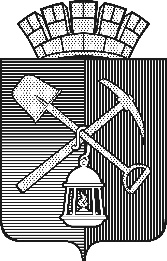 Совет народных депутатовКиселевского городского округаРЕШЕНИЕ№ -н«      »                         2020 годаОб утверждении Правил благоустройства территории Киселевского городского округаВ соответствии с Федеральным законом от 06.10.2003 №131-ФЗ «Об общих принципах организации местного самоуправления в Российской Федерации», Уставом Киселевского городского округа, Совет народных депутатов Киселевского городского округаРЕШИЛ:     1. Признать утратившими силу Решение Киселевского городского Совета народных депутатов от 28.02.2007 N 83-н «Об утверждении Правил благоустройства, содержания и обеспечения санитарного состояния на территории муниципального образования «Киселевский городской округ»2. Утвердить Правила благоустройства территории Киселевского городского округа согласно приложения.2. Опубликовать настоящее решение в средствах массовой информации. 3. Настоящее Решение вступает в силу с момента его опубликования в средствах массовой информации.4. Контроль за исполнением настоящего Решения возложить на председателя комитета Совета народных депутатов Киселевского городского округа по экономике, развитию промышленности и городского хозяйства М.В.Савенкова.Председатель Совета народных депутатовКиселевского городского округа                                                                       Глава Киселевского городского округа                                                   М.А. Шкарабейников ПРАВИЛАБЛАГОУСТРОЙСТВА ТЕРРИТОРИИ КИСЕЛЕВСКОГО ГОРОДСКОГО ОКРУГАЧасть I. ПОРЯДОК ПРИМЕНЕНИЯ ПРАВИЛ БЛАГОУСТРОЙСТВАТЕРРИТОРИИ КИСЕЛЕВСКОГО ГОРОДСКОГО ОКРУГА Раздел 1. ОБЩИЕ ПОЛОЖЕНИЯ1.1. Правила благоустройства территории Киселевского городского округа (далее - Правила) приняты с целью повышения уровня комфортности условий проживания горожан, поддержания и улучшения санитарного и эстетического состояния, а также установления единого порядка содержания и уборки территории Киселевского городского округа (далее также - городской округ, город).1.2. Правила разработаны в соответствии с Федеральным законом "Об общих принципах организации местного самоуправления в Российской Федерации", Законом Кемеровской области "Об административных правонарушениях в Кемеровской области", иными законами и нормативными правовыми актами Российской Федерации и Кемеровской области, Уставом Киселевского городского округа.1.3. Правила регулируют общественные отношения и устанавливают единые требования в сфере проектирования и содержания объектов благоустройства, расположенных на территории городского округа, которые обязательны для исполнения всеми гражданами, их общественными объединениями, должностными лицами, индивидуальными предпринимателями и юридическими лицами независимо от их организационно-правовой формы и формы собственности (далее - физические и юридические лица), находящимися и (или) осуществляющими свою деятельность на территории Киселевского городского округа.1.4. Правила устанавливают требования по содержанию зданий (включая жилые дома), сооружений и земельных участков, на которых они расположены, к внешнему виду фасадов и ограждений соответствующих зданий и сооружений, перечень работ по благоустройству и периодичность их выполнения, порядок участия собственников зданий (помещений в них), строений и сооружений в благоустройстве прилегающих территорий; организацию благоустройства территории городского округа (включая освещение улиц, озеленение территории, установку указателей с наименованиями улиц и номерами домов, размещение и содержание малых архитектурных форм), и осуществление контроля за соблюдением настоящих Правил.1.5. Организация деятельности по накоплению (в том числе раздельному накоплению), сбору, транспортированию, обработке, утилизации, обезвреживанию, захоронению твердых коммунальных отходов; создание и содержание мест (площадок) накопления твердых коммунальных отходов, определение схемы размещения мест (площадок) накопления твердых коммунальных отходов и ведение реестра мест (площадок) накопления твердых коммунальных отходов на территории Киселевского городского округа осуществляется в соответствии с федеральными законами и иными нормативными правовыми актами Российской Федерации, законами и иными нормативными правовыми актами Кемеровской области, а также муниципальными нормативными правовыми актами Киселевского городского округа.Раздел 2. ОСНОВНЫЕ ПОНЯТИЯ2.1. В настоящих Правилах используются следующие основные понятия:1) благоустройство территории - деятельность по реализации комплекса мероприятий, установленного настоящими Правилами, направленная на обеспечение и повышение комфортности условий проживания граждан, по поддержанию и улучшению санитарного и эстетического состояния территории Киселевского  городского округа и расположенных на данной территории объектов, в том числе территорий общего пользования, земельных участков, зданий, строений, сооружений, прилегающих территорий;2) объекты благоустройства территории - территории Киселевского городского округа различного функционального назначения, на которых осуществляется деятельность по благоустройству, в том числе:- детские площадки, спортивные и другие площадки отдыха и досуга;- площадки для выгула и дрессировки собак;- площадки автостоянок;- улицы (в том числе пешеходные) и дороги;- парки, скверы, иные зеленые зоны;- площади, набережные и другие территории;- технические зоны транспортных, инженерных коммуникаций, водоохранные зоны;- места (площадки) накопления твердых коммунальных отходов;- другие территории Киселевского городского округа;3) объекты нормирования благоустройства территории - территории города, сельских населенных пунктов для которых в настоящих Правилах устанавливаются нормируемый комплекс элементов благоустройства, нормативы и правила их размещения на данной территории. Такими территориями могут являться площадки различного функционального назначения, пешеходные коммуникации, проезды, общественные пространства, участки и зоны общественной, жилой застройки, санитарно-защитные зоны производственной застройки, объекты рекреации, улично-дорожная сеть города, технические (охранно-эксплуатационные) зоны инженерных коммуникаций;4) владелец объекта благоустройства - физическое или юридическое лицо, имеющее в собственности или на ином вещном либо обязательственном праве объект благоустройства;5) элементы благоустройства - декоративные, технические, планировочные, конструктивные устройства, элементы озеленения, различные виды оборудования и оформления, в том числе фасадов зданий, строений, сооружений, малые архитектурные формы, некапитальные нестационарные строения и сооружения, информационные щиты и указатели, применяемые как составные части благоустройства территории;6) нормируемый комплекс элементов благоустройства - необходимое минимальное сочетание элементов благоустройства для создания на территории Киселевского городского округа безопасной, удобной и привлекательной среды;7) содержание территории - комплекс мероприятий по содержанию территории города и выполнению требований по содержанию зданий (включая жилые дома), строений, сооружений и земельных участков, на которых они расположены, к внешнему виду фасадов и ограждений соответствующих зданий, строений и сооружений, в том числе по:- содержанию территорий жилой, смешанной и промышленной застройки;- содержанию мест массового посещения;- содержанию объектов транспортной инфраструктуры;- содержанию строительных площадок и прилегающих к ним территорий;- содержанию подземных инженерных коммуникаций и их конструктивных элементов;- содержанию территорий при проведении работ, связанных с земляными работами,в соответствии с требованиями действующего законодательства и настоящих Правил;8) уборка территории - комплекс мероприятий, связанных со сбором, вывозом в специально отведенные места отходов производства и потребления, других отходов, снега, а также иных мероприятий, направленных на обеспечение экологического и санитарно-эпидемиологического благополучия населения и охрану окружающей среды;9) восстановление благоустройства - комплекс работ по восстановлению состояния территории, газонов, покрытия дорог, входов в подъезды, фасадов, зеленых насаждений, тротуаров, малых архитектурных форм, иных элементов благоустройства, существовавшего до начала производства работ, повлекших нарушение благоустройства, включая уборку территории и приведение ее в порядок после производства данных работ;10) территория общего пользования - территория, которой беспрепятственно пользуется неограниченный круг лиц (в том числе площади, улицы, проезды, набережные, парки, скверы, бульвары, сады и другие);11) закрепленная территория - часть территории городского округа, передаваемая физическим или юридическим лицам для содержания, уборки, выполнения работ по благоустройству, границы, которой определены в соответствии с правовым актом или договором, а также территория, переданная целевым назначением физическим или юридическим лицам на правах, предусмотренных законодательством;12) прилегающая территория - территория общего пользования, которая прилегает к зданию, строению, сооружению, земельному участку в случае, если такой земельный участок образован, и границы, которой определены настоящими Правилами в соответствии с порядком, установленным Законом Кемеровской области от 12.10.2018 N 78-ОЗ "О порядке определения органами местного самоуправления границ прилегающих территорий";12.1) границы прилегающей территории - местоположение прилегающей территории, установленное посредством определения координат характерных точек ее границ;12.2) внутренняя часть границ прилегающей территории - часть границ прилегающей территории, непосредственно примыкающая к границе здания, строения, сооружения, земельного участка, в отношении которого установлены границы прилегающей территории, то есть являющаяся их общей границей;12.3) внешняя часть границ прилегающей территории - часть границ прилегающей территории, не примыкающая непосредственно к зданию, строению, сооружению, земельному участку, в отношении которого установлены границы прилегающей территории, то есть не являющаяся их общей границей;12.4) площадь прилегающей территории - площадь геометрической фигуры, образованной проекцией границ прилегающей территории на горизонтальную плоскость.Минимальная площадь прилегающей территории устанавливается:- для территории, прилегающей к земельному участку, равной площади земельного участка;- для территории, прилегающей к зданию, строению, сооружению, равной двукратному размеру предельно минимальной площади земельного участка соответствующего вида разрешенного использования соответствующей территориальной зоны;- для территории, прилегающей к нестационарному торговому объекту площадью:- от 1 кв. м до 20 кв. м, не включая 20 кв. м, равной 100 кв. м;- от 20 кв. м до 50 кв. м, не включая 50 кв. м, равной 200 кв. м;- от 50 кв. м до 100 кв. м, равной 300 кв. м.Максимальная площадь прилегающей территории не может превышать минимальную площадь прилегающей территории более чем на тридцать процентов.В случае отсутствия возможности формирования прилегающей территории площадью большей или равной предельно минимальной площадь прилегающей территории устанавливается в соответствии со сложившейся кадастровой, градостроительной ситуацией;12.5) внутриквартальная территория - территория элемента планировочной структуры в границах красных линий, ограниченная магистральными и (или) жилыми улицами;12.6) дворовая территория - совокупность территорий, прилегающих к многоквартирным домам, с расположенными на них объектами, предназначенными для обслуживания и эксплуатации таких домов, и элементами благоустройства этих территорий, в том числе парковками (парковочными местами), тротуарами и автомобильными дорогами, включая автомобильные дороги, образующие проезды к территориям, прилегающим к многоквартирным домам;13) придомовая территория - земельный участок, предусматривающий возможность организации придомовой территории многоквартирных домов (зданий и строений) с четким функциональным зонированием и размещением площадок отдыха, игровых, спортивных, хозяйственных площадок, гостевых стоянок автотранспорта, зеленых насаждений, границы которого определены на основании данных государственного кадастрового учета и указаны в кадастровом паспорте земельного участка многоквартирного дома (здания, строения);14) застройщик - физическое или юридическое лицо, обеспечивающее на принадлежащем ему земельном участке или на земельном участке иного правообладателя (которому при осуществлении бюджетных инвестиций в объекты капитального строительства государственной (муниципальной) собственности органы государственной власти (государственные органы), Государственная корпорация по атомной энергии "Росатом", Государственная корпорация по космической деятельности "Роскосмос", органы управления государственными внебюджетными фондами или органы местного самоуправления передали в случаях, установленных бюджетным законодательством Российской Федерации, на основании соглашений свои полномочия государственного (муниципального) заказчика) строительство, реконструкцию, капитальный ремонт, снос объектов капитального строительства, а также выполнение инженерных изысканий, подготовку проектной документации для их строительства, реконструкции, капитального ремонта. Застройщик вправе передать свои функции, предусмотренные законодательством о градостроительной деятельности, техническому заказчику;15) парковка (парковочное место) - специально обозначенное и при необходимости обустроенное и оборудованное место, являющееся, в том числе частью автомобильной дороги и (или) примыкающее к проезжей части и (или) тротуару, обочине, эстакаде или мосту либо являющееся частью подэстакадных или подмостовых пространств, площадей и иных объектов улично-дорожной сети и предназначенное для организованной стоянки транспортных средств на платной основе или без взимания платы по решению собственника или иного владельца автомобильной дороги, собственника земельного участка;16) строительная площадка - территория, отведенная для строительства, реконструкции и капитального ремонта объектов капитального строительства, на которой размещается строительное хозяйство, выполняются работы подготовительного и основного периодов строительства, по реконструкции и капитальному ремонту до момента ввода объекта в эксплуатацию;17) объект капитального строительства - здание, строение, сооружение, объекты, строительство которых не завершено (далее - объекты незавершенного строительства), за исключением некапитальных строений, сооружений и неотделимых улучшений земельного участка (замощение, покрытие и другие);18) некапитальные строения, сооружения - строения, сооружения, которые не имеют прочной связи с землей и конструктивные характеристики которых позволяют осуществить их перемещение и (или) демонтаж и последующую сборку без несоразмерного ущерба назначению и без изменения основных характеристик строений, сооружений (в том числе киосков, навесов и других подобных строений, сооружений);19) малые архитектурные формы (далее - МАФ) - элементы благоустройства территории, служащие для удобства пребывания людей и для придания окружающей среде благоприятного вида (фонтаны, беседки, скамейки, лавочки, декоративные ограждения, урны, клумбы, цветники, декоративные скульптуры, оборудование и покрытие детских, спортивных площадок, хоккейных коробок и другие);20) устройства наружного освещения - технические сооружения и приборы, предназначенные для освещения улиц, площадей, дворов, пешеходных переходов, подъездов многоквартирных домов и иных зданий, номерных знаков домов;21) содержание автомобильной дороги - комплекс работ по поддержанию надлежащего технического состояния автомобильной дороги, оценке ее технического состояния, а также по организации и обеспечению безопасности дорожного движения;22) стоки - талые, дождевые, дренажные воды, аварийные сбросы тепловых и водонесущих коммуникаций;23) инженерные сети - комплекс коммуникаций, обслуживающих технологические процессы или входящих в различные системы инженерного оборудования городского округа;24) сети ливневой канализации - коммуникации, предназначенные для транспортировки поверхностного стока, дренажных и аварийных сбросов из тепловых и водонесущих коммуникаций с территории города;25) лотковая зона - часть дорожного полотна, примыкающая к бордюру на расстоянии 1,5 метра, предназначенная для сбора осадков и пропуска поверхностных вод с проезжей части дороги, тротуара или газона;26) пешеходная коммуникация (тротуар, аллея, дорожка) - элемент дороги, предназначенный для движения пешеходов и примыкающий к проезжей части или отделенный от нее газоном;27) газон - элемент благоустройства в виде покрытия поверхности, включающий в себя остриженную траву и другие растения и создаваемый посевом семян специально подобранных трав на открытых участках озелененной территории;28) зеленые насаждения - совокупность древесно-кустарниковой и травянистой растительности естественного и искусственного происхождения (включая парки, скверы, газоны, цветники, а также отдельно стоящие деревья, кустарники и другие насаждения);29) уход за зелеными насаждениями - система мероприятий, направленных на выращивание, содержание устойчивых, высоко декоративных насаждений на территории города;30) охрана зеленых насаждений - система правовых, организационных и экономических мер, направленных на сохранение и восстановление зеленых насаждений, озелененных территорий;31) повреждение зеленых насаждений - механическое повреждение ветвей, корневой системы, нарушение целостности коры, ствола древесно-кустарниковых растений, повреждение надземной части и корневой системы травянистых растений, нарушение целостности живого надпочвенного покрова, загрязнение зеленых насаждений либо почвы в корневой зоне вредными веществами, поджог и иное причинение вреда зеленым насаждениям, не влекущее прекращения их роста;32) уничтожение зеленых насаждений - повреждение зеленых насаждений, повлекшее прекращение их роста или гибель;33) восстановительная стоимость зеленых насаждений - стоимостная оценка зеленых насаждений, устанавливаемая для учета их ценности при повреждении, сносе, обрезке, пересадке или уничтожении;34) земляные работы - работы, связанные с выемкой, укладкой грунта, с нарушением искусственного или грунтового покрытия городской территории либо с устройством (укладкой) искусственного покрытия, в том числе проводимые для прокладки, переустройства, ремонта подземных инженерных коммуникаций, устройства проездов, пешеходных переходов, площадок для стоянки транспортных средств, парковок (парковочных мест), укладки тротуарной плитки, установки ограждений, шлагбаумов, получения проб грунта, вертикальной планировки грунта, устройства подпорных стен, светофорных объектов, оснований рекламных конструкций, установки и замены опор линий электропередач, опор освещения и контактной сети;35) информационно-знаковые системы - указатели, вывески, витрины, афиши, информационные доски, адресные указатели улиц, домов, зданий, другая визуальная информация, специальные элементы, на которые не распространяется Федеральный закон от 13.03.2006 N 38-ФЗ "О рекламе";36) паспорт внешней отделки (колористическое решение внешних поверхностей фасада здания, строения, сооружения) - неотъемлемая часть проектной документации, выполняемая в составе проекта или отдельным документом, регламентирующая цветовое решение, размещение осветительных приборов ночной подсветки и праздничной иллюминации, и перечень материалов, применяемых для отделки фасадов зданий, сооружений, их частей. В составе паспорта внешней отделки определяется номенклатура элементов обустройства, как то: наружные блоки систем кондиционирования и вентиляции, вентиляционные трубопроводы, антенны, видеокамеры наружного наблюдения, таксофоны, банкоматы, кабельные линии, пристенные электрощиты, осветительные приборы, системы праздничной иллюминации, наружная информация (в том числе вывески, указатели), настенные панно и т.д.;37) изменение внешнего вида фасадов зданий, строений, сооружений - создание, изменение или ликвидация крылец, навесов, козырьков, карнизов, балконов, лоджий, веранд, террас, эркеров, декоративных элементов, дверных, витринных, арочных и оконных проемов, замена облицовочного материала, покраска фасада, его частей, изменение конструкции крыши, материала кровли, элементов безопасности крыши, элементов организованного наружного водостока, установка или демонтаж дополнительного оборудования (решеток, экранов, жалюзи, ограждений витрин, приямков - для окон подвального этажа, наружных блоков систем кондиционирования и вентиляции, маркизов, витрин, художественных подсветок, антенн, видеокамер, почтовых ящиков, часов, банкоматов, электрощитов, кабельных линий), установка (крепление) или демонтаж дополнительных элементов и устройств (растяжек, вывесок, флагштоков, кронштейнов, информационных табличек, указателей);38) паспорт строительного объекта - информационный щит с указанием наименований объекта, застройщика (заказчика), исполнителя работ (подрядчика, генподрядчика), фамилии, должности и номеров телефонов ответственного производителя работ по объекту, сроков начала и окончания работ, схемы объекта;39) проектная документация по благоустройству территорий - пакет документации, основанной на стратегии социально-экономического развития Киселевского городского округа и концепции, отражающей потребности жителей города, который содержит материалы в текстовой и графической форме и определяет проектные решения по благоустройству территории. Состав данной документации определяется в зависимости от того, к какому объекту благоустройства она относится. Предлагаемые в проектной документации по благоустройству решения готовятся по результатам социологических, маркетинговых, архитектурных, градостроительных и иных исследований, социально-экономической оценки эффективности проектных решений.Раздел 3. ЛИЦА, ОТВЕТСТВЕННЫЕ ЗА БЛАГОУСТРОЙСТВО ПРИЛЕГАЮЩИХТЕРРИТОРИЙ (ДАЛЕЕ - ОТВЕТСТВЕННЫЕ ЛИЦА)3.1. физические и юридические лица, являющиеся собственниками (владельцами, пользователями, арендаторами) земельных участков, зданий (помещений в них), строений, сооружений, объектов транспортной инфраструктуры, подземных инженерных коммуникаций, нестационарных объектов, иных элементов благоустройства;3.2. специализированные организации, осуществляющие выполнение работ по благоустройству территории (далее - специализированные организации), должностные лица, в обязанности которых входит выполнение указанных работ либо организация и (или) контроль их выполнения;3.3. физические и юридические лица, осуществляющие выполнение земляных, строительных и иных работ, влекущих за собой нарушение благоустройства территорий.Раздел 4. ОБЩИЕ ПРИНЦИПЫ И ПОДХОДЫ К ДЕЯТЕЛЬНОСТИПО БЛАГОУСТРОЙСТВУ ТЕРРИТОРИИ КИСЕЛЕВСКОГО ГОРОДСКОГООКРУГА4.1. К деятельности по благоустройству территории Киселевского городского округа относится разработка проектной документации по благоустройству территорий, выполнение мероприятий по благоустройству территорий и содержание объектов благоустройства.При проектировании зданий и сооружений необходимо учитывать минимально необходимые требования к проектным решениям, обеспечивающие антитеррористическую защищенность проектируемых объектов, направленные на:- предотвращение несанкционированного доступа на объект производственного назначения физических лиц, транспортных средств и грузов;- обнаружение взрывных устройств, оружия, боеприпасов - для объектов социально-культурного и коммунально-бытового назначения, нежилых помещений в многоквартирных домах, в которых согласно заданию на проектирование предполагается единовременное нахождение в любом из помещений более пятидесяти человек и при эксплуатации которых не предусматривается установление специального пропускного режима.4.2. Развитие городской среды Киселевского городского округа осуществляется путем улучшения, обновления, трансформации, использования лучших практик и технологий, в том числе путем развития инфраструктуры, системы управления, технологий, коммуникаций между жителями и сообществами. При этом осуществляется реализация комплексных проектов по благоустройству, предусматривающих одновременное использование различных элементов благоустройства, обеспечивающих повышение удобства использования и визуальной привлекательности благоустраиваемой территории.4.3. Содержание объектов благоустройства осуществляется путем поддержания в надлежащем техническом, физическом, эстетическом состоянии объектов благоустройства, их отдельных элементов в соответствии с эксплуатационными требованиями. При разработке и выборе проектов по благоустройству территорий важным критерием является стоимость их эксплуатации и содержания.4.4. Участниками деятельности по благоустройству территории Киселевского городского округа являются:1) население Киселевского городского округа, которое формирует запрос на благоустройство и принимает участие в оценке предлагаемых решений. В отдельных случаях жители города участвуют в выполнении работ по благоустройству. Жители Киселевского городского округа при осуществлении деятельности по благоустройству Киселевского городского округа могут быть представлены общественными организациями и объединениями;2) органы местного самоуправления Киселевского городского округа, которые формируют техническое задание, выбирают исполнителей работ по благоустройству и обеспечивают финансирование этих работ в пределах своих полномочий;3) хозяйствующие субъекты, осуществляющие деятельность на территории Киселевского городского округа, которые участвуют в формировании запроса на благоустройство, а также в финансировании мероприятий по благоустройству;4) представители профессионального сообщества, в том числе ландшафтные архитекторы, специалисты по благоустройству и озеленению, архитекторы и дизайнеры, разрабатывающие концепции и проекты благоустройства, рабочую документацию;5) исполнители работ по благоустройству, специалисты по благоустройству и озеленению, в том числе возведению малых архитектурных форм;6) иные лица.4.5. В целях повышения эффективности расходов на благоустройство и качества реализованных проектов по благоустройству, а также обеспечения сохранности созданных объектов благоустройства обеспечивается участие жителей Киселевского городского округа и хозяйствующих субъектов в подготовке и реализации проектов по благоустройству территории Киселевского городского округа.4.6. Участие жителей  и хозяйствующих субъектов в подготовке и реализации проектов по благоустройству может быть прямым или опосредованным через общественные организации, в том числе организации, объединяющие профессиональных проектировщиков - архитекторов, ландшафтных архитекторов, дизайнеров, а также ассоциации и объединения предпринимателей. Данное участие осуществляется путем инициирования проектов благоустройства территории Киселевского городского округа, участия в обсуждении проектных решений и, в некоторых случаях, реализации принятых проектных решений.4.7. Концепция благоустройства территории Киселевского городского округа создается с учетом потребностей и запросов жителей  и других участников деятельности по благоустройству территории Киселевского  городского округа и при их непосредственном участии на всех этапах создания концепции, а также с учетом стратегических задач комплексного устойчивого развития городской среды, в том числе формирования возможности для создания новых связей, общения и взаимодействия отдельных граждан и сообществ, их участия в проектировании и реализации проектов по развитию территории Киселевского  городского округа, содержанию объектов благоустройства и других форм взаимодействия жителей.4.8. Реализация комплексных проектов благоустройства территории Киселевского городского округа осуществляется с привлечением собственников (землепользователей, землевладельцев, арендаторов) земельных участков, находящихся в непосредственной близости от территорий, включенных в комплексные проекты благоустройства, и иных заинтересованных сторон (застройщиков, управляющих организаций, объединений граждан и предпринимателей, собственников и арендаторов помещений в прилегающих зданиях), в том числе с использованием механизмов муниципально-частного партнерства. Осуществляется разработка единых или согласованных проектов благоустройства для связанных между собой территорий Киселевского городского округа, расположенных на земельных участках, имеющих разных собственников (землепользователей, землевладельцев).4.9. Определение конкретных зон, территорий, объектов для проведения работ по благоустройству, очередность реализации проектов благоустройства, объемы и источники финансирования работ по благоустройству устанавливаются в соответствующей муниципальной программе по благоустройству Киселевского городского округа.4.10. В рамках разработки муниципальных программ по благоустройству Киселевского городского округа проводится инвентаризация объектов благоустройства и разрабатываются паспорта объектов благоустройства.4.11. Паспорт объекта благоустройства включает в себя:- информацию о собственниках (землепользователях, землевладельцах, арендаторах) и границах земельных участков, формирующих территорию объекта благоустройства;- ситуационный план объекта благоустройства;- элементы благоустройства (сведения, описание);- сведения о текущем состоянии объекта благоустройства;- сведения о планируемых мероприятиях по благоустройству территории объекта благоустройства.4.12. Обоснование предложений по определению конкретных зон, территорий, объектов для проведения работ по благоустройству, установлению их границ, определению очередности реализации проектов благоустройства, объемов и источников финансирования работ по благоустройству для последующего учета в составе документов стратегического, территориального планирования, планировки территории осуществляется на основе комплексного исследования современного состояния и потенциала развития территории Киселевского городского округа (элемента планировочной структуры).4.13. В качестве приоритетных объектов благоустройства выбираются активно посещаемые или имеющие очевидный потенциал для роста пешеходных потоков территории Киселевского городского округа, с учетом объективной потребности в развитии тех или иных общественных пространств, экономической эффективности реализации проектов благоустройства и планов развития Киселевского городского округа.Раздел 5. ПОРЯДОК И МЕХАНИЗМЫ ОБЩЕСТВЕННОГО УЧАСТИЯВ ПРОЦЕССЕ БЛАГОУСТРОЙСТВА ТЕРРИТОРИИ КИСЕЛЕВСКОГОГОРОДСКОГО ОКРУГА5.1. Для осуществления участия граждан и иных заинтересованных лиц в процессе принятия решений и реализации проектов комплексного благоустройства территории Киселевского  городского округа используются следующие формы общественного участия в процессе благоустройства:1) совместное определение целей и задач по развитию территории Киселевского  городского округа, инвентаризация объектов благоустройства и потенциалов среды;2) определение основных видов функциональных зон общественных пространств, под которыми понимаются части территории Киселевского городского округа, для которых определены границы и преимущественный вид деятельности (функция), для которой предназначена данная часть территории, и их взаимного расположения на выбранной территории. При этом возможно определение нескольких преимущественных видов деятельности для одной и той же функциональной зоны (многофункциональные зоны);3) обсуждение и выбор типа оборудования, некапитальных объектов, малых архитектурных форм, включая определение их функционального назначения, соответствующих габаритов, стилевого решения, материалов;4) консультации в выборе типов покрытий с учетом функционального зонирования территории;5) консультации по предполагаемым типам озеленения;6) консультации по предполагаемым типам освещения и осветительного оборудования;7) участие в разработке проекта благоустройства, обсуждение проектных решений с архитекторами, ландшафтными архитекторами, проектировщиками и другими профильными специалистами;8) одобрение проектных решений участниками процесса проектирования и будущими пользователями, включая жителей города, собственников (землепользователей, землевладельцев, арендаторов) земельных участков соседних территорий и других заинтересованных лиц;9) осуществление общественного контроля над процессом реализации проекта благоустройства (включая как возможность для контроля со стороны любых заинтересованных лиц, так и формирование рабочей группы, общественного совета проекта благоустройства либо наблюдательного совета проекта благоустройства);10) осуществление общественного контроля над процессом эксплуатации территории (включая как возможность для контроля со стороны любых заинтересованных лиц, региональных центров общественного контроля, так и формирование рабочей группы, общественного совета проекта благоустройства либо наблюдательного совета проекта благоустройства для проведения регулярной оценки эксплуатации территории).5.2. При реализации проектов благоустройства общественность информируется о планируемых изменениях и возможности участия в процессе благоустройства территории Киселевского  городского округа.Информирование осуществляется путем:1) создания единого информационного ресурса в информационно-телекоммуникационной сети Интернет (сайта или приложения) (далее - сеть Интернет), который будет решать задачи по сбору информации, обеспечению онлайн - участия и регулярному информированию о ходе реализации проекта благоустройства, с публикацией фото-, видео- и текстовых отчетов по итогам проведения общественного обсуждения проекта благоустройства;2) взаимодействия с городскими средствами массовой информации, охватывающими широкий круг людей разных возрастных групп и потенциальные аудитории проекта благоустройства;3) размещения афиш и объявлений на информационных досках в подъездах многоквартирных домов, расположенных в непосредственной близости к проектируемому объекту (дворовой территории, общественной территории), а также на специальных стендах на самом объекте; в наиболее посещаемых местах (общественные и торгово-развлекательные центры, знаковые места и площадки), в холлах значимых и социальных инфраструктурных объектов, расположенных по соседству с проектируемой территорией или на ней, на площадке проведения общественных обсуждений проекта благоустройства. Стенды могут работать как для сбора анкет, информации и обратной связи, так и в качестве площадок для обнародования всех этапов процесса проектирования и отчетов по итогам проведения общественных обсуждений;4) информирования жителей через общеобразовательные и дошкольные образовательные организации, в том числе путем организации конкурса рисунков, сочинений, макетов, проектов, распространения анкет, сбора предложений и приглашения родителей обучающихся принять участие в обсуждении проектов благоустройства;5) использования социальных сетей и иных информационных ресурсов в сети Интернет для доведения информации до различных общественных объединений и профессиональных сообществ.5.3. Механизм общественного участия в процессе благоустройства территории Киселевского городского округа включает:1) проведение обсуждения проектов благоустройства в интерактивном формате с использованием широкого набора инструментов для вовлечения и обеспечения участия и современных групповых методов работы, а также способами, предусмотренными Федеральным законом от 21.07.2014 N 212-ФЗ "Об основах общественного контроля в Российской Федерации";2) использование следующих инструментов обсуждения проекта благоустройства: анкетирование, опросы, интервьюирование, картирование, работа с отдельными группами пользователей, организация проектных семинаров, организация проектных мастерских (воркшопов), в том числе со школьниками и студентами, проведение общественных обсуждений и дизайн-игр с участием взрослых и детей, школьные проекты (рисунки, сочинения, пожелания, макеты), проведение оценки эксплуатации территории;3) выбор на каждом этапе проектирования наиболее подходящих для конкретной ситуации механизмов общественного участия, являющихся наиболее простыми и понятными для всех заинтересованных в проекте благоустройства сторон;4) составление отчета по результатам общественного обсуждения проекта благоустройства по итогам встреч, проектных семинаров, воркшопов, дизайн-игр и любых других форм общественного обсуждения проекта благоустройства. Отчет по результатам общественного обсуждения проекта благоустройства и видеозапись мероприятия, проводимого в рамках общественного обсуждения (при наличии технической возможности), выкладываются в публичный доступ как на информационных ресурсах проекта благоустройства, так и на официальном сайте администрации Киселевского городского округа для того, чтобы граждане могли отслеживать процесс реализации проекта благоустройства, а также комментировать и включаться в этот процесс на любом этапе;5) осуществление общественного контроля за процессом благоустройства территории Киселевского городского округа. Общественный контроль в области благоустройства осуществляется любыми заинтересованными физическими и юридическими лицами, в том числе с использованием технических средств для фото-, видеофиксации, а также интерактивных порталов в сети Интернет. Информация о выявленных и зафиксированных в рамках общественного контроля нарушениях в области благоустройства направляется для принятия мер в уполномоченный орган администрации города и (или) на интерактивный портал в сети Интернет;6) создание условий для осуществления общественного контроля в области благоустройства, в том числе в рамках организации деятельности интерактивных порталов в сети Интернет. Общественный контроль в области благоустройства осуществляется в соответствии с действующим законодательством Российской Федерации, Кемеровской области, Уставом Киселевского городского округа, иными муниципальными правовыми актами Киселевского городского округа.5.4. Участие лиц, осуществляющих предпринимательскую деятельность, в реализации комплексных проектов благоустройства заключается:1) в создании и предоставлении разного рода услуг и сервисов для посетителей общественных пространств;2) в приведении в соответствие с требованиями проектных решений фасадов объектов, в том числе размещенных на них вывесок;3) в строительстве, реконструкции, реставрации объектов недвижимости;4) в производстве и (или) размещении элементов благоустройства;5) в комплексном благоустройстве отдельных территорий, прилегающих к территориям, благоустраиваемым за счет средств бюджета Киселевского городского округа;6) в организации мероприятий, обеспечивающих приток посетителей на создаваемые общественные пространства;7) в организации уборки благоустроенных территорий, предоставлении средств для подготовки проектов или проведения творческих конкурсов на разработку архитектурных концепций общественных пространств;8) в иных формах.Часть II. НОРМАТИВЫ БЛАГОУСТРОЙСТВА ТЕРРИТОРИИ КИСЕЛЕВСКОГО ГОРОДСКОГО ОКРУГАРаздел 1. ОБЩИЕ ПОЛОЖЕНИЯ1.1. Нормативы благоустройства территории Киселевского городского округа (далее - нормы и правила) устанавливают общие параметры и минимальное сочетание элементов благоустройства для создания безопасной, удобной и привлекательной среды территории городского округа.1.2. Нормы и правила применяются при проектировании элементов благоустройства и контроле за осуществлением мероприятий по благоустройству территории.1.3. При проектировании элементов благоустройства необходимо обеспечивать соблюдение требований охраны здоровья человека (противопожарные, санитарно-гигиенические, конструктивные, технологические, планировочные требования, предотвращающие получение заболеваний и травм), сохранение исторической и природной среды, а также создавать технические возможности беспрепятственного передвижения маломобильных групп населения по территории города.1.4. Нормы и правила благоустройства территории применяются с учетом утвержденной градостроительной документации.Раздел 2. ЭЛЕМЕНТЫ БЛАГОУСТРОЙСТВА ТЕРРИТОРИИ2.1. Элементы инженерной подготовки и защиты территории2.1.1. Элементы инженерной подготовки и защиты территории обеспечивают безопасность и удобство пользования территорией, ее защиту от неблагоприятных явлений природного и техногенного воздействия в связи с новым строительством или реконструкцией. Проектирование элементов инженерной подготовки и защиты территории производится в составе мероприятий по организации рельефа и стока поверхностных вод.2.1.2. Задачи организации рельефа при проектировании благоустройства следует определять в зависимости от функционального назначения территории и целей ее преобразования и реконструкции. Организацию рельефа реконструируемой территории, как правило, следует ориентировать на максимальное сохранение рельефа, почвенного покрова, имеющихся зеленых насаждений, условий существующего поверхностного водоотвода, использование вытесняемых грунтов на площадке строительства.2.1.3. При организации рельефа предусматривать снятие плодородного слоя почвы толщиной 150 - 200 мм и оборудование места для его временного хранения, а если подтверждено отсутствие в нем сверхнормативного загрязнения любых видов - меры по защите от загрязнения. При проведении подсыпки грунта на территории допускается использовать только минеральные грунты и верхние плодородные слои почвы.2.1.4. При террасировании рельефа проектируются подпорные стенки и откосы. Максимально допустимые величины углов откосов устанавливаются в зависимости от видов грунтов.2.1.5. Необходимо проводить укрепление откосов. Выбор материала и технологии укрепления зависит от местоположения откоса в городе, предполагаемого уровня механических нагрузок на склон, крутизны склона и формируемой среды.2.1.5.1. Укрепление откосов открытых русел следует вести с использованием материалов и приемов, предотвращающих неорганизованное попадание поверхностного стока в водоем и разрушение берегов в условиях высокого уровня механических нагрузок: формирование набережных с применением подпорных стенок, стеновых блоков, облицовкой плитами и с омоноличиванием швов, т.п.2.1.6. Подпорные стенки следует проектировать с учетом разницы высот сопрягаемых террас. Перепад рельефа менее 0,4 м оформляется бортовым камнем или выкладкой естественного камня. При перепадах рельефа более 0,4 м подпорные стенки проектируются как инженерное сооружение, обеспечивая устойчивость верхней террасы гравитационными (монолитные, из массивной кладки) или свайными (тонкие анкерные, свайные ростверки) видами подпорных стенок.2.1.7. Следует предусматривать ограждение подпорных стенок и верхних бровок откосов при размещении на них транспортных коммуникаций согласно "ГОСТ Р 52289-2019. Национальный стандарт Российской Федерации. Технические средства организации дорожного движения", Приказом Федерального агентства по техническому регулированию и метрологии от 20 декабря 2019 г. N 1425-ст (далее - ГОСТ Р 52289), "ГОСТ 26804-86. Ограждения дорожные металлические барьерного типа. Технические условия", утвержден Постановлением Госстроя СССР от 19.12.1985 N 242 (далее - ГОСТ 26804). Также следует предусматривать ограждения пешеходных дорожек, размещаемых вдоль этих сооружений, при высоте подпорной стенки более 1,0 м, а откоса - более 2 м. Высоту ограждений рекомендуется устанавливать не менее 0,9 м.2.1.8. Искусственные элементы рельефа (подпорные стенки, земляные насыпи, выемки), располагаемые вдоль магистральных улиц, могут использоваться в качестве шумозащитных экранов.2.1.9. При проектировании стока поверхностных вод следует руководствоваться "СП 32.13330.2012. Свод правил. Канализация. Наружные сети и сооружения. Актуализированная редакция СНиП 2.04.03-85" (утв. Приказом Минрегиона России от 29.12.2011 N 635/11).При организации стока следует обеспечивать комплексное решение вопросов организации рельефа и устройства открытой или закрытой системы водоотводных устройств: водосточных труб (водостоков), лотков, кюветов, быстротоков, дождеприемных колодцев. Проектирование поверхностного водоотвода осуществляется с минимальным объемом земляных работ и должно предусматривать сток воды со скоростями, исключающими возможность эрозии почвы.2.1.10. Применение открытых водоотводящих устройств допускается в границах территорий парков и лесопарков. Открытые лотки (канавы, кюветы) по дну или по всему периметру следует укреплять (одерновка, каменное мощение, монолитный бетон, сборный железобетон, керамика и др.), угол откосов кюветов принимается в зависимости от видов грунтов.2.1.11. Минимальные и максимальные уклоны следует назначать с учетом неразмывающих скоростей воды, которые принимаются в зависимости от вида покрытия водоотводящих элементов. На участках рельефа, где скорости течения дождевых вод выше максимально допустимых, следует обеспечивать устройство быстротоков (ступенчатых перепадов).2.1.12. На территориях объектов рекреации водоотводные лотки могут обеспечивать сопряжение покрытия пешеходной коммуникации с газоном, их необходимо выполнять из элементов мощения (плоского булыжника, колотой или пиленой брусчатки, каменной плитки и др.), стыки допускается замоноличивать раствором высококачественной глины.2.1.13. Дождеприемные колодцы являются элементами закрытой системы дождевой (ливневой) канализации, устанавливаются в местах понижения проектного рельефа: на въездах и выездах из кварталов, перед перекрестками со стороны притока воды до зоны пешеходного перехода, в лотках проезжих частей улиц и проездов в зависимости от продольного уклона улиц (таблица 1 приложения N 2 к настоящим Правилам). На территории городского округа не рекомендуется устройство поглощающих колодцев и испарительных площадок.2.1.14. При обустройстве решеток, перекрывающих водоотводящие лотки на пешеходных коммуникациях, ребра решеток не рекомендуется располагать вдоль направления пешеходного движения, а ширину отверстий между ребрами следует принимать не более 15 мм.2.1.15. При ширине улицы в красных линиях более 30 м и уклонах более 3% расстояние между дождеприемными колодцами устанавливается не более 60 м. В случае превышения указанного расстояния следует обеспечивать устройство спаренных дождеприемных колодцев с решетками значительной пропускной способности. Для улиц, внутриквартальных проездов, дорожек, бульваров, скверов, трассируемых на водоразделах, возможно увеличение расстояния между дождеприемными колодцами в два раза. При формировании значительного объема стока в пределах внутриквартальных территорий следует предусматривать ввод дождевой канализации в ее границы, что необходимо обосновать расчетом.2.1.16. Состав и порядок разработки проектной документации на прокладку инженерных сетей определяются Положением о составе разделов проектной документации и требованиях к их содержанию, утвержденным Постановлением Правительства Российской Федерации от 16.02.2008 N 87 "О составе разделов проектной документации и требованиях к их содержанию".2.1.16.1. Подготовка проектной документации на строительство (реконструкцию) и капитальный ремонт инженерных сетей должна выполняться только индивидуальными предпринимателями или юридическими лицами, имеющими выданные саморегулируемой организацией свидетельства о допуске к таким видам работ.2.1.16.2. Основанием для разработки проектной документации и производства работ являются инвестиционные программы, утвержденные Советом народных депутатов Киселевского городского округа.2.1.16.3. Капитальный ремонт инженерных сетей, сооружений и дорог, находящихся на балансе ведомственных организаций, выполняется по решению руководителей данных организаций при наличии согласований отдела архитектуры и градостроительства администрации Киселевского городского округа (далее – ОАиГ) и Комитета управления муниципальным имуществом Киселевского городского округа (далее - Комитет).2.1.16.4. Проекты на строительство (реконструкцию) инженерных сетей и сооружений разрабатываются в соответствии с утвержденными в установленном порядке схемами их развития, заданиями на проектирование, техническими условиями, актами о выборе земельного участка под строительство (реконструкцию).Срок действия технических условий составляет 2 года.Проектная документация, проекты производства работ на строительство (реконструкцию) подземных инженерных сетей и сооружений разрабатываются только на обновленной топографической основе масштаба 1:500, полученной в ОАиГ.2.1.16.5. На топографические планы наносятся существующие и ранее запроектированные инженерные сети, красные линии, земельные отводы, планировочные отметки и поперечные профили проектируемых проездов.Срок действия топографического плана составляет 3 года с момента его изготовления.2.1.16.6. Ответственность и риски, связанные с наступлением неблагоприятных последствий в связи с использованием неточных топографических данных о местоположении инженерных сетей, отсутствием инженерных сетей или наличием несуществующих сетей на топографической основе масштаба 1:500, возлагаются на эксплуатирующие организации, эксплуатирующие инженерные сети, и физических или юридических лиц, являющихся собственниками данных сетей.2.1.16.7. При разработке проектной документации для строительства, реконструкции и капитального ремонта автомобильных дорог, площадей, а также инженерных сетей, расположенных в зоне проектируемых дорожных работ, необходимо соблюдать следующие условия:- комплексность разработки проектов с учетом технического состояния действующих подземных и наземных инженерных сетей и сооружений, перспективы их использования и развития в течение гарантийных и нормативных сроков эксплуатации, но не менее 5 лет;- обеспечение организации движения всех видов транспортных средств и пешеходов в соответствии с Правилами дорожного движения;- недопустимость применения открытых методов прокладки инженерных сетей по проезжей части автомобильных дорог и тротуарам в течение 5 лет после окончания их строительства, реконструкции или выполнения капитального ремонта дорожного покрытия;- использование прогрессивных методов в проектировании и применение новых конструкций, материалов и изделий для строительства, реконструкции инженерных сетей и сооружений;- применение новых технологий, не связанных с разрытием грунта или вскрытием дорожных покрытий (методы протяжки внутри реконструируемых трубопроводов полиэтиленовых труб, санации трубопроводов и т.п.), при реконструкции подземных инженерных сетей для восстановления их работоспособности;- закладка резервных труб для перспективной прокладки в пределах проезжей части автомобильных дорог во избежание повторных разрытий грунта при прокладке новых инженерных сетей и проведении работ по реконструкции и капитального ремонта без нарушения дорожных покрытий, благоустройства территории и зеленых насаждений.2.1.16.8. В проектах организации строительства, реконструкции, капитального ремонта необходимо предусматривать мероприятия по очередности строительства, реконструкции, капитального ремонта существующих инженерных сетей, а также мероприятия, обеспечивающие сохранность наземных и подземных сетей и сооружений, элементов благоустройства и зеленых насаждений, попадающих в зону строительства, реконструкции, капитального ремонта.2.1.16.9. При проектировании строительства, реконструкции, капитального ремонта инженерных сетей по благоустроенной территории необходимо предусматривать объемы финансирования и мероприятия по качественному восстановлению элементов благоустройства и озеленения. Выполнение данных работ осуществляется за счет средств заказчика до ввода объекта в эксплуатацию и при условии предварительного согласования с пользователем или владельцем территории.2.1.16.10. При производстве работ по перекладке инженерных сетей лицами, в чьем владении, пользовании находится земельный участок, благоустройство выполняется в объеме благоустройства, существовавшего до начала работ.2.1.16.11. Проектная документация на все виды земляных работ, за исключением земляных работ, связанных с заменой существующих подземных инженерных сетей и сооружений, в обязательном порядке подлежит рассмотрению и согласованию в администрации Киселевского городского округа, на основании Решения Киселевского городского Совета народных депутатов от 28.02.2007г № 85-н «Об утверждении Правил производства земляных работ на территории муниципального образования «Городской округ «Город Киселевск». Согласование  действительно в течение 3 лет (геоподоснова), за исключением согласования проектной документации на земляные работы, проводимые в связи с капитальным ремонтом автомобильных дорог, которое действительно в течение 1 года. На объекты капитального ремонта дорог заключение действительно в течение 1 года.2.2. Озеленение2.2.1. Озеленение - элемент благоустройства и ландшафтной организации территории, обеспечивающий формирование среды Киселевского городского округа с активным использованием растительных компонентов, а также поддержание ранее созданной или изначально существующей природной среды на территории городского округа.2.2.2. Основными типами насаждений и озеленения могут являться массивы, группы, солитеры, живые изгороди, кулисы, боскеты, шпалеры, газоны, цветники, различные виды посадок (аллейные, рядовые, букетные и др.). В зависимости от выбора типов насаждений определяется объемно-пространственная структура (приложение N 1 к настоящим Правилам) насаждений и обеспечиваются визуально-композиционные и функциональные связи участков озелененных территорий между собой и с застройкой населенного пункта.2.2.3. На территории Киселевского городского округа могут использоваться два вида озеленения: стационарное - посадка растений в грунт и мобильное - посадка растений в специальные передвижные емкости (контейнеры, вазоны и т.п.). Стационарное и мобильное озеленение используется для создания архитектурно-ландшафтных объектов (газонов, садов, цветников, площадок с кустами и деревьями и т.п.) на естественных и искусственных элементах рельефа, фасадах (вертикальное озеленение) зданий и сооружений.2.2.4. При проектировании озеленения следует учитывать минимальные расстояния посадок деревьев и кустарников до инженерных сетей, зданий и сооружений, размеры комов, ям и траншей для посадки насаждений (таблица 2 приложения N 2 к настоящим Правилам). Необходимо соблюдать максимальное количество насаждений на различных территориях города (таблица 3 приложения N 2 к настоящим Правилам), процент озеленяемых территорий на участках различного функционального назначения, параметры и требования для сортировки посадочного материала (таблицы 4 - 8 приложения N 2 к настоящим Правилам).2.2.5. Проектирование озеленения и формирование системы зеленых насаждений на территории города следует вести с учетом факторов потери (в той или иной степени), способности городских экосистем к саморегуляции. Для обеспечения жизнеспособности насаждений и озеленяемых территорий городского округа обычно необходимо:- производить благоустройство территории в зонах особо охраняемых природных территорий в соответствии с установленными режимами хозяйственной деятельности и величиной нормативно допустимой рекреационной нагрузки;- учитывать степень техногенных нагрузок от прилегающих территорий;- осуществлять для посадок подбор адаптированных пород посадочного материала с учетом характеристик их устойчивости к воздействию антропогенных факторов.2.2.6. На территории Киселевского городского округа следует проводить исследования состава почвы (грунтов) на физико-химическую, санитарно-эпидемиологическую и радиологическую безопасность, предусматривать ее рекультивацию в случае превышения допустимых параметров загрязнения.2.2.7. При озеленении территории общественных пространств и объектов рекреации следует предусматривать устройство газонов, автоматических систем полива и орошения, цветочное оформление (таблица 4 приложения N 2 к настоящим Правилам). Обязательное цветочное оформление следует вводить только при условии комплексной оценки территории конкретного объекта с учетом его местоположения, рекреационной нагрузки, наличия иных близлежащих объектов озеленения и цветочного оформления. На территориях с большой площадью замощенных поверхностей, высокой плотностью застройки и подземных коммуникаций для целей озеленения следует использовать отмостки зданий, поверхности фасадов и крыш, мобильное озеленение.2.2.8. При посадке деревьев в зонах действия теплотрасс необходимо учитывать фактор прогревания почвы в обе стороны от оси теплотрассы на расстояние интенсивного прогревания - до 2 м, среднего - 2 - 6 м, слабого - 6 - 10 м. У теплотрасс не следует размещать липу, клен, сирень, жимолость - ближе 2 м, тополь, боярышник, кизильник, дерен, лиственницу, березу - ближе 3 - 4 м.2.2.9. При воздействии неблагоприятных техногенных и климатических факторов на различные территории города рекомендуется формировать защитные насаждения; при воздействии нескольких факторов выбирать ведущий по интенсивности и (или) наиболее значимый для функционального назначения территории.2.2.9.1. Для защиты от ветра использовать зеленые насаждения ажурной конструкции с вертикальной сомкнутостью полога 60 - 70%.2.2.9.2. Шумозащитные насаждения проектировать в виде однорядных или многорядных рядовых посадок не ниже 7 м, обеспечивая в ряду расстояния между стволами взрослых деревьев 8 - 10 м (с широкой кроной), 5 - 6 м (со средней кроной), 3 - 4 м (с узкой кроной), подкроновое пространство следует заполнять рядами кустарника. Ожидаемый уровень снижения шума указан в таблице 7 приложения N 2 к настоящим Правилам.2.2.9.3. В условиях высокого уровня загрязнения воздуха формируются многорядные древесно-кустарниковые посадки: при хорошем режиме проветривания - закрытого типа (смыкание крон), при плохом режиме проветривания - открытого, фильтрующего типа (несмыкание крон).2.3. Виды покрытий2.3.1. Покрытия поверхности обеспечивают на территории Киселевского городского округа условия безопасного и комфортного передвижения, а также формируют архитектурно-художественный облик среды. Для целей благоустройства территории определяются следующие виды покрытий:- твердые (капитальные) - монолитные или сборные, выполняемые из асфальтобетона, цементобетона, природного камня и т.п. материалов;- мягкие (некапитальные) - выполняемые из природных или искусственных сыпучих материалов (песок, щебень, гранитные высевки, керамзит, резиновая крошка и др.), находящихся в естественном состоянии, сухих смесях, уплотненных или укрепленных вяжущими;- газонные, выполняемые по специальным технологиям подготовки и посадки травяного покрова;- комбинированные, представляющие сочетания покрытий, указанных выше (например, плитка, утопленная в газон, и т.п.).2.3.2. На территории Киселевского городского округа не допускается наличие участков почвы без видов покрытий, указанных в пункте 2.3.1, за исключением дорожно-тропиночной сети на особо охраняемых территориях зон особо охраняемых природных территорий и участков территории в процессе реконструкции и строительства.2.3.3. Применяемый в проекте вид покрытия следует устанавливать прочным, ремонтопригодным, экологичным, не допускающим скольжения. Выбор видов покрытия принимается в соответствии с их целевым назначением: твердых - с учетом возможных предельных нагрузок, характера и состава движения, противопожарных требований, действующих на момент проектирования; мягких - с учетом их специфических свойств при благоустройстве отдельных видов территорий (детских, спортивных площадок, площадок для выгула собак, прогулочных дорожек и т.п. объектов); газонных и комбинированных, как наиболее экологичных.2.3.4. Твердые виды покрытия устанавливаются с шероховатой поверхностью с коэффициентом сцепления в сухом состоянии не менее 0,6, в мокром - не менее 0,4. Следует не допускать применения в качестве покрытия кафельной, метлахской плитки, гладких или отполированных плит из искусственного и естественного камня на территории пешеходных коммуникаций, в наземных и подземных переходах, на ступенях лестниц, площадках крылец входных групп зданий.2.3.5. Следует предусматривать уклон поверхности твердых видов покрытия, обеспечивающий отвод поверхностных вод: на водоразделах при наличии системы дождевой канализации его следует назначать не менее 0,4%; при отсутствии системы дождевой канализации - не менее 0,5%. Максимальные уклоны следует назначать в зависимости от условий движения транспорта и пешеходов.2.3.6. Колористическое решение применяемого вида покрытия выполняется с учетом цветового решения формируемой среды, а на территориях общественных пространств городского округа - соответствующей концепции цветового решения этих территорий.2.4. Сопряжения поверхностей2.4.1. К элементам сопряжения поверхностей обычно относят различные виды бортовых камней, пандусы, ступени, лестницы.Бортовые камни2.4.2. На стыке тротуара и проезжей части, как правило, следует устанавливать дорожные бортовые камни. Бортовые камни устанавливаются с нормативным превышением над уровнем проезжей части не менее 150 мм, которое должно сохраняться и в случае ремонта поверхностей покрытий. Для предотвращения наезда автотранспорта на газон в местах сопряжения покрытия проезжей части с газоном применяется повышенный бортовой камень на улицах общегородского и районного значения, а также площадках автостоянок при крупных объектах обслуживания.2.4.3. При сопряжении покрытия пешеходных коммуникаций с газоном можно устанавливать садовый борт, дающий превышение над уровнем газона не менее 50 мм, на расстоянии не менее 0,5 м, что защищает газон и предотвращает попадание грязи и растительного мусора на покрытие, увеличивая срок его службы. На территории пешеходных зон возможно использование естественных материалов (кирпич, дерево, валуны, керамический борт и т.п.) для оформления примыкания различных типов покрытия.Ступени, лестницы, пандусы2.4.4. При уклонах пешеходных коммуникаций более 6% следует предусматривать устройство лестниц. На основных пешеходных коммуникациях в местах размещения учреждений здравоохранения и других объектов массового посещения, домов инвалидов и престарелых ступени и лестницы следует предусматривать при уклонах более 5%, обязательно сопровождая их пандусом. При пересечении основных пешеходных коммуникаций с проездами или в иных случаях, оговоренных в задании на проектирование, следует предусматривать бордюрный пандус для обеспечения спуска с покрытия тротуара на уровень дорожного покрытия.2.4.5. При проектировании открытых лестниц на перепадах рельефа высота ступеней назначается не более 120 мм, ширина - не менее 400 мм и уклон 1% - 2% в сторону вышележащей ступени. После каждых 10 - 12 ступеней следует устраивать площадки длиной не менее 1,5 м. Край первых ступеней лестниц при спуске и подъеме необходимо выделять полосами яркой контрастной окраски. Все ступени наружных лестниц в пределах одного марша следует устанавливать одинаковыми по ширине и высоте подъема ступеней. При проектировании лестниц в условиях реконструкции сложившихся территорий высота ступеней может быть увеличена до 150 мм, а ширина ступеней и длина площадки уменьшена до 300 мм и 1,0 м соответственно.2.4.6. Пандус обычно выполняется из нескользкого материала с шероховатой текстурой поверхности без горизонтальных канавок. При отсутствии ограждающих пандус конструкций следует предусматривать ограждающий бортик высотой не менее 75 мм и поручни. Зависимость уклона пандуса от высоты подъема следует принимать по таблице 9 приложения N 2 к настоящим Правилам. Уклон бордюрного пандуса следует, как правило, принимать 1:12.2.4.7. При повороте пандуса или его протяженности более 9 м не реже чем через каждые 9 м необходимо предусматривать горизонтальные площадки размером 1,5 x 1,5 м. На горизонтальных площадках по окончании спуска следует проектировать дренажные устройства. Горизонтальные участки пути в начале и конце пандуса следует выполнять отличающимися от окружающих поверхностей текстурой и цветом.2.4.8. По обеим сторонам лестницы или пандуса следует предусматривать поручни на высоте 800 - 920 мм круглого или прямоугольного сечения, удобного для охвата рукой и отстоящего от стены на 40 мм. При ширине лестниц 2,5 м и более следует предусматривать разделительные поручни. Длину поручней следует устанавливать больше длины пандуса или лестницы с каждой стороны не менее чем на 0,3 м с округленными и гладкими концами поручней. При проектировании необходимо предусматривать конструкции поручней, исключающие соприкосновение руки с металлом.2.4.9. В зонах сопряжения земляных (в т.ч. и с травяным покрытием) откосов с лестницами, пандусами, подпорными стенками, другими техническими инженерными сооружениями должны выполняться мероприятия согласно пункту 2.1.5 подраздела 2.1 раздела 2 части II настоящих Правил.2.5. Ограждения2.5.1. В целях благоустройства на территории города предусматривается применение различных видов ограждений, которые различаются по назначению (декоративные, защитные, их сочетание), высоте (низкие - 0,3 - 1,0 м, средние - 1,1 - 1,7 м, высокие - 1,8 - 3,0 м), виду материала (металлические, железобетонные и др.), степени проницаемости для взгляда (прозрачные, глухие), степени стационарности (постоянные, временные, передвижные).2.5.2. Проектирование ограждений следует производить в зависимости от их местоположения и назначения согласно ГОСТам, каталогам сертифицированных изделий, проектам индивидуального проектирования.2.5.2.1. Ограждения магистралей и транспортных сооружений города следует проектировать согласно ГОСТ Р 52289, ГОСТ 26804, верхних бровок откосов и террас - согласно пункту 2.1.7 подраздела 2.1 раздела 2 части II настоящих Правил.2.5.2.2. Ограждение территорий памятников историко-культурного наследия необходимо выполнять в соответствии с регламентами, установленными для данных территорий.2.5.2.3. На территориях общественного, жилого, рекреационного назначения запрещается проектирование глухих и железобетонных ограждений. Возможно применение декоративных металлических ограждений.2.5.3. Необходимо предусматривать размещение защитных металлических ограждений высотой не менее 0,5 м в местах примыкания газонов к проездам, стоянкам автотранспорта, в местах возможного наезда автомобилей на газон и вытаптывания троп через газон. Ограждения следует размещать на территории газона с отступом от границы примыкания порядка 0,2 - 0,3 м.2.5.4. При проектировании средних и высоких видов ограждений в местах пересечения с подземными сооружениями необходимо предусматривать конструкции ограждений, позволяющие производить ремонтные или строительные работы.2.5.5. В случае произрастания деревьев в зонах интенсивного пешеходного движения или в зонах производства строительных и реконструктивных работ при отсутствии иных видов защиты следует предусматривать защитные приствольные ограждения высотой 0,9 м и более, диаметром 0,8 м и более в зависимости от возраста, породы дерева и прочих характеристик.2.5.6. При проектировании и размещении ограждений необходимо учитывать:1) разграничение зеленой зоны (газоны, клумбы, парки) и маршрутов движения пешеходов и транспортных средств;2) проектирование дорожек и тротуаров с учетом маршрутов и интенсивности движения людей;3) разграничение зеленых зон и маршрутов движения людей с помощью применения приемов разноуровневой высоты или создания зеленых кустовых ограждений;4) проектирование изменения высоты и геометрии бордюрного камня с учетом сезонных снежных отвалов;5) использование бордюрного камня;6) возможность замены зеленых зон мощением в случаях нецелесообразности размещения ограждения ввиду небольшого объема зоны или архитектурных особенностей места;7) использование (в особенности на границах зеленых зон) многолетних всесезонных кустистых растений;8) использование по возможности светоотражающих фасадных конструкций для затененных участков газонов;9) использование цветографического оформления ограждений согласно палитре цветовых решений, утверждаемой Комитетом с учетом рекомендуемых натуральных цветов материалов (камень, металл, дерево и подобные), нейтральных цветов (черный, белый, серый, темные оттенки других цветов).2.6. Малые архитектурные формы2.6.1. К малым архитектурным формам относятся элементы монументально-декоративного оформления, устройства для оформления мобильного и вертикального озеленения, водные устройства, городская мебель, коммунально-бытовое и техническое оборудование на территории города. При проектировании и выборе малых архитектурных форм необходимо пользоваться каталогами сертифицированных изделий. Для зон исторической застройки, городских многофункциональных центров малые архитектурные формы возможно проектировать на основании индивидуальных проектных разработок.2.6.1.1. При проектировании МАФ необходимо учитывать:1) соответствие материалов и конструкции МАФ климату и назначению МАФ;2) антивандальную защищенность МАФ от разрушения, оклейки, нанесения надписей и изображений;3) возможность ремонта или замены деталей МАФ;4) защиту МАФ от образования наледи и снежных заносов, обеспечение стока воды;5) удобство обслуживания, а также механизированной и ручной очистки территории рядом с МАФ и под конструкцией МАФ;6) эргономичность конструкций МАФ (высоту и наклон спинки скамейки, высоту урн и прочее);7) использование расцветки МАФ, не диссонирующей с окружающим пространством;8) безопасность МАФ для потенциальных пользователей;9) стилистическое сочетание с другими МАФ и окружающей архитектурой;10) соответствие МАФ характеристикам зоны их расположения: утилитарный, минималистический дизайн - для тротуаров дорог; более сложный, с элементами декора, - для рекреационных зон и дворов.2.6.1.2. Размещение МАФ должно осуществляться с соблюдением следующих требований:1) расположение МАФ, не создающее препятствий для пешеходов и транспортных средств;2) компактная установка МАФ на минимальной площади в местах большого скопления людей;3) устойчивость конструкции;4) надежная фиксация МАФ или обеспечение возможности перемещения МАФ в зависимости от условий расположения;5) наличие в каждой конкретной зоне МАФ рекомендуемых типов для такой зоны.Устройства для оформления озеленения2.6.2. Для оформления мобильного и вертикального озеленения применяются следующие виды устройств: трельяжи, шпалеры, перголы, цветочницы, вазоны. Трельяж и шпалера - легкие деревянные или металлические конструкции в виде решетки для озеленения вьющимися или опирающимися растениями, могут использоваться для организации уголков тихого отдыха, укрытия от солнца, ограждения площадок, технических устройств и сооружений. Пергола - легкое решетчатое сооружение из дерева или металла в виде беседки, галереи или навеса, используется как "зеленый тоннель", переход между площадками или архитектурными объектами. Цветочницы, вазоны - небольшие емкости с растительным грунтом, в которые высаживаются цветочные растения.Водные устройства2.6.3. К водным устройствам относятся фонтаны, родники, декоративные водоемы. Водные устройства выполняют декоративно-эстетическую функцию, улучшают микроклимат, воздушную и акустическую среду. Водные устройства всех видов следует снабжать водосливными трубами, отводящими избыток воды в дренажную сеть и ливневую канализацию.2.6.3.1. Фонтаны необходимо проектировать на основании индивидуальных проектных разработок.2.6.3.3. Следует учитывать, что родники на территории города должны соответствовать качеству воды согласно требованиям Санитарных правил и норм, иметь положительное заключение органов санитарно-эпидемиологического надзора, на особо охраняемых территориях природного комплекса для обустройства родника, кроме вышеуказанного заключения, требуется разрешение уполномоченных органов природопользования и охраны окружающей среды. Родники необходимо оборудовать подходом и площадкой с твердым видом покрытия, приспособлением для подачи родниковой воды (желоб, труба, иной вид водотока), чашей водосбора, системой водоотведения.Городская мебель2.6.4. К городской мебели относятся различные виды скамей отдыха, размещаемых на территории общественных пространств, рекреаций и дворов, скамей и столов на площадках для настольных игр, летних кафе и др.2.6.4.1. Установка скамей предусматривается на твердые виды покрытия или фундамент. В зонах отдыха, лесопарках, детских площадках допускается установка скамей на мягкие виды покрытия. При наличии фундамента его части выполняются не выступающими над поверхностью земли. Высота скамьи для отдыха взрослого человека от уровня покрытия до плоскости сидения принимается в пределах 420 - 480 мм. Поверхности скамьи для отдыха следует выполнять из дерева с различными видами водоустойчивой обработки (предпочтительно - пропиткой).2.6.4.2. На территории особо охраняемых природных территорий возможно выполнять скамьи и столы из древесных пней-срубов, бревен и плах, не имеющих сколов и острых углов.2.6.4.3. Количество размещаемой городской мебели устанавливается в зависимости от функционального назначения территории и количества посетителей на этой территории.Уличное коммунально-бытовое оборудование2.6.5. Уличное коммунально-бытовое оборудование представлено различными видами мусоросборников-контейнеров и урн. Основными требованиями при выборе того или иного вида коммунально-бытового оборудования являются экологичность, безопасность (отсутствие острых углов), удобство в пользовании, легкость очистки, привлекательный внешний вид.2.6.5.1. Для сбора бытового мусора на улицах, площадях, объектах рекреации применяются малогабаритные (малые) контейнеры (не более 1,0 куб. м) и (или) урны, которые устанавливаются у входов в объекты торговли и общественного питания, другие учреждения общественного назначения, подземные переходы, жилые дома и сооружения транспорта. Интервал при расстановке малых контейнеров и урн (без учета обязательной расстановки у вышеперечисленных объектов) составляет на основных пешеходных коммуникациях - не более 60 м, других территориях города - не более 100 м. На территории объектов рекреации расстановку малых контейнеров и урн следует предусматривать у скамей, некапитальных нестационарных сооружений и уличного технического оборудования, ориентированных на продажу продуктов питания. Кроме того, урны следует устанавливать на остановках общественного транспорта. Во всех случаях следует предусматривать расстановку, не мешающую передвижению пешеходов, проезду инвалидных и детских колясок.Уличное техническое оборудование2.6.6. К уличному техническому оборудованию относятся укрытия таксофонов, почтовые ящики, автоматы по продаже воды и др., торговые палатки, элементы инженерного оборудования (подъемные площадки для инвалидных колясок, смотровые люки, решетки дождеприемных колодцев, вентиляционные шахты подземных коммуникаций, шкафы телефонной связи и т.п.).2.6.6.1. Установка уличного технического оборудования должна обеспечивать удобный подход к оборудованию и соответствовать "Своду правил» (СП 59.13330.2016). Доступность зданий и сооружений для маломобильных групп населения. Актуализированная редакция СНиП 35-01-2001", утверждены приказом Министерства строительства и жилищно-коммунального хозяйства Российской Федерации от 14 ноября 2016 г. N 798/пр и введен в действие с 15 мая 2017 г.2.6.7. Оформление элементов инженерного оборудования не должно нарушать уровень благоустройства формируемой среды, ухудшать условия передвижения, противоречить техническим условиям, в том числе:- крышки люков смотровых колодцев, расположенных на территории пешеходных коммуникаций (в т.ч. уличных переходов), следует проектировать в одном уровне с покрытием прилегающей поверхности, в ином случае перепад отметок, не превышающий 20 мм, а зазоры между краем люка и покрытием тротуара - не более 15 мм;- вентиляционные шахты оборудовать решетками.2.7. Игровое и спортивное оборудование2.7.1. Игровое и спортивное оборудование на территории города состоит из игровых, физкультурно-оздоровительных устройств, сооружений и (или) их комплексов. При выборе состава игрового и спортивного оборудования для детей и подростков должно обеспечиваться соответствие оборудования анатомо-физиологическим особенностям разных возрастных групп (таблица 10 приложения N 2 к настоящим Правилам).Игровое оборудование2.7.2. Следует учитывать, что игровое оборудование должно соответствовать требованиям санитарно-гигиенических норм, охраны жизни и здоровья ребенка, быть удобным в технической эксплуатации, эстетически привлекательным. Возможно применение модульного оборудования, обеспечивающего вариантность сочетаний элементов.2.7.3. Необходимо предусматривать следующие требования к материалу игрового оборудования и условиям его обработки:- деревянное оборудование, выполненное из твердых пород дерева со специальной обработкой, предотвращающей гниение, усыхание, возгорание, сколы; отполированное, острые углы закруглены;- металл следует применять преимущественно для несущих конструкций оборудования, иметь надежные соединения и соответствующую обработку (влагостойкая покраска, антикоррозийное покрытие); рекомендуется применять металлопластик (не травмирует, не ржавеет, морозоустойчив);- бетонные и железобетонные элементы оборудования следует выполнять из бетона марки не ниже 300, морозостойкостью не менее 150, иметь гладкие поверхности;- оборудование из пластика и полимеров следует выполнять с гладкой поверхностью и яркой, чистой цветовой гаммой окраски, не выцветающей от воздействия климатических факторов.2.7.4. В требованиях к конструкциям игрового оборудования следует исключать острые углы, застревание частей тела ребенка, их попадание под элементы оборудования в состоянии движения; поручни оборудования должны полностью охватываться рукой ребенка; для оказания экстренной помощи детям в комплексы игрового оборудования при глубине внутреннего пространства более 2 м необходимо предусматривать возможность доступа внутрь в виде отверстий (не менее двух) диаметром не менее 500 мм.2.7.5. При размещении игрового оборудования на детских игровых площадках необходимо соблюдать минимальные расстояния безопасности в соответствии с таблицей 12 приложения N 2 к настоящим Правилам. В пределах указанных расстояний на участках территории площадки не допускается размещение других видов игрового оборудования, скамей, урн, бортовых камней и твердых видов покрытия, а также веток, стволов, корней деревьев. Требования к параметрам игрового оборудования и его отдельных частей следует принимать согласно таблице 11 приложения N 2 к настоящим Правилам.Спортивное оборудование2.7.6. Спортивное оборудование предназначено для всех возрастных групп населения, размещается на спортивных, физкультурных площадках либо на специально оборудованных пешеходных коммуникациях (тропы здоровья) в составе рекреаций. Спортивное оборудование в виде специальных физкультурных снарядов и тренажеров может быть как заводского изготовления, так и выполненным из бревен и брусьев со специально обработанной поверхностью, исключающей получение травм (отсутствие трещин, сколов и т.п.). При размещении следует руководствоваться каталогами сертифицированного оборудования.2.8. Освещение и осветительное оборудование2.8.1. В различных градостроительных условиях необходимо предусматривать функциональное, архитектурное и информационное освещение с целью решения утилитарных, светопланировочных и светокомпозиционных задач, в том числе при необходимости светоцветового зонирования территорий Киселевского городского округа и формирования системы светопространственных ансамблей.2.8.2. При проектировании каждой из трех основных групп осветительных установок (функционального, архитектурного освещения, световой информации) необходимо обеспечивать:- количественные и качественные показатели, предусмотренные действующими нормами искусственного освещения селитебных территорий и наружного архитектурного освещения ("СП 52.13330.2016. Свод правил. Естественное и искусственное освещение. Актуализированная редакция СНиП 23-05-95*" (утв. приказом Министерства строительства и жилищно-коммунального хозяйства Российской Федерации от 7 ноября 2016 г. N 777/пp и введен в действие с 8 мая 2017 г.);- надежность работы установок согласно Правилам устройства электроустановок (ПУЭ), безопасность населения, обслуживающего персонала и в необходимых случаях защищенность от вандализма;- экономичность и энергоэффективность применяемых установок, рациональное распределение и использование электроэнергии;- эстетика элементов осветительных установок, их дизайн, качество материалов и изделий с учетом восприятия в дневное и ночное время;- удобство обслуживания и управления при разных режимах работы установок.Функциональное освещение2.8.3. Функциональное освещение (далее - ФО) осуществляется стационарными установками освещения дорожных покрытий и пространств в транспортных и пешеходных зонах. Установки ФО, как правило, подразделяют на: обычные, высокомачтовые, парапетные, газонные и встроенные.2.8.3.1. В обычных установках светильники располагаются на опорах (венчающие, консольные), подвесах или фасадах (бра, плафоны) на высоте от 3 до 15 м.2.8.3.2. В высокомачтовых установках осветительные приборы (прожекторы или светильники) располагаются на опорах на высоте 20 и более метров. Эти установки используются для освещения обширных пространств, транспортных развязок и магистралей, открытых паркингов.2.8.3.3. В парапетных установках светильники рекомендуется встраивать линией или пунктиром в парапет высотой до 1,2 метров, ограждающий проезжую часть путепроводов, мостов, эстакад, пандусов, развязок, а также тротуары и площадки. Их применение необходимо обосновать технико-экономическими и (или) художественными аргументами.2.8.3.4. Газонные светильники обычно служат для освещения газонов, цветников, пешеходных дорожек и площадок. Они могут предусматриваться на территориях общественных пространств и объектов рекреации в зонах минимального вандализма.2.8.3.5. Светильники, встроенные в ступени, подпорные стенки, ограждения, цоколи зданий и сооружений, МАФ, используются для освещения пешеходных зон территорий общественного назначения.Архитектурное освещение2.8.4. Архитектурное освещение (далее - АО) необходимо применять для формирования художественно выразительной визуальной среды в вечернем городе, выявления из темноты и образной интерпретации памятников архитектуры, истории и культуры, инженерного и монументального искусства, МАФ, доминантных и достопримечательных объектов, ландшафтных композиций, создания световых ансамблей. Оно осуществляется стационарными или временными установками освещения объектов, главным образом, наружного освещения их фасадных поверхностей.2.8.4.1. К временным установкам АО относится праздничная иллюминация: световые гирлянды, сетки, контурные обтяжки, светографические элементы, панно и объемные композиции из ламп накаливания, разрядных, светодиодов, световодов, световые проекции, лазерные рисунки и т.п.2.8.5. В целях архитектурного освещения могут использоваться также установки ФО - для монтажа прожекторов, нацеливаемых на фасады зданий, сооружений, зеленых насаждений, для иллюминации, световой информации и рекламы, элементы которых могут крепиться на опорах уличных светильников.Световая информация2.8.6. Световая информация (далее - СИ), в том числе, световая реклама, как правило, должна помогать ориентации пешеходов и водителей автотранспорта в городском пространстве и участвовать в решении светокомпозиционных задач. Необходимо учитывать размещение, габариты, формы и светоцветовые параметры элементов такой информации, обеспечивающие четкость восприятия с расчетных расстояний и гармоничность светового ансамбля, не противоречащую действующим Правилам дорожного движения, не нарушающую комфортность проживания населения.Источники света2.8.7. В стационарных установках ФО и АО необходимо применять энергоэффективные источники света, эффективные осветительные приборы и системы, качественные по дизайну и эксплуатационным характеристикам изделия и материалы: опоры, кронштейны, защитные решетки, экраны и конструктивные элементы, отвечающие требованиям действующих национальных стандартов.2.8.8. Источники света в установках ФО необходимо выбирать с учетом требований, улучшения ориентации, формирования благоприятных зрительных условий, а также, в случае необходимости, светоцветового зонирования.2.8.9. В установках АО и СИ следует использовать источники белого или цветного света с учетом условий световой и цветовой адаптации и суммарный зрительный эффект, создаваемый совместным действием осветительных установок всех групп, особенно с хроматическим светом, функционирующих в конкретном пространстве  Киселевского городского округа или световом ансамбле.Освещение транспортных и пешеходных зон2.8.10. В установках ФО транспортных и пешеходных зон применяются осветительные приборы направленного в нижнюю полусферу прямого, рассеянного или отраженного света. Применение светильников с неограниченным светораспределением (типа шаров из прозрачного или светорассеивающего материала) допускается в установках: газонных, на фасадах (типа бра и плафонов) и на опорах с венчающими и консольными приборами. Установка последних производится на озелененных территориях или на фоне освещенных фасадов зданий, сооружений, склонов рельефа.2.8.11. Для освещения проезжей части улиц и сопутствующих им тротуаров в зонах интенсивного пешеходного движения применяются двухконсольные опоры со светильниками на разной высоте, снабженными разноспектральными источниками света.2.8.12. Выбор типа, расположения и способа установки светильников ФО транспортных и пешеходных зон осуществляется с учетом формируемого масштаба светопространств. Над проезжей частью улиц, дорог и площадей светильники на опорах устанавливаются на высоте не менее 8 м. В пешеходных зонах высота установки светильников на опорах может приниматься, как правило, не менее 3,5 м и не более 5,5 м. Светильники (бра, плафоны) для освещения проездов, тротуаров и площадок, расположенных у зданий, устанавливаются на высоте не менее 3 м.2.8.13. Опоры уличных светильников для освещения проезжей части магистральных улиц могут располагаться на расстоянии не менее 0,6 м от лицевой грани бортового камня до цоколя опоры, на уличной сети местного значения это расстояние допускается уменьшать до 0,3 м при условии отсутствия автобусного движения, а также регулярного движения грузовых машин. Следует учитывать, что опора не должна находиться между пожарным гидрантом и проезжей частью улиц и дорог.2.8.14. Опоры на пересечениях магистральных улиц и дорог, как правило, устанавливаются до начала закругления тротуаров и не ближе 1,5 м от различного рода въездов, не нарушая единого строя линии их установки.Режимы работы осветительных установок2.8.15. При проектировании всех трех групп осветительных установок (ФО, АО, СИ) в целях рационального использования электроэнергии и обеспечения визуального разнообразия среды населенного пункта в темное время суток необходимо предусматривать следующие режимы их работы:- вечерний будничный режим, когда функционируют все стационарные установки ФО, АО и СИ, за исключением систем праздничного освещения;- ночной дежурный режим, когда в установках ФО, АО и СИ может отключаться часть осветительных приборов, допускаемая нормами освещенности;- праздничный режим, когда функционируют все стационарные и временные осветительные установки трех групп в часы суток и дни недели, определяемые администрацией города;- сезонный режим, предусматриваемый главным образом в рекреационных зонах для стационарных и временных установок ФО и АО в определенные сроки (зимой, осенью).2.8.16. Включение всех групп осветительных установок независимо от их ведомственной принадлежности должно производиться вечером при снижении уровня естественной освещенности до 20 лк. Отключение производится:- установок ФО - утром при повышении освещенности до 10 лк; время возможного отключения части уличных светильников при переходе с вечернего на ночной режим устанавливается подразделом 2.11 раздела 2 части III настоящих Правил;- установок АО - в соответствии с решением администрации города, которая для большинства освещаемых объектов назначает вечерний режим в зимнее и летнее полугодие до полуночи и до часу ночи соответственно, а на ряде объектов (вокзалы, градостроительные доминанты, въезды в город и т.п.) установки АО должны функционировать от заката до рассвета;- установок СИ - по решению соответствующих владельцев.2.9. Средства наружной рекламы и информации2.9.1. Размещение средств наружной рекламы и информации на территории Киселевского городского округа производится согласно "ГОСТ Р 52044-2003. Государственный стандарт Российской Федерации. Наружная реклама на автомобильных дорогах и территориях городских и сельских поселений. Общие технические требования к средствам наружной рекламы. Правила размещения" (введен в действие Постановлением Госстандарта России от 22.04.2003 N 124-ст) и утвержденной схемой размещения наружной рекламы (дислокацией).2.10. Некапитальные нестационарные сооружения2.10.1. Некапитальными нестационарными сооружениями являются сооружения, выполненные из легких конструкций, не предусматривающих устройство заглубленных фундаментов и подземных сооружений - это объекты мелкорозничной торговли, попутного бытового обслуживания и питания, остановочные павильоны, наземные туалетные кабины, боксовые гаражи, другие объекты некапитального характера. Отделочные материалы сооружений должны отвечать санитарно-гигиеническим требованиям, нормам противопожарной безопасности, архитектурно-художественным требованиям городского дизайна и освещения, характеру сложившейся среды города и условиям долговременной эксплуатации. При остеклении витрин необходимо применять безосколочные, ударостойкие материалы, безопасные упрочняющие многослойные пленочные покрытия, поликарбонатные стекла. При проектировании торговых рядов, сезонных ярмарок необходимо применение быстровозводимых модульных комплексов, выполняемых из легких конструкций.2.10.2. Размещение некапитальных нестационарных сооружений на территории Киселевского городского округа, не должно мешать пешеходному движению, нарушать противопожарные требования, условия инсоляции территории и помещений, рядом с которыми они расположены, ухудшать визуальное восприятие среды, благоустройство территории и застройки. При размещении сооружений в границах зон зарегистрированных памятников культурного наследия (природы) параметры сооружений (высота, ширина, протяженность) функциональное назначение и прочие условия их размещения необходимо согласовывать с Управлением культуры администрации Киселевского городского округа (далее - Управление культуры).2.10.2.1. В соответствии с национальным стандартом Российской Федерации "ГОСТ Р 54608-2011. Национальный стандарт Российской Федерации. Услуги торговли. Общие требования к объектам мелкорозничной торговли", утвержденным приказом Федерального агентства по техническому регулированию и метрологии от 28.12.2011 N 742-ст, не допускается размещение некапитальных нестационарных сооружений:- в арках зданий, на газонах, цветниках, площадках (детских, отдыха, спортивных), на расстоянии менее 5 метров от окон зданий и витрин стационарных торговых объектов;- на посадочных площадках городского пассажирского транспорта;- в охранной зоне инженерных сетей, под железнодорожными путепроводами и автомобильными эстакадами.2.10.2.2. Возможно размещение некапитальных нестационарных сооружений на тротуарах шириной более 4,5 метров (улицы общегородского значения) и более 3 метров (улицы районного и местного значения).2.10.2.3. При размещении объектов мелкорозничной торговли должны быть обеспечены благоустройство и оборудование мест размещения данных объектов, в том числе:- благоустройство площадки для размещения нестационарного торгового объекта и прилегающей территории;- возможность подключения нестационарных торговых объектов к сетям инженерно-технического обеспечения (при необходимости);- удобный подъезд транспортных средств, не создающий помех для прохода пешеходов, обустройство заездного кармана;- беспрепятственный проезд пожарного и медицинского транспорта, транспортных средств Министерства Российской Федерации по делам гражданской обороны, чрезвычайным ситуациям и ликвидации последствий стихийных бедствий (МЧС) к существующим зданиям, строениям и сооружениям.2.10.3. Сооружения предприятий мелкорозничной торговли, бытового обслуживания и питания должны размещаться на территориях пешеходных зон, в парках, садах, на бульварах города. Сооружения необходимо устанавливать на твердые виды покрытия, оборудовать осветительным оборудованием, урнами и малыми контейнерами для мусора, сооружения питания - туалетными кабинами (при отсутствии общественных туалетов на прилегающей территории в зоне доступности 200 м).2.10.4. Размещение остановочных павильонов следует предусматривать в местах остановок наземного пассажирского транспорта. Для установки павильона необходимо предусматривать площадку с твердыми видами покрытия размером 2,0 x 5,0 м и более. Расстояние от края проезжей части до ближайшей конструкции павильона устанавливается не менее 3,0 м, расстояние от боковых конструкций павильона до ствола деревьев - не менее 2,0 м для деревьев с компактной кроной. При проектировании остановочных пунктов и размещении ограждений остановочных площадок следует руководствоваться соответствующими ГОСТ и СНиП.2.10.5. Размещение туалетных кабин предусматривается на активно посещаемых территориях города при отсутствии или недостаточной пропускной способности общественных туалетов: в местах проведения массовых мероприятий, при крупных объектах торговли и услуг, на территории объектов рекреации (парках, садах), в местах установки городских АЗС, на автостоянках, а также - при некапитальных нестационарных сооружениях питания. Не допускается размещение туалетных кабин на придомовой территории, при этом расстояние до жилых и общественных зданий должно быть не менее 20 м. Туалетную кабину необходимо устанавливать на твердые виды покрытия.2.11. Оформление и оборудование зданий, строений, сооружений2.11.1. Проектирование оформления, изменения фасадов зданий, строений и сооружений (внешняя отделка, размещение входного узла, размещение дополнительного элемента/оборудования и т.д.) выполняется в форме паспорта внешней отделки фасадов зданий, строений, сооружений (далее - паспорт).Наличие паспорта является обязательным для выполнения работ по оформлению, изменению внешнего вида здания, строения, сооружения.Согласование внешней отделки здания, строения, сооружения осуществляется в соответствии с регламентом. Паспорт согласовывается в установленном порядке до начала строительства, реконструкции, ремонта и изменения внешнего вида фасадов зданий, строений и сооружений. После строительства, реконструкции, ремонта и изменения внешнего вида фасадов зданий, строений и сооружений ОАиГ в течение 30 дней вносится в паспорт отметка о соответствии или несоответствии выполненных работ паспорту.Проектирование размещения входного узла выполняется в виде приложения к паспорту по установленной форме, согласовывается в установленном порядке до начала производства работ.Проектирование размещения дополнительного элемента/оборудования выполняется в виде приложения к паспорту по установленной форме, согласовывается в установленном порядке до начала производства работ.Согласование размещения входных узлов и дополнительного элемента/оборудования возможно в случае наличия согласованного паспорта, неотъемлемыми частями которого они являются.2.11.2. Паспорт, а также соответствующие приложение "Размещение входного узла встроенного, встроенно-пристроенного помещения" к паспорту, приложение "Размещение дополнительного элемента/оборудования" к паспорту должны быть разработаны проектной организацией, а для здания, являющегося объектом культурного наследия, - лицами, имеющими допуск на осуществление деятельности по реставрации объектов культурного наследия, на основании архитектурно-художественного условия, выданного уполномоченным органом.2.11.3. Паспорт, выполняется отдельно или в составе проектной документации (на новое строительство, реконструкцию) в виде сброшюрованных чертежей (документов), которые должны соответствовать ГОСТ 21.501-2018 (Приказом Федерального агентства по техническому регулированию и метрологии от 18 декабря 2018 г. N 1121-ст введен в действие межгосударственный стандарт ГОСТ 21.501-2018 в качестве национального стандарта Российской Федерации с 1 июня 2019 г.) и включает: колористическое решение внешних поверхностей стен, отделку крыши, некоторые вопросы оборудования и конструктивных элементов здания (входные группы, вывески, указатели, информационные доски и др.), размещение антенн, водосточных труб, отмостки, домовых знаков, защитных сеток и т.п.2.11.4. Колористическое решение зданий и сооружений необходимо проектировать с учетом концепции общего цветового решения застройки улиц и планировочных территорий города.2.11.5. Возможность остекления лоджий и балконов, замены рам, окраски стен в историческом центре города устанавливается в составе градостроительного регламента.2.11.6. Размещение на зданиях, расположенных вдоль магистральных улиц Киселевского городского округа, антенн, коаксиальных дымоходов, наружных блоков кондиционеров осуществляется со стороны дворовых фасадов по согласованному с ОАиГ проекту.2.11.7. На зданиях, строениях и сооружениях должно предусматриваться размещение следующих домовых знаков: указателя наименования улицы, площади, проспекта, указателя номера дома и корпуса выполненный по утвержденному образцу, с наружной подсветкой в темное время суток, указателя номера подъезда и квартир. Допускается размещение международного символа доступности объекта для инвалидов, флагодержателей, памятных досок, полигонометрических знаков, указателей пожарного гидранта, указателей грунтовых геодезических знаков, указателей камер магистрали и колодцев водопроводной сети, указателей городской канализации, указателей сооружений подземного газопровода. Состав домовых знаков на конкретном здании и условия их размещения определяются функциональным назначением и местоположением зданий относительно улично-дорожной сети. Место размещение на конкретном здании, строении, сооружении определяется в паспорте.2.11.8. Действия, связанные с устройством, оборудованием окон и витрин, изменением их внешнего вида, цветового решения, ликвидацией оконных проемов, изменением их габаритов и конфигурации, установкой оконных и витринных конструкций, должны быть согласованы с ОАиГ, а для объектов культурного наследия, а также зданий и сооружений, расположенных в охранных зонах памятников истории и культуры, границах архитектурных ансамблей и охраняемых ландшафтов, - с Управлением культуры, а также с собственниками зданий и сооружений.2.11.9. Переустройство оконного проема в дверной проем допускается по согласованию с ОАиГ, с собственниками зданий, строений, сооружений, а в здании, являющемся объектом культурного наследия, - также с Управлением культуры, на основании архитектурно-художественного условия, выданного уполномоченным органом, при условии соответствия архитектурному решению фасада в составе проекта перепланировки помещения.2.11.10. В связи с изменением характера использования помещений допускается реконструкция оконных проемов первого этажа зданий и сооружений с изменением отдельных характеристик их устройства и оборудования (габаритов, рисунка переплетов, материала оконных конструкций) в соответствии с проектным решением, согласованным с ОАиГ, а для объектов культурного наследия - с Управлением культуры, а также собственниками зданий и сооружений.2.11.11. Оформление витрин должно иметь комплексный характер, единое цветовое решение и подсветку, высокое качество художественного решения и исполнения.2.11.12. Действия, связанные с устройством, реконструкцией, ликвидацией входных узлов, изменением габаритов и конфигурации проемов, установкой дверных конструкций, козырьков и иных элементов/оборудования, устройством лестниц, изменением их цветового решения, заменой облицовочного материала, покраской фасада и (или) его частей и прочими изменениями, должны быть согласованы с ОАиГ, собственниками помещений многоквартирного дома в соответствии с Жилищным кодексом Российской Федерации (далее - Жилищный кодекс РФ), всеми собственниками нежилого здания (помещений в этом здании) либо с уполномоченным представителем этих собственников, либо в ином порядке, установленном собственниками нежилого здания (помещений в этом здании), а для зданий, являющихся объектами культурного наследия, и зданий, строений, сооружений, расположенных в границах зоны охраны объектов культурного наследия, границах архитектурных ансамблей и охраняемых ландшафтов, - также с Управлением культуры на основании архитектурно-художественного условия, выданного уполномоченным органом, и в соответствии с нормативно-технической документацией.2.11.13. Входы в объекты торговли и обслуживания должны решаться в едином комплексе с устройством и оформлением витрин, установкой дополнительных элементов и устройств фасадов зданий и сооружений, козырьков, навесов, относящихся к объекту. Комплексное решение объекта должно быть согласовано с архитектурным решением фасада и другими элементами, расположенными на фасаде. Дверные полотна должны иметь остекление.2.11.14. В составе проекта должно быть предусмотрено освещение входа. При устройстве освещения входов должна учитываться система художественной подсветки фасада.2.11.15. Размещение дополнительного оборудования (системы технического обеспечения внутренней эксплуатации здания) и других технических элементов (наружных блоков систем кондиционирования и вентиляции, вентиляционных трубопроводов, антенн, видеокамер наружного наблюдения; банкоматов, часов, кабельных линий, пристенных электрощитовых и т.д.) на фасадах зданий, строений, сооружений должно быть согласовано с ОАиГ, а для зданий, являющихся объектами культурного наследия, и зданий, строений, сооружений, расположенных в границах зоны охраны объектов культурного наследия, границах архитектурных ансамблей и охраняемых ландшафтов, - также с Управлением культуры на основании архитектурно-художественного условия, выданного уполномоченным органом. В случае размещения дополнительного элемента/оборудования вне границ занимаемого жилого/нежилого помещения, но в границах общего имущества многоквартирного дома должно быть получено согласие всех собственников помещений в многоквартирном доме в соответствии с Жилищным кодексом РФ. В случае размещения дополнительного элемента/оборудования на фасаде нежилого здания должно быть получено согласие всех собственников помещений в этом здании либо согласие уполномоченного представителя этих собственников, либо в ином порядке, установленном собственниками.2.11.16. Наружные блоки систем кондиционирования и вентиляции, антенны должны размещаться упорядоченно, с привязкой к архитектурному решению фасада и в единой системе осей, с использованием стандартных конструкций крепления и ограждения, при размещении ряда элементов - на общей несущей основе. Их размещение на архитектурных деталях, элементах декора, поверхностях с ценной архитектурной отделкой, а также крепление, ведущее к повреждению архитектурных поверхностей, не допускаются.2.11.17. Под дополнительными элементами и устройствами фасадов зданий и сооружений, содержащими сведения информационного характера (далее - дополнительные элементы и устройства), понимается размещаемое на фасадах, в том числе на конструктивных элементах фасадов зданий и сооружений, оборудование, содержащее информацию о юридических лицах или индивидуальных предпринимателях, органах государственной власти или местного самоуправления и других лицах, заинтересованных в размещении сведений информационного характера (далее - заинтересованные лица), а также сведения, доведение которых до потребителя (третьих лиц) является обязательным в соответствии с федеральными законами.2.11.18. Действие пунктов 2.11.18 - 2.11.29 подраздела 2.11 раздела 2 части II настоящих Правил не распространяется на рекламные конструкции, требования, к размещению которых определены Федеральным законом "О рекламе".2.11.19. Основными видами дополнительных элементов/оборудования являются:1) вывески - дополнительные элементы, предназначенные для размещения сведений информационного характера о наименовании заинтересованного лица, в том числе, не совпадающем с наименованием заинтересованного лица, указанным в учредительных документах, о виде его деятельности, о фактическом месте нахождения (месте осуществления деятельности) заинтересованного лица, на которых также могут быть размещены фирменное наименование, товарный знак или знак обслуживания, правообладателем которых является заинтересованное лицо. Содержание вывесок определяется организацией, индивидуальным предпринимателем, которые являются их собственниками (правообладателями) и сведения, о которых содержатся в данных вывесках (далее - владельцы вывесок);2) режимные доски - дополнительные элементы в виде табличек с максимальной площадью не более 1,5 кв. м, размещаемые на поверхности стены при входе в здание, строение или сооружение, занимаемое заинтересованным лицом, и предназначенные для размещения сведений информационного характера об официальном наименовании заинтересованного лица, указанном в учредительных документах, режиме его работы и месте нахождения;3) информационные конструкции (на фасаде здания, строения, сооружения) - дополнительные элементы, предназначенные для размещения изображений, информационных сведений рекламного (нерекламного) характера, с помощью электронных устройств (электронное табло, лайтбокс, светодиодный экран, проекционная установка и т.д.), настенных панно. В случае размещения на информационной конструкции информации рекламного характера конструкция является рекламой, и ее размещение осуществляется в соответствии с Федеральным законом от 13.03.2006 N 38-ФЗ "О рекламе";4) дополнительное оборудование (на фасаде здания, строения, сооружения) - наружные блоки систем кондиционирования и вентиляции, вентиляционные трубопроводы, осветительные приборы, антенны, видеокамеры наружного наблюдения, банкоматы, часы, кабельные линии, пристенные электрощитовые.2.11.20. Общими требованиями к размещению дополнительных элементов и устройств являются:1) размещение дополнительных элементов и устройств без ущерба для внешнего архитектурного облика и технического состояния фасадов зданий и сооружений в строго определенных местах;2) размещение дополнительных элементов и устройств без уничтожения в ходе работ по монтажу и демонтажу фрагментов, в том числе сохранившихся исторических фрагментов, декоративного убранства фасадов зданий и сооружений;3) упорядоченность размещения дополнительных элементов/оборудования в пределах фасада здания, строения, сооружения на единой горизонтальной оси;4) стилистическое соответствие дополнительных элементов и устройств архитектуре фасадов зданий и сооружений;5) цветовая гармония дополнительных элементов и устройств с цветовым решением фасада для охранной зоны;6) соразмерность дополнительных элементов и устройств фасаду здания и сооружения;7) визуальная доступность, читаемость информации;8) безопасность для людей;9) удобство эксплуатации и ремонта;10) высокий уровень художественного и технического исполнения;11) использование качественных, долговечных материалов с высокими декоративными и эксплуатационными свойствами.2.11.21. Специальные требования к размещению дополнительных элементов и оборудования определяются правилами, утвержденными постановлением администрации города.В случае размещения дополнительных элементов и оборудования на фасадах зданий, в том числе многоквартирных домов, строений и сооружений на территории Киселевского городского округа в соответствии с требованиями правил, указанных в абзаце первом настоящего пункта, согласование собственниками таких элементов и оборудования приложения "Размещение дополнительного элемента/оборудования" к паспорту внешней отделки фасадов здания, строения, сооружения с Комитетом не требуется.2.11.22. Не допускается размещение всех видов дополнительных элементов и устройств ближе, чем на расстоянии 2 м от мемориальных досок, перекрывающих знаки адресации - унифицированные элементы городской ориентирующей информации, обозначающие наименования улиц, номера домов, корпусов, подъездов и квартир в них.В случае размещения дополнительных элементов и устройств на одном фасаде с мемориальными досками внешние характеристики этих дополнительных элементов и устройств должны быть согласованы со стилистическим и цветографическим решением мемориальных досок и не должны нарушать целостного визуального восприятия рассматриваемого фасада.2.11.23. В соответствии с зонированием городских территорий по характеру застройки предусмотрены два типа знаков адресации:- тип 1 - знаки для районов исторической застройки, которые должны соответствовать масштабу и архитектурно-историческому характеру среды; иметь компактные габариты и наиболее высокий уровень технического решения; быть рассчитанными преимущественно на ограниченные дистанции восприятия;- тип 2 - знаки для районов современной застройки и промышленных зон, которые должны соответствовать крупному масштабу застройки и пространств; иметь укрупненный размер и плакатный графический дизайн, обеспечивающий зрительное восприятие с дальних дистанций; быть рассчитанными на наиболее экономичную и массовую технологию изготовления.Номерные знаки размещаются:1) на лицевом фасаде - в простенке с правой стороны фасада;на улицах с односторонним движением транспорта - на стороне фасада, ближней по направлению движения транспорта; у арки или главного входа - с правой стороны или над проемом;2) на дворовых фасадах - в простенке со стороны внутриквартального проезда;при длине фасада более 100 м - на его противоположных сторонах;на оградах и корпусах промышленных предприятий - справа от главного входа, въезда.2.11.24. Размещение номерных знаков должно отвечать следующим требованиям:- высота от поверхности земли - 2,5 - 3,5 м (в районах современной застройки - до 5 м);- размещение на участке фасада, свободном от выступающих архитектурных деталей;- единая вертикальная отметка размещения знаков на соседних фасадах;- отсутствие внешних заслоняющих объектов (деревьев, построек).2.11.25. Размещение рядом с номерным знаком выступающих вывесок, консолей, а также наземных объектов, затрудняющих его восприятие, запрещается.2.11.26. Таблички с указанием номеров подъездов и квартир в них размещаются над дверным проемом (горизонтальная табличка) или справа от дверного проема на высоте 2,0 - 2,5 м (вертикальная табличка).2.11.27. Знаки адресации должны быть изготовлены из материалов с высокими декоративными и эксплуатационными качествами, устойчивых к воздействию климатических условий, имеющих гарантированную антикоррозийную стойкость, морозоустойчивость, длительную светостойкость (для знаков и надписей), малый вес.2.11.28. Конструктивное решение знаков адресации должно обеспечивать прочность, удобство крепежа, минимальный контакт с архитектурными поверхностями, удобство обслуживания (очистки, ремонта, замены деталей и осветительных приборов), безопасность эксплуатации. Внешний вид и устройство знаков адресации должны отвечать требованиям высокого художественного качества и современного технического решения. Цветовое решение знаков адресации должно иметь унифицированный характер.2.11.29. Для номерных знаков типа 1 обязательно устройство внутренней подсветки.Для номерных знаков типа 2 должны использоваться светоотражающие покрытия, обеспечивающие читаемость в темное время суток без внутренней подсветки.2.11.30. Для обеспечения поверхностного водоотвода от зданий и сооружений по их периметру надлежит предусматривать устройство отмостки с надежной гидроизоляцией. Уклон отмостки следует принимать не менее 1% в сторону от здания. Ширина отмостки для зданий и сооружений принимается 0,8 - 1,2 м, в сложных геологических условиях (грунты с карстами) - 1,5 - 3 м. В случае примыкания здания к пешеходным коммуникациям, роль отмостки обычно выполняет тротуар с твердым видом покрытия.2.11.31. При организации стока воды со скатных крыш через водосточные трубы необходимо:- не нарушать пластику фасадов при размещении труб на стенах здания, обеспечивать герметичность стыковых соединений и требуемую пропускную способность, исходя из расчетных объемов стока воды;- не допускать высоты свободного падения воды из выходного отверстия трубы более 200 мм;- предусматривать в местах стока воды из трубы на основные пешеходные коммуникации наличие твердого покрытия с уклоном не менее 5 промилле в направлении водоотводных лотков, либо - устройство лотков в покрытии (закрытых или перекрытых решетками согласно пункту 2.1.14 подраздела 2.1 раздела 2 части II настоящих Правил);- предусматривать устройство дренажа в местах стока воды из трубы на газон или иные мягкие виды покрытия.2.11.33. Входные группы зданий жилого и общественного назначения следует оборудовать осветительным оборудованием, навесом (козырьком), элементами сопряжения поверхностей (ступени и т.п.), устройствами и приспособлениями для перемещения инвалидов и маломобильных групп населения (пандусы, перила и пр.).2.11.34. При входных группах предусматриваются площадки с твердыми видами покрытия и различными приемами озеленения. Организация площадок при входах может быть предусмотрена как в границах территории участка, так и на прилегающих к входным группам общественных территориях города.2.11.35. Допускается использование части площадки при входных группах отдельно стоящих общественных зданий для временного паркирования легкового транспорта, если при этом обеспечивается ширина прохода, необходимая для пропуска пешеходного потока, что необходимо подтверждать расчетом (приложение N 3 к настоящим Правилам). В этом случае следует предусматривать наличие разделяющих элементов (стационарного или переносного ограждения), контейнерного озеленения.2.11.36. В случае размещения входных групп в зоне тротуаров улично-дорожной сети с минимальной нормативной шириной тротуара элементы входной группы (ступени, пандусы, крыльцо, озеленение) возможно выносить на прилегающий тротуар не более чем на 0,5 м.2.11.37. Для защиты пешеходов и выступающих стеклянных витрин от падения снежного настила и сосулек с края крыши, а также падения плиток облицовки со стен отдельных зданий периода застройки до 70-х годов, при капитальном ремонте, необходимо предусматривать установку специальных защитных сеток на уровне второго этажа. Для предотвращения образования сосулек рекомендуется применение электрического контура по внешнему периметру крыши.2.12. Площадки2.12.1. На территории Киселевского городского округа допускается проектирование следующих видов площадок: для игр детей, отдыха взрослых, занятий спортом, накопления твердых коммунальных отходов, выгула собак, стоянок автомобилей. Размещение площадок в границах охранных зон зарегистрированных памятников культурного наследия необходимо согласовывать с Управлением культуры.Детские площадки2.12.2. Детские площадки предназначены для игр и активного отдыха детей разных возрастов: преддошкольного (до 3 лет), дошкольного (до 7 лет), младшего и среднего школьного возраста (7 - 12 лет). Площадки могут быть организованы в виде отдельных площадок для разных возрастных групп или как комплексные игровые площадки с зонированием по возрастным интересам. Для детей и подростков (12 - 16 лет) необходима организация спортивно-игровых комплексов (микроскалодромы, велодромы и т.п.) и оборудование мест для катания на самокатах, роликовых досках, коньках и велосипедах.2.12.3. Расстояние от окон жилых домов и общественных зданий до границ детских площадок дошкольного возраста следует принимать не менее 10 м, младшего и среднего школьного возраста - не менее 20 м, комплексных игровых площадок - не менее 40 м, спортивно-игровых комплексов - не менее 100 м. Детские площадки для дошкольного и преддошкольного возраста размещаются на участке жилой застройки, площадки для младшего и среднего школьного возраста, комплексные игровые площадки возможно размещать на озелененных территориях группы домов или микрорайона, спортивно-игровые комплексы и места для катания - в парках жилого района.2.12.4. Площадки для игр детей на территориях жилого назначения следует проектировать из расчета 0,5 - 0,7 кв. м на 1 жителя. Размеры и условия размещения площадок проектируются в зависимости от возрастных групп детей и места размещения жилой застройки в городе.2.12.4.1. Площадки детей преддошкольного возраста могут иметь незначительные размеры (50 - 75 кв. м), размещаться отдельно или совмещаться с площадками для тихого отдыха взрослых - в этом случае общую площадь площадки возможно устанавливать не менее 80 кв. м.2.12.4.2. Оптимальный размер игровых площадок устанавливается для детей дошкольного возраста - 70 - 150 кв. м, школьного возраста - 100 - 300 кв. м, комплексных игровых площадок - 900 - 1600 кв. м. При этом возможно объединение площадок дошкольного возраста с площадками отдыха взрослых (размер площадки - не менее 150 кв. м). Соседствующие детские и взрослые площадки разделяются густыми зелеными посадками и (или) декоративными стенками.2.12.4.3. В условиях исторической или высокоплотной застройки размеры площадок могут приниматься в зависимости от имеющихся территориальных возможностей с компенсацией нормативных показателей на прилегающих территориях города или в составе застройки согласно пункту 4.3.4 подраздела 4.3 раздела 4 части II настоящих Правил.2.12.5. Детские площадки необходимо изолировать от транзитного пешеходного движения, проездов, разворотных площадок, гостевых стоянок, мест (площадок) накопления твердых коммунальных отходов, участков постоянного и временного хранения автотранспортных средств. Подходы к детским площадкам не следует организовывать с проездов и улиц. При условии изоляции детских площадок зелеными насаждениями (деревья, кустарники) минимальное расстояние от границ детских площадок до гостевых стоянок и участков постоянного и временного хранения автотранспортных средств принимаются согласно санитарных норм и правил, мест (площадок) накопления твердых коммунальных отходов - 15 м, отстойно-разворотных площадок на конечных остановках маршрутов городского пассажирского транспорта - не менее 50 м.2.12.6. При реконструкции детских площадок во избежание травматизма необходимо предотвращать наличие на территории площадки выступающих корней или нависающих низких веток, остатков старого, срезанного оборудования (стойки, фундаменты), находящихся над поверхностью земли, не заглубленных в землю металлических перемычек (как правило, у турников и качелей). При реконструкции прилегающих территорий детские площадки следует изолировать от мест ведения работ и складирования строительных материалов.2.12.7. Обязательный перечень элементов благоустройства территории на детской площадке обычно включает мягкие виды покрытия, элементы сопряжения поверхности площадки с газоном, озеленение, игровое оборудование, скамьи и урны, осветительное оборудование.2.12.7.1. Мягкие виды покрытия (песчаное, уплотненное песчаное на грунтовом основании или гравийной крошке, мягкое резиновое или мягкое синтетическое) предусматриваются на детской площадке в местах расположения игрового оборудования и других, связанных с возможностью падения детей. Места установки скамеек оборудуются твердыми видами покрытия или фундаментом согласно пункту 2.6.4.1 подраздела 2.6 раздела 2 части II настоящих Правил. При травяном покрытии площадок предусматриваются пешеходные дорожки к оборудованию с твердым, мягким или комбинированным видами покрытия.2.12.7.2. Для сопряжения поверхностей площадки и газона применяются садовые бортовые камни со скошенными или закругленными краями.2.12.7.3. Детские площадки озеленяются посадками деревьев и кустарника, с учетом их инсоляции в течение 5 часов светового дня. Деревья с восточной и северной стороны площадки должны высаживаться не ближе 3-х м, а с южной и западной - не ближе 1 м от края площадки до оси дерева. На площадках дошкольного возраста не допускается применение видов растений с колючками. На всех видах детских площадок не допускается применение растений с ядовитыми плодами.2.12.7.4. Размещение игрового оборудования следует проектировать с учетом нормативных параметров безопасности, представленных в таблице 12 приложения N 2 к настоящим Правилам. Площадки спортивно-игровых комплексов следует оборудовать стендом с правилами поведения на площадке и пользования спортивно-игровым оборудованием.2.12.7.5. Осветительное оборудование должно функционировать в режиме освещения территории, на которой расположена площадка. Не допускается размещение осветительного оборудования на высоте менее 2,5 м.Спортивные площадки2.12.8. Спортивные площадки предназначены для занятий физкультурой и спортом всех возрастных групп населения, их необходимо проектировать в составе территорий жилого и рекреационного назначения, участков спортивных сооружений, участков общеобразовательных учебных заведений. Проектирование спортивных площадок ведется в зависимости от вида специализации площадки. Расстояние от границы площадки до мест хранения легковых автомобилей следует принимать согласно "СанПиН 2.2.1/2.1.1.1200-03. Санитарно-защитные зоны и санитарная классификация предприятий, сооружений и иных объектов", введен в действие Постановлением Главного государственного санитарного врача РФ от 25.09.2007 N 74.2.12.9. Размещение и проектирование благоустройства спортивного ядра на территории участков общеобразовательных учебных заведений необходимо вести с учетом обслуживания населения прилегающей жилой застройки. Минимальное расстояние от границ спортплощадок до окон жилых домов следует принимать от 20 до 40 м в зависимости от шумовых характеристик площадки. Комплексные физкультурно-спортивные площадки для детей дошкольного возраста (на 75 детей) следует устанавливать площадью не менее 150 кв. м, школьного возраста (100 детей) - не менее 250 кв. м.2.12.10. Обязательный перечень элементов благоустройства территории на спортивной площадке включает мягкие или газонные виды покрытия, спортивное оборудование. Допускается озеленение и ограждение площадки.2.12.10.1. Озеленение следует размещать по периметру площадки, высаживая быстрорастущие деревья на расстоянии от края площадки не менее 2 м. Не следует применять деревья и кустарники, имеющие блестящие листья, дающие большое количество летящих семян, обильно плодоносящих и рано сбрасывающих листву. Для ограждения площадки возможно применять вертикальное озеленение.2.12.10.2. Площадки оборудуются сетчатым ограждением высотой 2,5 - 3 м, а в местах примыкания спортивных площадок друг к другу - высотой не менее 1,2 м.Места (площадки) накопления твердых коммунальных отходов2.12.11. Места (площадки) накопления твердых коммунальных отходов (далее - площадки накопления ТКО) создаются уполномоченным органом местного самоуправления Киселевского городского округа, за исключением установленных законодательством Российской Федерации случаев, когда такая обязанность лежит на других лицах, путем принятия решения в соответствии с требованиями законодательства Российской Федерации в области санитарно-эпидемиологического благополучия населения и иного законодательства Российской Федерации, устанавливающего требования к местам (площадкам) накопления твердых коммунальных отходов, а также требованиями настоящих Правил.В случае если в соответствии с законодательством Российской Федерации обязанность по созданию площадок накопления ТКО лежит на других лицах, такие лица согласовывают создание данных площадок с уполномоченным органом местного самоуправления Киселевского городского округа, на основании письменной заявки установленной формы.Площадки накопления ТКО предназначены для размещения контейнеров и бункеров для складирования твердых коммунальных отходов (далее - ТКО) в целях их дальнейшей обработки, утилизации, обезвреживания, размещения.Площадки накопления ТКО должны соответствовать требованиям, указанным в абзаце первом настоящего пункта.Площадки накопления ТКО должны быть предусмотрены в составе территорий и участков любого функционального назначения, где могут накапливаться ТКО.2.12.12. Лицо, ответственное за содержание площадки накопления ТКО, обязано обеспечить размещение на ней информации о собственнике площадки, об источниках образования ТКО, которые складируются на площадке, об организации, осуществляющей транспортирование ТКО с данной площадки и ответственной за ее надлежащее содержание, контактного телефона для обращений и графика вывоза ТКО, а также информации о недопустимости воспрепятствования подъезда к площадке специальных транспортных средств, производящих очистку контейнеров и бункеров.Площадки накопления ТКО совмещаются с площадками для складирования крупногабаритных отходов.Площадки накопления ТКО следует размещать удаленными от многоквартирных домов, границ участков, занятых детскими организациями, спортивных площадок, мест отдыха на расстояние не менее чем 20 м, на участках жилой застройки - не далее 100 м от входов, определяя указанное расстояние по пешеходным дорожкам от дальнего подъезда. При этом территория площадки накопления ТКО должна примыкать к проездам, но не мешать проезду транспортных средств. При обособленном размещении площадки накопления ТКО (вдали от проездов) предусматривается возможность удобного подъезда транспорта для очистки контейнеров и наличия разворотных площадок (12 x 12 м).Проектировать размещение площадок накопления ТКО следует вне зоны видимости с транзитных транспортных и пешеходных коммуникаций, в стороне от уличных фасадов зданий. Территория площадки накопления ТКО должна располагаться в зоне затенения (прилегающей застройкой, навесами или посадками зеленых насаждений).На территории частных домовладений места расположения контейнерных площадок должны определяться самими домовладельцами, разрыв может быть сокращен до 8 - 10 м.Контейнеры могут приобретаться, в частности, собственниками земельных участков, на которых расположены места накопления ТКО, органами местного самоуправления, создавшими места накопления ТКО в соответствии с действующим законодательством, организациями, осуществляющими управление многоквартирными домами, потребителями, региональным оператором в случае включения соответствующих расходов при установлении единого тарифа на услугу регионального оператора.Собственники помещений в многоквартирном доме, собственники индивидуальных жилых строений, товарищество собственников жилья, жилищный, жилищно-строительный кооператив, гаражный потребительский кооператив, товарищество собственников недвижимости или иной специализированный потребительский кооператив, управляющая организация (при осуществлении управления многоквартирными домами по договору управления), подрядные организации, собственники, правообладатели земельных участков, органы местного самоуправления Киселевского городского округа (в отношении созданных ими площадок накопления ТКО) обязаны обеспечить содержание и сохранность контейнеров, бункеров, площадок накопления ТКО.2.12.13. Размер контейнерной площадки должен быть рассчитан на установку необходимого числа контейнеров, но не более пяти.Размер площадки на один контейнер надлежит принимать - 2 - 3 кв. м. Между контейнером и краем площадки накопления ТКО размер прохода устанавливается не менее 1 м, между контейнерами - не менее 0,35 м. На территории жилого назначения площадки накопления ТКО следует проектировать из расчета 0,03 кв. м на 1 жителя, или 1 площадка на 6 - 8 подъездов многоквартирных домов, имеющих мусоропроводы, если подъездов меньше - одну площадку при каждом доме.2.12.14. Обязательный перечень элементов благоустройства территории на площадке накопления ТКО включает: твердые виды покрытия; элементы сопряжения поверхности площадки с прилегающими территориями; контейнеры для сбора ТКО; при отсутствии у контейнеров верхних крышек ограждение должно быть смонтировано с навесом.Сопряжение площадки накопления ТКО с прилегающим проездом осуществляется в одном уровне, без укладки бордюрного камня, с газоном - садовым бортом или декоративной стенкой высотой 1 - 1,2 м.Озеленение площадки накопления ТКО производится зелеными насаждениями (кустарниками) по периметру. Высота свободного пространства над уровнем покрытия площадки накопления ТКО до кроны предусматривается не менее 3 м. Допускается для визуальной изоляции площадок накопления ТКО применение декоративных стенок, трельяжей или периметральной живой изгороди в виде высоких кустарников без плодов и ягод.Площадки автостоянок2.12.15. На территории Киселевского городского округа предусматриваются следующие виды автостоянок: кратковременного и длительного хранения автомобилей, уличных (в виде парковок на проезжей части, обозначенных разметкой), внеуличных (в виде "карманов" и отступов от проезжей части), гостевых (на участке жилой застройки), для хранения автомобилей населения (микрорайонные, районные), приобъектных (у объекта или группы объектов), прочих (грузовых, перехватывающих и др.).2.12.16. Следует учитывать, что расстояние от границ автостоянок до окон жилых и общественных заданий принимается в соответствии с СанПиН 2.2.1/2.1.1.1200-03. На площадках приобъектных автостоянок долю мест для автомобилей инвалидов проектировать согласно СП 59.13330.2016. "Свод правил. Доступность зданий и сооружений для маломобильных групп населения. Актуализированная редакция СНиП 35-01-2001" (утв. приказом Министерства строительства и жилищно-коммунального хозяйства Российской Федерации от 14 ноября 2016 г. N 798/пр и введен в действие с 15 мая 2017 г.), блокировать по два или более мест без объемных разделителей, а лишь с обозначением границы прохода при помощи ярко-желтой разметки.2.12.17. Следует учитывать, что не допускается проектировать размещение площадок автостоянок в зоне остановок городского пассажирского транспорта, организацию заездов на автостоянки следует предусматривать не ближе 15 м от конца или начала посадочной площадки.2.12.18. Обязательный перечень элементов благоустройства территории на площадках автостоянок включает твердые виды покрытия, элементы сопряжения поверхностей, разделительные элементы, осветительное и информационное оборудование. Площадки для длительного хранения автомобилей могут быть оборудованы навесами, смотровыми эстакадами.2.12.18.1. Покрытие площадок надлежит проектировать аналогичным покрытию транспортных проездов.2.12.18.2. Сопряжение покрытия площадки с проездом выполняется в одном уровне без укладки бортового камня, с газоном в соответствии с пунктом 2.4.3 подраздела 2.4 раздела 2 части II настоящих Правил.2.12.18.3. Разделительные элементы на площадках могут быть выполнены в виде разметки (белых полос), озелененных полос (газонов), контейнерного озеленения.2.13. Пешеходные коммуникации2.13.1. Пешеходные коммуникации обеспечивают пешеходные связи и передвижение на территории городского округа. К пешеходным коммуникациям относятся тротуары, аллеи, дорожки, тропинки. При проектировании пешеходных коммуникаций на территории города необходимо обеспечивать минимальное количество пересечений с транспортными коммуникациями, непрерывность системы пешеходных коммуникаций, возможность безопасного, беспрепятственного и удобного передвижения людей, включая инвалидов и маломобильные группы населения. В системе пешеходных коммуникаций выделяются основные и второстепенные пешеходные связи.2.13.2. При проектировании пешеходных коммуникаций продольный уклон следует принимать не более 6,0%, поперечный уклон (односкатный или двускатный) - оптимальный 2,0%, минимальный - 0,5%, максимальный - 3,0%. Уклоны пешеходных коммуникаций с учетом обеспечения передвижения инвалидных колясок надлежит предусматривать не превышающими: продольный - 5,0%, поперечный - 2,0%. На пешеходных коммуникациях с уклонами 3,0 - 6,0% не реже чем через 100 м следует устраивать горизонтальные участки длиной не менее 5 м. В случаях, когда по условиям рельефа невозможно обеспечить указанные выше уклоны, предусматривается устройство лестниц и пандусов.2.13.2.1. Перед проектированием пешеходных тротуаров необходимо составить карту фактических пешеходных маршрутов со схемами движения пешеходных маршрутов, соединяющих основные точки притяжения людей. По результатам анализа состояния открытых территорий в местах концентрации пешеходных потоков необходимо выявить ключевые проблемы состояния городской среды (старые деревья, куски арматуры, лестницы, заброшенные МАФ и т.д.). При необходимости проводится общественное обсуждение проектов пешеходных тротуаров.2.13.2.2. При планировочной организации пешеходных тротуаров необходимо предусматривать беспрепятственный доступ к зданиям и сооружениям инвалидов и других групп населения с ограниченными возможностями передвижения и сопровождающих их лиц, а также специально оборудованные места для маломобильных групп населения в соответствии с требованиями свода правил "СП 59.13330.2016. Свод правил. Доступность зданий и сооружений для маломобильных групп населения. Актуализированная редакция СНиП 35-01-2001", утвержденного приказом Министерства строительства и жилищно-коммунального хозяйства Российской Федерации от 14.11.2016 N 798/пр.2.13.3. В случае необходимости расширения тротуаров возможно устраивать пешеходные галереи в составе прилегающей застройки.Основные пешеходные коммуникации2.13.4. Основные пешеходные коммуникации обеспечивают связь жилых, общественных, производственных и иных зданий с остановками общественного транспорта, учреждениями культурно-бытового обслуживания, рекреационными территориями, а также связь между основными объектами в составе общественных зон и объектов рекреации.2.13.5. Трассировка основных пешеходных коммуникаций может осуществляться вдоль улиц и дорог (тротуары) или независимо от них. Ширина основных пешеходных коммуникаций рассчитывается в зависимости от интенсивности пешеходного движения в часы "пик" и пропускной способности одной полосы движения в соответствии с приложением N 3 к настоящим Правилам. Трассировка пешеходных коммуникаций осуществляется (за исключением рекреационных дорожек) по кратчайшим направлениям между объектами или под углом к этому направлению порядка 30°.2.13.6. Во всех случаях пересечения основных пешеходных коммуникаций с транспортными проездами необходимо устройство бордюрных пандусов. При устройстве на пешеходных коммуникациях лестниц, пандусов, мостиков должно обеспечиваться создание равновеликой пропускной способности этих элементов. Не допускается использование существующих пешеходных коммуникаций и прилегающих к ним газонов для остановки и стоянки автотранспортных средств.2.13.7. Необходимо предусматривать, что насаждения, здания, выступающие элементы зданий и технические устройства, расположенные вдоль основных пешеходных коммуникаций, не должны сокращать ширину дорожек, а также минимальную высоту свободного пространства над уровнем покрытия дорожки, равную 2 м. При ширине основных пешеходных коммуникаций 1,5 м через каждые 30 м предусматриваются уширения (разъездные площадки) для обеспечения передвижения инвалидов в креслах-колясках во встречных направлениях.2.13.8. Общая ширина пешеходной коммуникации в случае размещения на ней некапитальных нестационарных сооружений складывается из ширины пешеходной части, ширины участка, отводимого для размещения сооружения, и ширины буферной зоны (не менее 0,75 м), предназначенной для посетителей и покупателей. Ширина пешеходных коммуникаций на участках возможного встречного движения инвалидов на креслах-колясках не устанавливается менее 1,8 м.2.13.9. Основные пешеходные коммуникации в составе объектов рекреации с рекреационной нагрузкой более 100 чел./га оборудуются площадками для установки скамей и урн с размещением их не реже чем через каждые 100 м. Площадка, как правило, должна прилегать к пешеходным дорожкам, иметь глубину не менее 120 см, расстояние от внешнего края сиденья скамьи до пешеходного пути - не менее 60 см. Длина площадки рассчитывается на размещение как минимум одной скамьи, двух урн (малых контейнеров для мусора), а также места для инвалида-колясочника (свободное пространство шириной не менее 85 см рядом со скамьей).2.13.10. Обязательный перечень элементов благоустройства территории на территории основных пешеходных коммуникаций включает твердые виды покрытия, элементы сопряжения поверхностей, урны или малые контейнеры для мусора, осветительное оборудование, скамьи (на территории рекреаций).2.13.10.1. Требования к покрытиям и конструкциям основных пешеходных коммуникаций устанавливаются с возможностью их всесезонной эксплуатации, а при ширине 2,25 м и более - с возможностью эпизодического проезда специализированных транспортных средств. Следует предусматривать мощение плиткой. Проектирование ограждений пешеходных коммуникаций, расположенных на верхних бровках откосов и террас, производится согласно пункту 2.1.7 подраздела 2.1 раздела 2 части II настоящих Правил.Второстепенные пешеходные коммуникации2.13.11. Второстепенные пешеходные коммуникации обеспечивают связь между застройкой и элементами благоустройства (площадками) в пределах участка территории, а также служат для передвижения на территории объектов рекреации (сквер, бульвар, парк, лесопарк). Ширина второстепенных пешеходных коммуникаций обычно принимается порядка 1,0 - 1,5 м.2.13.12. Обязательный перечень элементов благоустройства на территории второстепенных пешеходных коммуникаций включает различные виды покрытия.2.13.12.1. На дорожках скверов, бульваров, садов города предусматриваются твердые виды покрытия с элементами сопряжения. Применяется мощение плиткой.2.13.12.2. На дорожках крупных рекреационных объектов (парков, лесопарков) предусматриваются различные виды мягкого или комбинированных покрытий, пешеходные тропы с естественным грунтовым покрытием.2.14. Транспортные проезды2.14.1. Транспортные проезды - элементы системы транспортных коммуникаций, обеспечивающие транспортную связь между зданиями и участками внутри территорий кварталов, крупных объектов рекреации, производственных и общественных зон, а также связь с улично-дорожной сетью города.2.14.2. Проектирование транспортных проездов следует вести с учетом "СП 34.13330.2012. Свод правил. Автомобильные дороги. Актуализированная редакция СНиП 2.05.02-85*" (утв. Приказом Минрегиона России от 30.06.2012 N 266).При проектировании проездов следует обеспечивать сохранение или улучшение ландшафта и экологического состояния прилегающих территорий и размещение велодорожек.Велодорожки2.14.3. Обязательный перечень элементов комплексного благоустройства велодорожек включает твердый тип покрытия, элементы сопряжения поверхности велодорожки с прилегающими территориями.2.14.3.1. На велодорожках, размещаемых вдоль улиц и дорог, необходимо предусматривать освещение, на рекреационных территориях - озеленение вдоль велодорожек.2.14.3.2. Насаждения вдоль дорожек не должны приводить к сокращению габаритов дорожки, высота свободного пространства над уровнем покрытия дорожки должна составлять не менее 2,5 м. На трассах велодорожек в составе крупных рекреаций возможно размещение пункта технического обслуживания.2.15. Видеонаблюдение и видеофиксация2.15.1. Видеонаблюдение - установка системы аппаратно-программных средств, предназначенных для осуществления видеонаблюдения, в процессе которого осуществляется визуальный контроль или автоматический анализ изображений.2.15.2. Видеофиксация - способ фиксации видеоинформации, видеоданных, видеопотока, полученных с помощью системы аппаратно-программных средств.НОРМИРУЕМЫЙ КОМПЛЕКС ЭЛЕМЕНТОВ БЛАГОУСТРОЙСТВА ТЕРРИТОРИИКИСЕЛЕВСКОГО ГОРОДСКОГО ОКРУГАРаздел 3. БЛАГОУСТРОЙСТВО НА ТЕРРИТОРИЯХ ОБЩЕСТВЕННОГОНАЗНАЧЕНИЯ3.1. Общие положения3.1.1. Объектами нормирования благоустройства на территориях общественного назначения являются общественные пространства города, участки и зоны общественной застройки, которые в различных сочетаниях формируют все разновидности общественных территорий города: центры общегородского и локального значения, многофункциональные, примагистральные и специализированные общественные зоны.3.1.2. На территориях общественного назначения при благоустройстве необходимо обеспечивать открытость и проницаемость территорий для визуального восприятия (отсутствие глухих оград), условия беспрепятственного передвижения населения (включая маломобильные группы), приемы поддержки исторически сложившейся планировочной структуры и масштаба застройки, достижение стилевого единства элементов благоустройства с окружающей средой города.3.2. Общественные пространства3.2.1. Общественные пространства Киселевского городского округа включают пешеходные коммуникации, пешеходные зоны, участки активно посещаемой общественной застройки, участки озеленения, расположенные в составе города, примагистральных и многофункциональных зон, центров общегородского и локального значения.3.2.1.1. Пешеходные коммуникации и пешеходные зоны обеспечивают пешеходные связи и передвижения по территории города (подразделы 2.13 раздела 2, 7.2 и 7.3 раздела 7 части II настоящих Правил).3.2.1.2. Участки общественной застройки с активным режимом посещения — это учреждения торговли, культуры, искусства, образования и т.п. объекты городского значения.3.2.1.3. Участки озеленения на территории общественных пространств города следует проектировать в виде цветников, газонов, одиночных, групповых, рядовых посадок, вертикальных, многоярусных, мобильных форм озеленения.3.2.2. Обязательный перечень элементов благоустройства на территории общественных пространств города включает твердые виды покрытия в виде плиточного мощения, элементы сопряжения поверхностей, озеленение, скамьи, урны и малые контейнеры для мусора, уличное техническое оборудование, осветительное оборудование, оборудование архитектурно-декоративного освещения, носители городской информации, элементы защиты участков озеленения (металлические ограждения, специальные виды покрытий и т.п.).3.2.2.1. На территории общественных пространств допускается размещение произведений декоративно-прикладного искусства, декоративных водных устройств.3.2.2.2. На территории пешеходных зон и коммуникаций возможно размещение средств наружной рекламы, некапитальных нестационарных сооружений мелкорозничной торговли, бытового обслуживания и питания, остановочных павильонов, туалетных кабин.3.2.2.3. На территории участков общественной застройки допускается размещение средств наружной рекламы. При размещении участков в составе исторической, сложившейся застройки, общественных центров города возможно отсутствие стационарного озеленения.3.2.2.4. При разработке проектных мероприятий по благоустройству территорий общественных пространств обеспечиваются: открытость и проницаемость территорий для визуального восприятия (отсутствие глухих оград); условия беспрепятственного передвижения населения (включая маломобильные группы); приемы поддержки исторически сложившейся планировочной структуры и масштаба застройки, достижение стилевого единства элементов благоустройства с окружающей средой городского округа.3.2.2.5. Проекты благоустройства территорий общественных пространств разрабатываются на основании предварительных предпроектных исследований, определяющих потребности жителей города и возможные виды деятельности на данных территориях. Для реализации используются проекты благоустройства, обеспечивающие высокий уровень комфорта пребывания, визуальную привлекательность среды, экологическую обоснованность, рассматривающие общественные пространства как места коммуникации и общения, способные привлекать посетителей, а также обеспечивающие наличие возможностей для развития предпринимательства.3.2.2.6. При планировке общественных пространств и дворовых территорий необходимо предусматривать барьеры, делающие невозможной парковку транспортных средств на газонах.3.3. Участки и специализированные зоны общественнойзастройки3.3.1. Участки общественной застройки (за исключением рассмотренных в пункте 3.2.1.2 подраздела 3.2 раздела 3 части II настоящих Правил) - это участки общественных учреждений с ограниченным или закрытым режимом посещения: органы власти и управления, больницы и т.п. объекты. Специализированные зоны общественной застройки (больничные и т.п.) как правило, формируются в виде группы участков.3.3.1.1. Благоустройство участков и специализированных зон общественной застройки следует проектировать в соответствии с заданием на проектирование и отраслевой специализацией.3.3.2. Перечень элементов благоустройства территории на участках общественной застройки и территориях специализированных зон общественной застройки включает твердые виды покрытия, элементы сопряжения поверхностей, озеленение, урны или контейнеры для мусора, осветительное оборудование, носители информационного оформления учреждений. Для учреждений, назначение которых связано с приемом посетителей, предусматривается обязательное размещение скамей.3.3.2.1. Возможно размещение ограждений, средств наружной рекламы; при размещении участков в составе исторической, сложившейся застройки, общественных центров города допускается отсутствие стационарного озеленения.Раздел 4. БЛАГОУСТРОЙСТВО НА ТЕРРИТОРИЯХ ЖИЛОГО НАЗНАЧЕНИЯ4.1. Общие положения4.1.1. Объектами нормирования благоустройства на территориях жилого назначения являются общественные пространства, участки жилой застройки, детских садов, школ, постоянного и временного хранения автотранспортных средств, которые в различных сочетаниях формируют жилые группы, микрорайоны, жилые районы.4.2. Общественные пространства4.2.1. Общественные пространства на территориях жилого назначения необходимо формировать системой пешеходных коммуникаций, участков учреждений обслуживания жилых групп, микрорайонов, жилых районов и озелененных территорий общего пользования.4.2.2. Учреждения обслуживания жилых групп, микрорайонов, жилых районов следует оборудовать площадками при входах. Для учреждений обслуживания с большим количеством посетителей (торговые центры, поликлиники, органы полиции) следует предусматривать устройство приобъектных автостоянок. На участках органов полиции, пожарных депо, станций (отделений) скорой помощи, объектов режимного значения, расположенных на территориях жилого назначения, возможно, предусматривать различные по высоте металлические ограждения.4.2.3. Перечень элементов благоустройства на территории пешеходных коммуникаций и участков учреждений обслуживания включает твердые виды покрытия, элементы сопряжения поверхностей, урны, малые контейнеры для мусора, осветительное оборудование, носители информации.4.2.3.1. Предусматриваются твердые виды покрытия в виде плиточного мощения, а также размещение мобильного озеленения, уличного технического оборудования, скамей.4.2.3.2. Возможно размещение средств наружной рекламы, некапитальных нестационарных сооружений.4.2.4. Озелененные территории общего пользования формируются в виде единой системы озеленения жилых групп, микрорайонов, жилых районов. Система озеленения включает участки зеленых насаждений вдоль пешеходных и транспортных коммуникаций (газоны, рядовые посадки деревьев и кустарников), озелененные площадки вне участков жилой застройки (спортивные, спортивно-игровые, для выгула собак и др.), объекты рекреации (скверы, бульвары, сады микрорайона, парки жилого района).4.3. Участки жилой застройки4.3.1. Проектирование благоустройства участков жилой застройки производится с учетом коллективного или индивидуального характера пользования придомовой территорией. Кроме того, необходимо учитывать особенности благоустройства участков жилой застройки при их размещении в составе исторической застройки, на территориях высокой плотности застройки, вдоль магистралей, на реконструируемых территориях.Безопасность общественных пространств на территориях участков жилой застройки обеспечивается их просматриваемостью со стороны окон жилых домов, а также со стороны прилегающих общественных пространств в сочетании с освещенностью и использованием средств видеофиксации.4.3.2. На территории участка жилой застройки с коллективным пользованием придомовой территорией (многоквартирная застройка) предусматриваются транспортный проезд (проезды), пешеходные коммуникации (основные, второстепенные), площадки (для игр детей дошкольного возраста, отдыха взрослых, накопления ТКО, гостевых автостоянок, при входных группах), озелененные территории. Если размеры территории участка позволяют, возможно, в границах участка размещение спортивных площадок и площадок для игр детей школьного возраста, площадок для выгула собак.4.3.3. Перечень элементов благоустройства на территории участка жилой застройки коллективного пользования включает твердые виды покрытия проезда, различные виды покрытия площадок (подраздел 2.12 раздела 2 части II настоящих Правил), элементы сопряжения поверхностей, оборудование площадок, озеленение, осветительное оборудование.4.3.3.1. Озеленение жилого участка формируется между отмосткой жилого дома и проездом (придомовые полосы озеленения), между проездом и внешними границами участка: на придомовых полосах - цветники, газоны, вьющиеся растения, компактные группы кустарников, невысоких, отдельно стоящих деревьев; на остальной территории участка - свободные композиции и разнообразные приемы озеленения.4.3.3.2. Не допускаются проектирование и установка ограждения участка жилой застройки с коллективным пользованием придомовой территорией (многоквартирная застройка).4.3.4. Благоустройство жилых участков, расположенных в составе исторической застройки, на территориях высокой плотности застройки, вдоль магистралей, на реконструируемых территориях следует проектировать с учетом градостроительных условий и требований их размещения.4.3.4.1. На территориях охранных зон памятников проектирование благоустройства необходимо вести в соответствии с режимами зон охраны и типологическими характеристиками застройки.4.3.4.2. При размещении жилых участков с коллективным пользованием придомовой территорией вдоль магистральных улиц не допускается со стороны улицы размещение площадок (детских, спортивных, накопления ТКО).4.3.4.3. На реконструируемых территориях участков жилой застройки предусматривается удаление больных и ослабленных деревьев, защита и декоративное оформление здоровых деревьев, ликвидация неплановой застройки (складов, сараев, стихийно возникших гаражей и т.п.), а также выполняется замена морально и физически устаревших элементов благоустройства.4.4. Участки детских садов и школ4.4.1. На территории участков детских садов и школ предусматриваются транспортный проезд (проезды), пешеходные коммуникации (основные, второстепенные), площадки при входах (главные, хозяйственные), площадки для игр детей, занятия спортом (на участках школ - спортядро), озеленение и другие сооружения.4.4.2. Перечень элементов благоустройства на территории детского сада и школы включает твердые виды покрытия проездов, основных пешеходных коммуникаций, площадок (кроме детских игровых), элементы сопряжения поверхностей, озеленение, ограждение, оборудование площадок, скамьи, урны, осветительное оборудование, носители информационного оформления.4.4.2.1. В качестве твердых видов покрытий применяются цементобетон и плиточное мощение.4.4.2.2. При озеленении территории детских садов и школ не допускать применения растений с ядовитыми плодами.4.4.3. При проектировании инженерных коммуникаций квартала не допускается их трассировка через территорию детского сада и школы, уже существующие сети при реконструкции территории квартала следует переложить. Собственные инженерные сети детского сада и школы проектировать по кратчайшим расстояниям от подводящих инженерных сетей до здания, исключаются прохождение под игровыми и спортивными площадками (осуществляется прокладка со стороны хозяйственной зоны). Не допускается устройство смотровых колодцев на территориях площадок, проездов, проходов. Места их размещения на других территориях в границах участка следует огородить или выделить предупреждающими об опасности знаками.4.5. Участки длительного и кратковременного храненияавтотранспортных средств4.5.1. На участке длительного и кратковременного хранения автотранспортных средств предусматриваются сооружение гаража или стоянки, площадки (накопительной), выезды и въезды, пешеходные дорожки. Подъездные пути к участкам постоянного и кратковременного хранения автотранспортных средств устанавливаются не пересекающимися с основными направлениями пешеходных путей. Не допускается организация транзитных пешеходных путей через участок длительного и кратковременного хранения автотранспортных средств. Участок длительного и кратковременного хранения автотранспортных средств необходимо изолировать от остальной территории полосой зеленых насаждений шириной не менее 3 м. Въезды и выезды должны иметь закругления бортов тротуаров и газонов радиусом не менее 8 м.4.5.2. Перечень элементов благоустройства на участке длительного и кратковременного хранения автотранспортных средств включает твердые виды покрытия, элементы сопряжения поверхностей, ограждения, урны или малые контейнеры для мусора, осветительное оборудование, информационное оборудование (указатели).4.5.2.1. На пешеходных дорожках предусматривается съезд - бордюрный пандус на уровень проезда (не менее одного на участок).4.5.2.2. Формируются посадки густого высокорастущего кустарника с высокой степенью фитонцидности и посадки деревьев вдоль границ участка.4.5.3. Благоустройство участка территории, предназначенного для хранения автомобилей в некапитальных нестационарных гаражных сооружениях, представляется твердым видом покрытия дорожек и проездов, осветительным оборудованием. Гаражные сооружения или навесы предусматриваются унифицированными, с элементами озеленения и размещением ограждений до 0,7 метра.Раздел 5. БЛАГОУСТРОЙСТВО НА ТЕРРИТОРИЯХ РЕКРЕАЦИОННОГОНАЗНАЧЕНИЯ5.1. Общие положения5.1.1. Объектами нормирования благоустройства на территориях рекреационного назначения являются объекты рекреации - части территорий зон особо охраняемых природных территорий: зоны отдыха, парки, сады, бульвары, скверы. Проектирование благоустройства объектов рекреации должно производиться в соответствии с установленными режимами хозяйственной деятельности для территорий зон особо охраняемых природных территорий.5.1.2. Благоустройство памятников истории и архитектуры, как правило, включает реконструкцию или реставрацию их исторического облика, планировки, озеленения, включая воссоздание ассортимента растений. Оборудование и оснащение территории парка элементами благоустройства проектируются в соответствии с регламентом, установленным для территории, на которой они расположены (при его наличии).5.1.3. Планировочная структура объектов рекреации должна соответствовать градостроительным, функциональным и природным особенностям территории. При проектировании благоустройства обеспечивается приоритет природоохранных факторов: для крупных объектов рекреации - ненарушение природного, естественного характера ландшафта; для малых объектов рекреации (скверы, бульвары, сады) - активный уход за насаждениями; для всех объектов рекреации - защита от высоких техногенных и рекреационных нагрузок города.5.1.4. При реконструкции объектов рекреации предусматриваются:- для лесопарков: создание экосистем, способных к устойчивому функционированию, проведение функционального зонирования территории в зависимости от ценности ландшафтов и насаждений с установлением предельной рекреационной нагрузки, режимов использования и мероприятий благоустройства для различных зон лесопарка;- для парков и садов: реконструкция планировочной структуры (например, изменение плотности дорожно-тропиночной сети), разреживание участков с повышенной плотностью насаждений, удаление больных, старых, недекоративных деревьев и растений малоценных видов, их замена на декоративно-лиственные и красивоцветущие формы деревьев и кустарников, организация площадок отдыха, детских площадок;- для скверов: формирование групп и куртин со сложной вертикальной структурой, удаление больных, старых и недекоративных деревьев, создание и увеличение расстояний между краем проезжей части и ближайшим рядом деревьев, посадка за пределами зоны риска преимущественно крупномерного посадочного материала с использованием специальных технологий посадки и содержания.5.1.5. Проектирование инженерных коммуникаций на территориях рекреационного назначения следует вести с учетом экологических особенностей территории, преимущественно в проходных коллекторах или в обход объекта рекреации.5.2. Парк жилого района5.2.1. Парк жилого района предназначен для организации активного и тихого отдыха населения жилого района. На территории парка следует предусматривать систему аллей и дорожек, площадки (детские, тихого и активного отдыха, спортивные). Рядом с территорией парка или в его составе может быть расположен спортивный комплекс жилого района, детские спортивно-игровые комплексы, места для катания на роликах, велосипедах.5.2.2. Перечень элементов благоустройства на территории парка жилого района включает твердые виды покрытия основных дорожек, элементы сопряжения поверхностей, озеленение, скамьи, урны и малые контейнеры для мусора, оборудование площадок, систему видеонаблюдения и видеофиксации, осветительное оборудование.5.2.2.1. При озеленении парка жилого района предусматривается цветочное оформление с использованием видов растений, характерных для данной климатической зоны.5.2.2.2. Запрещено предусматривать ограждение территории парка, возможно, размещение уличного технического оборудования (торговые тележки "Вода", "Мороженое") и некапитальных нестационарных сооружений питания (летние кафе).5.3. Скверы5.3.1. Скверы предназначены для организации кратковременного отдыха, прогулок, транзитных пешеходных передвижений.5.3.2. Перечень элементов благоустройства на территории скверов включает твердые виды покрытия дорожек и площадок, озеленение, скамьи, урны или малые контейнеры для мусора, осветительное оборудование, систему видеонаблюдения и видеофиксации, оборудование архитектурно-декоративного освещения.5.3.2.1. Необходимо проектировать покрытие дорожек преимущественно в виде плиточного мощения, предусматривать колористическое решение покрытия, размещение элементов декоративно-прикладного оформления, низких декоративных ограждений.5.3.2.2. При озеленении скверов предусматриваются полосы насаждений, изолирующих внутренние территории от улиц, перед крупными общественными зданиями - широкие видовые разрывы с установкой фонтанов и разбивкой цветников. 5.3.2.3. Возможно размещение технического оборудования (торговые тележки "Вода", "Мороженое").Раздел 6. БЛАГОУСТРОЙСТВО НА ТЕРРИТОРИЯХ ПРОИЗВОДСТВЕННОГОНАЗНАЧЕНИЯ6.1. Общие положения6.1.1. Требования к проектированию благоустройства на территориях производственного назначения определяются ведомственными нормативами. Объектами нормирования благоустройства на территориях производственного назначения являются общественные пространства в зонах производственной застройки и озелененные территории санитарно-защитных зон. 6.2. Озелененные территории санитарно-защитных зон6.2.1. Площадь озеленения санитарно-защитных зон (далее - СЗЗ) территорий производственного назначения должна определяться проектным решением в соответствии с требованиями СанПиН 2.2.1/2.1.1.1200-03.6.2.2. Перечень элементов благоустройства озелененных территорий СЗЗ включает элементы сопряжения озелененного участка с прилегающими территориями (бортовой камень, подпорные стенки, др.), элементы защиты насаждений и участков озеленения.Раздел 7. ОБЪЕКТЫ БЛАГОУСТРОЙСТВА НА ТЕРРИТОРИЯХТРАНСПОРТНЫХ И ИНЖЕНЕРНЫХ КОММУНИКАЦИЙ КИСЕЛЕВСКОГО ГОРОДСКОГО ОКРУГА7.1. Общие положения7.1.1. Объектами нормирования благоустройства на территориях транспортных коммуникаций города являются улично-дорожная сеть (далее - УДС) города в границах красных линий, пешеходные переходы различных типов. Проектирование благоустройства необходимо производить на сеть улиц определенной категории, отдельную улицу или площадь, часть улицы или площади, транспортное сооружение.7.1.2. Объектами нормирования благоустройства на территориях инженерных коммуникаций являются охранно-эксплуатационные зоны магистральных сетей, инженерных коммуникаций.7.1.3. Проектирование комплексного благоустройства на территориях транспортных и инженерных коммуникаций города следует вести с учетом "СП 59.13330.2016. Свод правил. Доступность зданий и сооружений для маломобильных групп населения. Актуализированная редакция СНиП 35-01-2001" (утв. приказом Министерства строительства и жилищно-коммунального хозяйства Российской Федерации от 14 ноября 2016 г. N 798/пр и введен в действие с 15 мая 2017 г.), "СП 34.13330.2012. Свод правил. Автомобильные дороги. Актуализированная редакция СНиП 2.05.02-85*" (утв. Приказом Минрегиона России от 30.06.2012 N 266), ГОСТ Р 52289, ГОСТ Р 52290-2004, ГОСТ Р 51256, обеспечивая условия безопасности населения и защиту прилегающих территорий от воздействия транспорта и инженерных коммуникаций. Размещение подземных инженерных сетей города в границах УДС следует вести преимущественно в проходных коллекторах.7.2. Улицы и дороги7.2.1. Улицы и дороги на территории Киселевского городского округа по назначению и транспортным характеристикам подразделяются на магистральные улицы общегородского и районного значения, улицы и дороги местного значения.7.2.2. Перечень элементов благоустройства на территории улиц и дорог включает твердые виды покрытия дорожного полотна и тротуаров, элементы сопряжения поверхностей, озеленение вдоль улиц и дорог, ограждения опасных мест, осветительное оборудование, носители информации дорожного движения (дорожные знаки, разметка, светофорные устройства).7.2.2.1. Виды и конструкции дорожного покрытия проектируются с учетом категории улицы и обеспечением безопасности движения. 7.2.2.2. Для проектирования озеленения улиц и дорог устанавливаются минимальные расстояния от посадок до сетей подземных коммуникаций и прочих сооружений улично-дорожной сети в соответствии со СНиПами. Возможно размещение деревьев в мощении. Размещение зеленых насаждений у поворотов и остановок при нерегулируемом движении проектируется согласно пункту 7.4.2 подраздела 7.4 раздела 7 части II настоящих Правил. 7.3. Площади7.3.1. По функциональному назначению площади подразделяются на главные (у зданий органов власти, общественных организаций), приобъектные (у театров, памятников, кинотеатров, музеев, торговых центров, стадионов, парков, рынков и др.), общественно-транспортные (у вокзалов, на въездах в город), мемориальные (у памятных объектов или мест), площади транспортных развязок. При проектировании благоустройства следует обеспечивать максимально возможное разделение пешеходного и транспортного движения, основных и местных транспортных потоков.7.3.2. Территории площади включают проезжую часть, пешеходную часть, участки и территории озеленения.7.3.3. Обязательный перечень элементов благоустройства на территории площади следует принимать в соответствии с пунктом 7.2.2 подраздела 7.2 раздела 7 части II настоящих Правил. В зависимости от функционального назначения площади размещение следующих дополнительных элементов благоустройства:- на главных, приобъектных, мемориальных площадях - произведений монументально-декоративного искусства, водных устройств (фонтанов);- на общественно-транспортных площадях - остановочных павильонов, некапитальных нестационарных сооружений мелкорозничной торговли, питания, бытового обслуживания, средств наружной рекламы и информации.7.3.3.1. Виды покрытия пешеходной части площади должны предусматривать возможность проезда автомобилей специального назначения (пожарных, аварийных, уборочных и др.), временной парковки легковых автомобилей.7.3.3.2. Места возможного проезда и временной парковки автомобилей на пешеходной части площади выделяются цветом или фактурой покрытия, мобильным озеленением (контейнеры, вазоны), переносными ограждениями. Ширина прохода проектируется в соответствии с приложением N 3 к настоящим Правилам.7.3.3.3. При озеленении площади используются периметральное озеленение, насаждения в центре площади (сквер или островок безопасности), а также совмещение этих приемов. В условиях исторической среды или сложившейся застройки применяются компактные и (или) мобильные приемы озеленения. Озеленение островка безопасности в центре площади осуществляется в виде партерного озеленения или высоких насаждений с учетом необходимого угла видимости для водителей согласно пункту 7.4.2 подраздела 7.4 раздела 7 части II настоящих Правил.7.4. Пешеходные переходы7.4.1. Пешеходные переходы необходимо размещать в местах пересечения основных пешеходных коммуникаций с городскими улицами и дорогами. Пешеходные переходы проектируются в одном уровне с проезжей частью улицы (наземные) либо вне уровня проезжей части улицы - внеуличные (надземные и подземные).7.4.2. При размещении наземного пешеходного перехода на улицах нерегулируемого движения обеспечивается треугольник видимости, в зоне которого не следует допускать размещения строений, некапитальных нестационарных сооружений, рекламных щитов, зеленых насаждений высотой более 0,5 м. Стороны треугольника видимости принимаются 8 x 40 м при разрешенной скорости движения транспорта 40 км/ч; 10 x 50 м - при скорости 60 км/ч.7.4.3. Обязательный перечень элементов благоустройства наземных пешеходных переходов обычно включает дорожную разметку, пандусы для съезда с уровня тротуара на уровень проезжей части, осветительное оборудование.7.4.3.1. Если в составе наземного пешеходного перехода расположен "островок безопасности", приподнятый над уровнем дорожного полотна, в нем предусматривается проезд шириной не менее 0,9 м в уровне транспортного полотна для беспрепятственного передвижения колясок (детских, инвалидных, хозяйственных).7.5. Технические зоны транспортных, инженерных коммуникаций,водоохранные зоны7.5.1. На территории Киселевского городского округа предусматриваются следующие виды технических (охранно-эксплуатационных) зон, выделяемые линиями градостроительного регулирования: магистральных коллекторов и трубопроводов, кабелей высокого и низкого напряжения, слабых токов, линий высоковольтных передач, в том числе мелкого заложения.7.5.2. На территории выделенных технических (охранных) зон магистральных коллекторов и трубопроводов, кабелей высокого, низкого напряжения и слабых токов, линий высоковольтных передач не допускаются прокладка транспортно-пешеходных коммуникаций с твердыми видами покрытий, установка осветительного оборудования, средств наружной рекламы и информации, устройство площадок (детских, отдыха, стоянок автомобилей, накопления ТКО), возведение любых видов сооружений, в т.ч. некапитальных, нестационарных, кроме технических, имеющих отношение к обслуживанию и эксплуатации проходящих в технической зоне коммуникаций.7.5.3. В зоне линий высоковольтных передач напряжением менее 110 кВт возможно размещение площадок для выгула и дрессировки собак. Озеленение проектировать в виде цветников и газонов по внешнему краю зоны, далее - посадок кустарника и групп низкорастущих деревьев с поверхностной (неглубокой) корневой системой.7.5.4. Благоустройство полосы отвода железной дороги следует проектировать с учетом "СП 119.13330.2012. Свод правил. Железные дороги колеи 1520 мм. Актуализированная редакция СНиП 32-01-95" (утв. Приказом Минрегиона России от 30.06.2012 N 276).7.5.5. Благоустройство территорий водоохранных зон следует проектировать в соответствии с водным законодательством.Раздел 8. ОСОБЫЕ ТРЕБОВАНИЯ К ДОСТУПНОСТИ ГОРОДСКОЙ СРЕДЫ8.1. При проектировании объектов благоустройства жилой среды, улиц и дорог, объектов культурно-бытового обслуживания следует предусматривать доступность среды для пожилых лиц и инвалидов, оснащение этих объектов элементами и техническими средствами, способствующими передвижению престарелых и инвалидов.8.2. Проектирование, строительство, установка технических средств и оборудования, способствующих передвижению пожилых лиц и инвалидов, осуществляются при новом строительстве заказчиком в соответствии с утвержденной проектной документацией.Раздел 9. ПОРЯДОК УЧАСТИЯ СОБСТВЕННИКОВ ЗДАНИЙ(ПОМЕЩЕНИЙ В НИХ), СТРОЕНИЙ И СООРУЖЕНИЙ В БЛАГОУСТРОЙСТВЕПРИЛЕГАЮЩИХ ТЕРРИТОРИЙ9.1. Благоустройство прилегающих территорий осуществляется собственниками расположенных на них зданий (помещений в них), строений и сооружений в границах, определенных в соответствии с пунктом 1.4 настоящих Правил, за счет собственных средств.9.2. Собственники зданий (помещений в них), строений и сооружений вправе передать обязательства по благоустройству прилегающих территорий иным ответственным лицам, указанным в пункте 1.3 настоящих Правил, по договорам, а также в силу иных оснований, предусмотренных законодательством.9.3. Собственники зданий (помещений в них), строений и сооружений должны обеспечивать соблюдение настоящих Правил, систематическое выполнение перечня работ по благоустройству на прилегающих территориях.9.4. В случае если на прилегающей территории находятся несколько собственников зданий (помещений в них), строений и сооружений, обязательства по ее благоустройству, в том числе по установке системы видеонаблюдения и видеофиксации прилегающей территории, могут распределяться между ними соглашениями сторон.9.5. Организации, выполняющие комплекс мероприятий по проектированию и размещению элементов благоустройства на прилегающих территориях, на которых расположены многоквартирные дома, взаимодействуют с представителями собственников и органами территориального общественного самоуправления на соответствующих территориях в целях создания комфортной среды проживания жителей города, поддержания и улучшения санитарного и эстетического состояния территории города.9.6. Лицо, ответственное за эксплуатацию здания, строения, сооружения (за исключением собственников и (или) иных законных владельцев помещений в многоквартирных домах, земельные участки под которыми не образованы или образованы по границам таких домов), обязано принимать участие, в том числе финансовое, в содержании прилегающих территорий в случаях и порядке, которые определяются настоящими Правилами.Часть III. ПРАВИЛА ЭКСПЛУАТАЦИИ ЭЛЕМЕНТОВ БЛАГОУСТРОЙСТВАТЕРРИТОРИИ  КИСЕЛЕВСКОГО ГОРОДСКОГО ОКРУГАРаздел 1. УБОРКА ГОРОДСКИХ ТЕРРИТОРИЙ1.1. Общие положения1.1.1. Физические и юридические лица, индивидуальные предприниматели, являющиеся собственниками зданий, строений, сооружений (помещений в них), включая временные сооружения, а также владеющие земельными участками на праве собственности, ином вещном праве, праве аренды или ином законном основании, привлекаются к осуществлению уборки прилегающей территории путем включения в соответствующий договор условия об уборке прилегающей территории и определения ее границ либо путем заключения соглашения об уборке прилегающей территории.Организация уборки иных территорий за границами закрепленных и прилегающих территорий осуществляется отраслевыми, функциональными, территориальными органами администрации города в соответствии с установленными полномочиями в пределах бюджетных средств, предусмотренных на эти цели в бюджете Киселевского городского округа.1.1.2. Правообладатели зданий, строений, сооружений промышленного, производственного назначения, а также помещений в них обязаны создавать защитные зеленые полосы, ограждать жилые кварталы от указанных промышленных, производственных объектов, благоустраивать и содержать в исправности и чистоте выезды из указанных объектов на улицы.1.1.3. Правообладатели инженерных сетей обязаны содержать охранную зону инженерных сетей в чистоте.1.1.4. Уборка территорий Киселевского городского округа осуществляется ответственными лицами в соответствии с правилами, стандартами, техническими нормами и иными требованиями нормативных правовых актов Российской Федерации, Кемеровской области, настоящих Правил, иных муниципальных правовых актов Киселевского городского округа.1.1.5. Выгул домашних животных должен осуществляться при условии обязательного обеспечения безопасности граждан, животных, сохранности имущества физических лиц и юридических лиц.При выгуле домашнего животного необходимо соблюдать следующие требования:1) исключать возможность свободного, неконтролируемого передвижения животного при пересечении проезжей части автомобильной дороги, в лифтах и помещениях общего пользования многоквартирных домов, во дворах таких домов, на детских и спортивных площадках;2) обеспечивать уборку продуктов жизнедеятельности животного в местах и на территориях общего пользования;3) не допускать выгул животного вне мест, определенных правовым актом администрации Киселевского городского округа.1.2. Организация и проведение уборки территории городав зимний период1.2.1. Период зимней уборки территории города устанавливается с 16 октября по 15 апреля включительно. В зависимости от погодных условий сроки начала и окончания периода зимней уборки могут быть изменены администрацией Киселевского городского округа.1.2.2. Территории организаций, учреждений, предприятий, закрепленные, прилегающие, придомовые, внутриквартальные территории и территории общего пользования подлежат регулярной уборке от снега.1.2.3.  Граждане, проживающие в индивидуальных жилых домах, производят очистку участков территорий общего пользования в пределах закрепленных границ земельных участков самостоятельно за счет собственных средств.(в ред. Решений Киселевского городского Совета народных депутатов от 15.04.2009 N 29-н, от 26.11.2009 N 80-н)За счет средств местного бюджета очистка проезжей части улиц, основных проездов индивидуального жилищного фонда от снега производится по заявке председателя уличного комитета один раз в зимний период, а также после обильных снегопадов.(абзац введен Решением Киселевского городского Совета народных депутатов от 26.11.2009 N 80-н)Убираемый снег должен вывозиться на снежные отвалы, организованные в специально отведенных для этих целей местах, свободных от застройки и будущего озеленения территории.1.2.3. К первоочередным мероприятиям зимней уборки территории города относятся:1) сгребание и подметание снега;2) обработка проезжей части дорог, территорий общего пользования противогололедными материалами;3) формирование снежных валов для последующего вывоза;4) выполнение разрывов в валах снега на перекрестках, у остановок общественного пассажирского транспорта, подъездов к административным и общественным зданиям, выездов с внутриквартальных территорий и т.п.1.2.4. К мероприятиям второй очереди относятся:1) удаление снега (вывоз);2) зачистка лотковой зоны после удаления снега с проезжей части;3) скалывание льда и уборка снежно-ледяных образований.1.2.5. В зимний период уборка снега и снежно-ледяных образований с проезжей части дорог, улиц, проспектов, проездов, переулков, площадей, мостов, остановочных площадок общественного транспорта, тротуаров должна производиться с соблюдением нормативных сроков ликвидации зимней скользкости и окончания снегоочистки в соответствии с национальным стандартом Российской Федерации ГОСТ Р 50597-2017 "Дороги автомобильные и улицы. Требования к эксплуатационному состоянию, допустимому по условиям обеспечения безопасности дорожного движения. Методы контроля", утвержденным приказом Федерального агентства по техническому регулированию и метрологии от 26.09.2019 N 1245-ст "Об утверждении национального стандарта Российской Федерации", иными нормативными правовыми актами и технической документацией.При длительных снегопадах и метелях циклы снегоочистки и обработки противогололедными материалами должны повторяться, обеспечивая безопасность движения пешеходов и транспортных средств.Территории должны быть полностью убраны от снега и снежного наката в течение 48 часов после окончания снегопада.1.2.6. Обработка проезжей части дорог противогололедными материалами должна начинаться с момента начала снегопада.С началом снегопада в первую очередь обрабатываются противогололедными материалами наиболее опасные для движения транспортных средств участки дорог: крутые спуски, повороты и подъемы, мосты, эстакады, тормозные площадки на перекрестках улиц и остановках общественного пассажирского транспорта, перроны и площадь железнодорожного вокзала и т.д. Для организаций, осуществляющих содержание и ремонт дорог, заказчик работ по содержанию и ремонту дорог определяет перечень участков дорог, требующих первоочередной обработки противогололедными материалами в случае гололеда.1.2.7. Снег, счищаемый с проезжей части дорог, улиц, проездов, тротуаров, сдвигается на обочины дорог и в лотковую зону для временного складирования снежной массы в виде снежных валов.Ширина снежных валов в лотковой зоне улиц не должна превышать 1,5 м, валы снега должны быть подготовлены к погрузке.Время формирования снежных валов не должно превышать 24-х часов после окончания снегопада. При формировании снежных валов в лотках не допускается перемещение снега на тротуары и газоны.В период временного хранения снежного вала и возможной оттепели (для пропуска талых вод), а также во время работ по вывозу снега в лотковой зоне проезжей части должен быть расчищен лоток шириной не менее 0,5 м между валом и бортовым камнем.1.2.8. Формирование снежных валов не допускается:1) на перекрестках и вблизи железнодорожных переездов;2) на тротуарах;3) на участках дорог, оборудованных транспортными ограждениями или повышенными бордюрами;4) ближе 5 м от пешеходного перехода;5) ближе 20 м от остановочного пункта общественного транспорта.1.2.9. На дорогах, улицах и проездах с односторонним движением транспорта лотковые зоны должны быть в течение всего зимнего периода постоянно очищены от снега и наледи до бортового камня.1.2.10. В снежных валах на остановках общественного пассажирского транспорта и в местах наземных пешеходных переходов должны быть сделаны разрывы шириной:1) на остановках общественного пассажирского транспорта - до 34 м;2) на переходах, имеющих разметку, - на ширину разметки;3) на переходах, не имеющих разметку, - не менее 5 м.1.2.11. Вывоз снега с дорог, улиц и проездов осуществляется в первую очередь от остановок общественного пассажирского транспорта, наземных пешеходных переходов, с мостов и путепроводов, мест массового посещения людей (крупных магазинов, рынков, гостиниц, вокзалов, театров и т.д.), въездов на территории медицинских учреждений и объектов социального назначения в течение суток после окончания снегопада.Места временного складирования снега после снеготаяния должны быть очищены от мусора и благоустроены.1.2.12. В период снегопадов и гололеда тротуары и другие пешеходные зоны на территории города должны обрабатываться противогололедными материалами. Время на обработку всей площади тротуаров не должно превышать шести часов с начала снегопада.При снегоочистке тротуаров запрещается применение технологических материалов, содержащих в своем составе реагенты на основе хлористых солей. Для борьбы со снежно-ледяными отложениями на тротуарах должна применяться обработка мелким щебнем или песком.1.2.13. Запрещаются применение жидких реагентов на дорогах, улицах и проездах, по которым проходят маршруты троллейбусов, а также скопление соленой жидкой массы в зоне остановок троллейбусов.1.2.14. Тротуары и лестничные сходы мостовых сооружений должны быть очищены на всю ширину до покрытия от свежевыпавшего или уплотненного снега (снежно-ледяных образований).В период снегопада, заморозка лестничные сходы мостовых сооружений должны обрабатываться противогололедными материалами.При оповещении о гололеде или возможности его возникновения мостовые сооружения, в первую очередь лестничные сходы, а затем и тротуары обрабатываются противогололедными материалами в полосе движения пешеходов в течение 2 часов.1.2.15. Очистка кровель и козырьков многоквартирных (жилых) домов, зданий, сооружений, строений от снега и наледи должна производиться не реже одного раза в месяц. Удаление снежных и ледяных наростов на карнизах, крышах, козырьках, балконах, водосточных трубах и иных выступающих конструкциях многоквартирных (жилых) домов, зданий, сооружений, строений производится своевременно, по мере возникновения угрозы пешеходам, многоквартирным (жилым) домам, зданиям, сооружениям, строениям с вывозом сброшенных снега и ледяных наростов с пешеходных дорожек, проездов, тротуаров в течение суток в специально отведенные для этих целей места.Накопление снега на кровлях более 30 сантиметров не допускается. Очистка крыш от снега при слое снега более 30 сантиметров и от снежных и ледяных образований при наступлении оттепели должна производиться в кратчайшие сроки.Очистка крыш от снега и наледи, удаление снежных и ледяных наростов допускаются только в светлое время суток. Перед проведением этих работ необходимо провести охранные мероприятия (ограждение, дежурные), обеспечивающие безопасность граждан, лиц, осуществляющих эти работы, и транспортных средств, а также сохранность деревьев, кустарников, воздушных линий уличного электроосвещения, средств размещения информации, светофорных объектов, дорожных знаков, линий связи и других объектов.Восстановление объектов, поврежденных во время сброса снега и удаления снежных и ледяных образований, производится за счет лица, причинившего повреждение: линий электропередач и связи - в течение суток; зеленых насаждений и иных объектов - в сроки, установленные владельцами этих объектов.1.2.16. Территории общего пользования в зимний период должны быть убраны от снега и посыпаны противогололедными материалами. Малые архитектурные формы, а также пространство вокруг них и подходы к ним должны быть очищены от снега и наледи.При уборке территорий общего пользования допускается временное складирование снега, не содержащего химических реагентов, на заранее подготовленные для этих целей площадки при условии обеспечения сохранности зеленых насаждений и оттока талых вод.1.2.17. Обязанность по уборке и вывозу снега из лотковой зоны проезжей части возлагается на организации, осуществляющие уборку проезжей части дороги (улицы, проезда).1.2.18. Запрещается:1) выдвигать или перемещать на проезжую часть дорог, улиц и проездов снег, счищаемый с внутриквартальных, придомовых территорий, территорий организаций, предприятий, учреждений, строительных площадок;2) осуществлять переброску, перемещение и складирование загрязненного снега, а также сколов льда на газоны, цветники, территории с зелеными насаждениями;3) складировать снег к стенам зданий и на трассах тепловых сетей.1.2.19. Владельцы зданий, сооружений, строений обязаны систематически производить очистку от снега и наледи и обработку противогололедными материалами прилегающих территорий, подходов и входов в здания, сооружения, строения.1.2.20. При уборке внутриквартальных проездов и придомовых территорий в первую очередь должны быть расчищены пешеходные дорожки, проезды во дворы и подъезды к местам размещения контейнеров для сбора отходов, а также площадкам для крупногабаритного мусора.Ликвидация зимней скользкости производится путем обработки придомовых территорий противогололедными материалами. В первую очередь обрабатываются тротуары и дворовые переходы с уклонами и спусками и участки с интенсивным пешеходным движением.Собираемый с придомовых территорий и внутриквартальных проездов снег разрешается складировать на придомовой и внутриквартальной территориях таким образом, чтобы оставались свободные места для проезда транспортных средств и прохода граждан, не допуская при этом повреждения зеленых насаждений. Площадки для складирования снега должны подготавливаться заблаговременно. С этих участков должен быть обеспечен отвод талых вод в сеть ливневой канализации. При отсутствии возможности организации таких площадок снег должен вывозиться в установленные места.1.2.21. Крышки люков подземных коммуникаций должны полностью очищаться от снега, льда и содержаться в состоянии, обеспечивающем возможность быстрого их использования.1.2.22. После таяния снега производится очистка тротуаров, внутриквартальных, придомовых и прилегающих территорий, территорий общего пользования от загрязнений, образовавшихся в зимний период.1.3. Организация и проведение уборки территории городав летний период1.3.1. Период летней уборки территории города устанавливается с 16 апреля по 15 октября включительно. В зависимости от погодных условий сроки начала и окончания периода летней уборки могут быть изменены администрацией Киселевского городского округа.Мероприятия по подготовке уборочной техники к работе в летний период проводятся в сроки, определенные владельцами элементов благоустройства либо специализированными организациями, выполняющими работы по содержанию и уборке территории, и должны быть завершены до 1 апреля текущего года.1.3.2. В летний период уборки производятся следующие виды работ:1) очистка газонов, цветников и клумб от мусора, веток, листьев, сухой травы, отцветших соцветий и песка;2) зачистка лотковой зоны дорог;3) подметание, мойка и поливка проезжей части дорог, тротуаров, придомовых, прилегающих, закрепленных и внутриквартальных территорий;4) очистка от грязи, мойка, покраска ограждений и бордюрного камня;5) ежедневная уборка мусора с придомовых, прилегающих, закрепленных и внутриквартальных территорий, включая территории, прилегающие к домам индивидуальной жилой застройки (частного сектора);6) вывоз смета и мусора в места санкционированного складирования, обезвреживания и утилизации;7) скашивание травы.1.3.3. В период листопада, цветения производятся сгребание и вывоз опавших листьев, иных отмирающих частей растений с проезжей части дорог, мест общего пользования, закрепленных, прилегающих, внутриквартальных и придомовых территорий. Сгребание листвы, иных отмирающих частей растений к комлевой части деревьев и кустарников запрещается.1.3.4. Подметание городских территорий производится:1) тротуаров - ежедневно до 07-00 часов и далее в течение дня по мере накопления загрязнений;2) придомовых и внутриквартальных территорий - ежедневно до 10-00 часов и далее в течение дня по мере необходимости;3) иных территорий, в том числе территорий общего пользования, прилегающих территорий, - по мере накопления загрязнений с учетом необходимости обеспечения чистоты.1.3.5. Мойка проезжей части и тротуаров производится с 24-00 часов до 07-00 часов.В случае необходимости мойка производится в дневное время.1.3.6. Поливка проезжей части, тротуаров, придомовых и внутриквартальных территорий производится:1) для улучшения микроклимата в жаркую погоду при температуре воздуха выше 25-и градусов (по Цельсию);2) для снижения запыленности по мере необходимости.1.3.7. Посадочные площадки остановок пассажирского транспорта должны быть полностью очищены от грунтово-песчаных наносов, различного мусора и промыты. Уборка должна проводиться в часы наименьшего движения пешеходов и минимального скопления пассажиров.1.3.8. Удаление смета (мусор, пыль, листва, песок) из лотковой зоны производится путем механизированного подметания специальным транспортом, а также сгребанием его в кучи механизмами или вручную с дальнейшей погрузкой смета в транспорт и вывозом в места санкционированного складирования, обезвреживания и утилизации.1.3.9. Осевые, резервные полосы, обозначенные линиями регулирования, должны быть постоянно очищены от песка и различного мелкого мусора.Разделительные полосы, выполненные из железобетонных блоков, должны быть постоянно очищены от песка, грязи и мелкого мусора по всей поверхности. Разделительные полосы, выполненные в виде газонов, должны быть очищены от мусора.Металлические ограждения, дорожные знаки и указатели должны быть промыты.1.3.10. Для исключения застоев дождевой воды крышки люков и патрубки дождеприемных колодцев должны постоянно очищаться от смета (мусора, пыли, листвы, песка) и других загрязнений.1.3.11. Высота травяного покрова не должна превышать 15 сантиметров.1.3.12. Очистка урн от мусора производится ежедневно. Урны должны быть исправны и окрашены. Не допускается переполнение урн.1.3.13. Уборка опавших листьев обеспечивается собственниками земельных участков или владельцами земельных участков (при наличии соответствующей обязанности в договоре).Уборка придомовых территорий многоквартирных домов от смета, пыли и мелкого бытового мусора, их мойка осуществляются организациями, управляющими жилищным фондом, либо подрядными организациями, а при непосредственном управлении многоквартирным домом - собственниками помещений либо выбранной ими подрядной организацией.Смет и мусор, вынесенные при уборке или мойке проезжей части на тротуары, газоны, посадочные площадки, павильоны остановок общественного пассажирского транспорта, конечные разворотные площадки общественного транспорта, к близко расположенным фасадам зданий, объектам торговли и т.д., подлежат уборке организациями, осуществляющими уборку проезжей части.1.3.14. При производстве летней уборки запрещается:1) сбрасывать смет и мусор на зеленые насаждения, в смотровые колодцы инженерных сетей, реки и водоемы, на проезжую часть дорог и тротуары;2) выбивать струей воды смет и мусор на тротуары и газоны при мойке проезжей части;3) разводить костры и сжигать мусор, листву, иные отмирающие части растений, тару, отходы;4) откачивать воду на проезжую часть при ликвидации аварий на водопроводных, канализационных и тепловых сетях;5) вывоз смета (мусор, пыль, листва, иные отмирающие части растений, песок) в не отведенные для этих целей места;6) перевозка грунта, мусора, жидких масс, сыпучих, летучих, и распыляющихся веществ и материалов без покрытия брезентом или другим материалом, исключающим их просыпание по маршруту перевозки и загрязнение территории города.1.3.15. Чистота на территории города должна поддерживаться в течение всего рабочего дня.Раздел 2. ТРЕБОВАНИЯ К СОДЕРЖАНИЮ ЭЛЕМЕНТОВ БЛАГОУСТРОЙСТВА2.1. Общие положения2.1.1. Содержание элементов благоустройства должно предусматривать:поддержание элементов благоустройства в надлежащем состоянии;своевременную очистку от грязи, надписей, рисунков, графических изображений, объявлений, плакатов и иной информационно-печатной продукции и промывку поверхностей элементов благоустройства;ежедневную уборку территории, прилегающей к элементам благоустройства.2.1.2. Ответственные лица обязаны:содержать элементы благоустройства и территорию, прилегающую к ним, в чистоте и исправном состоянии;производить окраску каменных, железобетонных и металлических ограждений, фонарей уличного освещения, опор, трансформаторных будок и киосков, металлических ворот жилых, общественных и промышленных зданий, трансформаторных будок, центральных тепловых пунктов не реже одного раза в два года, а также следить за обновлением краски и производить ремонт - по мере необходимости;производить окраску киосков, павильонов, палаток, тележек, лотков, столиков, заборов, газонных ограждений и ограждений тротуаров, остановочных павильонов транспорта, телефонных кабин, спортивных сооружений, стендов для афиш и объявлений и иных стендов, рекламных тумб, указателей остановок транспорта и переходов, скамеек, иных элементов благоустройства не реже одного раза в год, а также следить за обновлением краски и производить ремонт по мере необходимости;осуществлять очистку элементов благоустройства от объявлений, афиш, плакатов, газет, надписей, рисунков, графических изображений и иной информационно-печатной продукции;обустраивать песочницы с гладкой ограждающей поверхностью, менять песок в песочницах не менее одного раза в год;следить за соответствием требованиям прочности, надежности и безопасности конструктивных элементов оборудований детских, спортивных, хозяйственных площадок и площадок для отдыха;выполнять иные требования по содержанию элементов благоустройства, установленные нормативными правовыми актами Российской Федерации, Кемеровской области, настоящими Правилами, иными муниципальными правовыми актами города.2.1.3. Запрещается:размещать элементы благоустройства с нарушением требований настоящих Правил;повреждать подземные инженерные коммуникации и их конструктивные элементы при размещении (установке) элементов благоустройства;использовать элементы благоустройства не по назначению (сушка белья на спортивных площадках и т.д.);развешивать и наклеивать афиши, объявления, плакаты и иную информационно-печатную продукцию, наносить надписи, рисунки, графические изображения на поверхностях элементов благоустройства;ломать и повреждать элементы благоустройства и их конструктивные части.2.2. Содержание фасадов зданий, строений, сооружений2.2.1. Содержание фасадов зданий, строений и сооружений должно предусматривать:своевременный поддерживающий ремонт и восстановление конструктивных элементов и отделки фасадов и ограждений, в том числе входных дверей и козырьков, ограждений балконов и лоджий, карнизов, крылец и отдельных ступеней, ограждений спусков и лестниц, витрин, декоративных деталей и иных конструктивных элементов;обеспечение наличия и содержание в исправном состоянии водостоков, водосточных труб и сливов;герметизацию, заделку и расшивку швов, трещин и выбоин;восстановление, ремонт и своевременную очистку отмосток, приямков цокольных окон и входов в подвалы;поддержание в исправном состоянии размещенного на фасадах и ограждениях электроосвещения и включение его с наступлением темноты;своевременную очистку и промывку поверхностей фасадов и ограждений в зависимости от их состояния и условий эксплуатации;своевременное мытье окон и витрин, вывесок и указателей;очистку от надписей, рисунков, объявлений, плакатов и иной информационно-печатной продукции;своевременную очистку крыш, козырьков, карнизов, балконов и лоджий от сосулек, снежного покрова и наледи;немедленный вывоз в снегоотвал сброшенного с крыш, козырьков, карнизов, балконов и лоджий снега и наледи.2.2.2. Ответственные лица обязаны:иметь паспорт внешней отделки фасадов здания, строения, сооружения (далее - паспорт фасадов) за исключением владельцев объектов индивидуального жилищного строительства, выданный в установленном порядке, по типовой форме согласно приложению N 4 к настоящим Правилам;содержать фасады зданий, строений, сооружений в состоянии, соответствующем паспорту фасадов;обеспечивать отсутствие на фасадах и ограждениях видимых загрязнений, повреждений, в том числе разрушений отделочного слоя, водосточных труб, воронок или выпусков;изменять внешний вид фасадов зданий, строений, сооружений, за исключением объектов индивидуального жилищного строительства, при условии внесения соответствующих изменений в паспорт фасадов в порядке, утвержденном в установленном порядке;выполнять иные требования по содержанию фасадов зданий, строений и сооружений, установленные нормативными правовыми актами Российской Федерации, Кемеровской области, настоящими Правилами, иными муниципальными правовыми актами Киселевского городского округа.2.2.3. Подготовка паспортов отделки фасадов осуществляется ответственными лицами в следующие сроки:в отношении зданий, строений, сооружений, введенных в эксплуатацию до дня вступления в силу настоящих Правил, - не позднее трех лет со дня вступления в силу настоящих Правил;в отношении зданий, строений, сооружений, вводимых в эксплуатацию после вступления в силу настоящих Правил, - не позднее шести месяцев со дня ввода в эксплуатацию.2.2.4. При осуществлении ремонтных работ фасадов зданий, строений и сооружений заказчик (ответственное лицо) контролирует правильность их выполнения, соответствие проектной документации действующим нормам и правилам, качество используемых материалов и оборудования (наличие маркировок, паспортов и сертификатов);производство ремонтных работ необходимо осуществлять с соблюдением мер, обеспечивающих сохранность архитектурно-художественного декора зданий, строений и сооружений, при этом обеспечивать сохранность зеленых насаждений, ограждать ремонтируемые здания, строения и сооружения, размещать на строительных лесах и ограждениях информацию о производителе работ;работы на фасадах повышенной архитектурной сложности, а также фасадах, находящихся в границах охранной зоны, должны производиться только с лесов, на фасадах панельных домов и там, где невозможно выполнять работы с помощью строительных лесов и механизмов (узкие дворы, брандмауэрные стены и т.п.), разрешается работать методом промышленного альпинизма;установка строительных лесов и вышек, ограничивающих движение пешеходов, транспорта, производится при наличии согласования с МКУ «Управление по благоустройству»;гарантийный срок ремонта фасадов должен составлять не менее пяти лет;изменения фасада, связанные с заменой или устройством отдельных его деталей или элементов (козырьков, навесов, крылец, ступеней, приямков, решеток на окнах, остекления лоджий, балконов, дверных и оконных заполнений, облицовки, оконных, дверных или арочных проемов), подлежат согласованию с Комитетом в порядке, установленном административным регламентом.2.2.5. Владельцы зданий, строений и сооружений и иные лица, на которых возложены обязанности по их содержанию и ремонту, должны:1) систематически проверять состояние фасадов и их отдельных элементов (балконов, лоджий, эркеров, карнизов, отливов, водосточных труб, козырьков и т.д.);2) проверять прочность креплений архитектурных деталей и облицовки, устойчивость парапетных и балконных ограждений;3) при осмотре фасадов крупноблочных и крупнопанельных зданий контролировать состояние горизонтальных и вертикальных стыков между панелями и блоками;4) по мере необходимости, но не реже одного раза в год очищать и промывать фасады, используя специальную технику;5) по мере необходимости, но не реже двух раз в год, весной (после отключения систем отопления) и осенью (до начала отопительного сезона), как правило, очищать химическими средствами внутренние и наружные поверхности остекления окон, дверей балконов и лоджий, входных дверей в подъездах;6) проводить текущий ремонт фасада, в том числе его окраску с периодичностью в пределах 7 - 8 лет с учетом фактического состояния фасада;7) производить ремонт отдельных элементов фасада (цоколей, крылец, ступеней, приямков, входных дверей, ворот, цокольных окон, балконов и лоджий, водосточных труб, подоконных отливов, линейных покрытий).2.2.6. Запрещаются:несанкционированное нанесение надписей, рисунков, вывешивание объявлений, афиш, плакатов, иной печатной продукции на фасадах, ограждениях балконов и лоджий, крыльцах зданий, строений, сооружений, отдельно стоящих конструкциях, ограждающих сооружениях, опорах уличного освещения;нарушение требований по размещению вывесок, информационных конструкций, указателей улиц, номерных знаков домов, зданий, строений, сооружений либо их повреждение;частичная окраска, облицовка фасадов зданий, строений, сооружений, за исключением полной окраски, облицовки первых этажей зданий, строений, сооружений в ходе выполнения ремонтных работ;изменение характера ограждений (цвета, рисунка, прозрачности), самовольная реконструкция балконов и лоджий с устройством остекления, ограждающих конструкций, изменением архитектурного решения части фасада, фрагментарная окраска или облицовка участка фасада в пределах балкона или лоджии;нарушение требований по содержанию устройств наружного освещения, размещенных на зданиях, строениях, сооружениях.2.3. Содержание территорий многоэтажной жилой застройки2.3.1. Содержание территорий многоэтажной жилой застройки (далее - придомовая территория) осуществляется с соблюдением Правил и норм технической эксплуатации жилищного фонда, утвержденных Постановлением Госстроя России.2.3.2. Содержание придомовых территорий должно предусматривать:текущий и капитальный ремонт тротуаров, дорожек, отмосток, искусственных сооружений, малых архитектурных форм;ежедневную уборку;ремонт и очистку люков и решеток смотровых, ливнеприемных, дождеприемных колодцев, дренажей, лотков, перепускных труб;обеспечение беспрепятственного доступа к смотровым колодцам инженерных сетей, к источникам пожарного водоснабжения (гидрантам, водоемам и другим источникам);озеленение и уход за существующими зелеными насаждениями;хранение бытового мусора и пищевых отходов до их вывоза в бункерах и контейнерах, установленных на асфальтированных или бетонированных площадках, имеющих подъездные пути для автотранспорта; складирование крупногабаритных предметов в специально отведенных местах;размещение и оборудование контейнерных площадок на придомовых территориях должны соответствовать требованиям, установленным СанПиН 2.1.2.2645-10 "Санитарно-эпидемиологические требованиям к условиям проживания в жилых зданиях и помещениях", утвержденных Постановлением Главного санитарного врача РФ от 10.06.2010 N 64;ежедневный вывоз или опорожнение контейнеров и других емкостей, предназначенных для сбора бытовых отходов и мусора.2.3.3. Ответственные лица обязаны:своевременно проводить текущий и капитальный ремонт тротуаров, дорожек, отмосток, искусственных сооружений, малых архитектурных форм;размещать на фасадах домов указатели наименования улицы, площади и иной территории проживания граждан, номера домов по согласованию с Комитетом в установленном порядке. Проектирование, изготовление, установка и обслуживание адресной таблички на частном домовладении осуществляется собственником (владельцем) помещения;осуществлять ежедневную уборку, в том числе антигололедные мероприятия, и систематическое наблюдение за санитарным состоянием придомовой территории; проводить осмотр придомовой территории с целью установления возможных причин возникновения дефектов внутриквартальных дорог, тротуаров, дорожек, отмосток, искусственных сооружений, малых архитектурных форм и иных, расположенных на придомовой территории объектов, принимать меры по их устранению;обеспечить установку сборников для твердых бытовых отходов;обеспечить установку урн для мусора у входов в подъезды, у скамеек и их своевременную очистку;предусматривать при устройстве твердых покрытий площадок перед подъездами домов, проездных и пешеходных дорожек возможность свободного стока талых и ливневых вод;подготавливать территорию к сезонной эксплуатации, в том числе промывать и расчищать канавки для обеспечения оттока воды, систематически сгонять талые воды к люкам и приемным колодцам ливневой сети, очищать территории после окончания таяния снега и осуществлять иные необходимые работы;производить ежедневный вывоз или опорожнение контейнеров и других емкостей, предназначенных для сбора бытовых отходов и мусора;обеспечивать сохранность и надлежащий уход за зелеными насаждениями;поддерживать в исправном состоянии электроосвещение и включать его в вечернее время суток;выполнять иные требования по содержанию придомовых территорий, установленные нормативными правовыми актами Российской Федерации, Кемеровской области, настоящими Правилами, иными муниципальными правовыми актами Киселевского городского округа.2.3.4. На придомовой территории запрещается:производить мойку транспортных средств, слив топлива и масел, регулировать звуковые сигналы, тормоза и двигатели;сжигать листву, любые виды отходов и мусор;хранить грузовые транспортные средства;вывешивать белье, одежду, ковры и прочие предметы на свободных земельных участках, выходящих на городские проезды;загромождать подъезды к контейнерным площадкам;размещать на территории дворов жилых зданий любые предприятия торговли и общественного питания, включая палатки, киоски, ларьки, мини-рынки, павильоны, летние кафе, производственные объекты, предприятия по мелкому ремонту автомобилей, бытовой техники, обуви, а также автостоянок, кроме гостевых;самовольно строить дворовые постройки, устанавливать шлагбаумы, ограждения, перегораживать проходы, проезды внутридворовых территорий и других территорий общего пользования;размещать и складировать металлический лом, строительный и бытовой мусор, шлак, золу, тару и другие отходы производства и потребления в неустановленных местах;выливать помои, выбрасывать отходы и мусор;устанавливать контейнеры и контейнерные площадки на расстоянии менее 20 метров либо более 100 метров до жилых зданий, детских игровых площадок, мест отдыха и занятий спортом;высаживать деревья на расстоянии менее 5 метров от стен жилых домов до оси стволов и кустарники на расстоянии менее 1,5 метра от стен жилых домов.2.3.5. При стоянке и размещении транспортных средств на внутриквартальных территориях должно обеспечиваться беспрепятственное продвижение людей, а также уборочной и специальной техники.2.4. Содержание территорий индивидуальной жилой застройки2.4.1. Содержание территорий индивидуальной жилой застройки осуществляется с соблюдением Правил и норм технической эксплуатации жилищного фонда, утвержденных Постановлением Госстроя России.Содержание и уборка проезжей части автомобильных дорог, расположенных на территориях общего пользования в зонах индивидуальной жилой застройки, в том числе проведение ямочного и капитального ремонта твердого покрытия, обустройство оснований с твердым покрытием, планировка и профилирование дорог и тротуаров без твердого покрытия осуществляются уполномоченным структурным подразделением городской администрации, за исключением автомобильных дорог общего пользования федерального, регионального или межмуниципального значения, частных автомобильных дорог.2.4.2. Ответственные лица обязаны:осуществлять ежедневную уборку территории общего пользования, прилегающей к домовладению, в границах, указанных в пункте 12, четвертый абзац раздела 2 части I настоящих Правил;поддерживать в исправном состоянии и производить своевременный ремонт фасадов и других отдельных элементов (входных дверей и козырьков, крылец и лестниц и т.п.) индивидуальных жилых домов и иных построек, а также ограждения домовладения;обеспечивать сохранность и надлежащий уход за зелеными насаждениями;размещать на фасадах либо на ограждениях домов указатели наименования улицы, площади и иной территорий проживания граждан, номера домов по согласованию с администрацией района в порядке, утвержденном правовым актом мэрии;оборудовать и очищать водоотводные канавы и трубы, в весенний период обеспечивать пропуск талых вод;складировать отходы от индивидуальных жилых домов в местах сбора отходов (контейнеры), установленных в соответствии с требованиями действующего законодательства Российской Федерации;обеспечить своевременную очистку урн от мусора территории общего пользования, прилегающей к домовладению;обеспечить регулярный вывоз твердых бытовых отходов по разовым талонам (другим документам) на право размещения отходов, оформленным в организациях, осуществляющих деятельность по размещению отходов, либо путем заключения договоров на вывоз со специализированными организациями;выполнять иные требования по содержанию территорий индивидуальной жилой застройки, установленные нормативными правовыми актами Российской Федерации, Кемеровской области, настоящими Правилами, иными муниципальными правовыми актами города.2.4.3. На территориях индивидуальной жилой застройки запрещается:размещать ограждение за границами домовладения;сжигать листву, любые виды отходов и мусор на территориях домовладений и на прилегающих к ним территориях;выталкивать снег, выбрасывать мусор, сбрасывать шлак, сливать жидкие бытовые отходы за территорию домовладения;складировать уголь, тару, дрова, строительные материалы, крупногабаритный мусор, твердые бытовые отходы за территорией домовладения в неустановленные места;мыть транспортные средства за территорией домовладения;строить мелкие дворовые постройки, обустраивать выгребные ямы за территорией домовладения;размещать на уличных проездах территорий индивидуальной жилой застройки заграждения, затрудняющие или препятствующие доступу специального транспорта и уборочной техники;разрушать и портить объекты благоустройства, малые архитектурные формы, зеленые насаждения, загрязнять территорию отходами производства и потребления, засорять водоемы;осуществлять выпас пастбищных животных вне отведенных для этих целей территорий;самостоятельно производить захоронение умерших животных.2.5. Содержание мест массового посещения2.5.1. Содержание мест массового посещения осуществляется ответственными лицами в соответствии с правилами, стандартами, техническими нормами и иными требованиями нормативных правовых актов Российской Федерации, Кемеровской области, настоящими Правилами, иными муниципальными правовыми актами  Киселевского городского округа.2.5.2. К местам массового посещения относятся:места отдыха населения - скверы, парки, пляжи, пансионаты, палаточные городки, туристические базы, базы отдыха и т.п.;места активного отдыха и зрелищных мероприятий - стадионы, игровые комплексы, открытые сценические площадки и т.п.;территории торгового назначения - рынки и микрорынки (мелкооптовые, универсальные, специализированные, продовольственные), ярмарки, предприятия торговли, бытового обслуживания и т.п.;территории, занятые автомобильными стоянками, гаражно-строительными кооперативами, кооперативами овощехранилищ, садоводческими и огородническими некоммерческими объединениями граждан;территории, прилегающие к административным и общественным зданиям, строениям и учреждениям (театрам, кинотеатрам, школам, дошкольным учреждениям, поликлиникам и т.п.);кладбища и мемориалы.2.5.3. Ответственные лица обязаны:выполнять работы по благоустройству мест массового посещения в соответствии с настоящими Правилами;устанавливать в местах массового посещения урны для сбора мусора и своевременно очищать их;при проведении массовых мероприятий обеспечить установку биотуалетов, их своевременную очистку и дезинфекцию;осуществлять обустройство, содержание и уборку мест для стоянки (парковки) транспортных средств с нанесением горизонтальной разметки согласно ГОСТ 52289, а также установкой информационных щитов и знаков;обеспечивать освещение мест массового посещения в темное время суток;оборудовать в соответствии с санитарными нормами и правилами в местах массовых посещений стационарные туалеты, обеспечивать их своевременную очистку и дезинфекцию;обустроить в непосредственной близости к местам массового посещения, а также возле административных зданий, строений и сооружений, промышленных предприятий технологические и вспомогательные площадки в соответствии с санитарными нормами и правилами;осуществлять очистку фасадов и ограждений зданий, строений, сооружений, подземных и наземных пешеходных переходов и т.д. от объявлений, афиш, плакатов, газет, надписей, рисунков, графических изображений и иной информационно-печатной продукции;выполнять иные требования по содержанию мест массового посещения, установленные нормативными правовыми актами Российской Федерации, Кемеровской области, настоящими Правилами, иными муниципальными правовыми актами города.2.5.4. Территории рынков должны быть благоустроены, иметь твердые покрытия и уклоны для стока ливневых и талых вод, и также оборудованы туалетами, хозяйственными площадками, контейнерными площадками, контейнерами и урнами, иметь водопровод и канализацию.2.5.5. Территории гаражно-строительных кооперативов, открытых автомобильных стоянок должны иметь твердое водонепроницаемое покрытие и ливневую канализацию и оборудоваться контейнерами для сбора отходов производства и потребления.2.5.7. На территориях мест массового посещения запрещается:хранить тару и торговое оборудование в не предназначенных для этого местах;загрязнять территорию отходами производства и потребления;мыть транспортные средства в не предназначенных для этого местах;повреждать газоны, объекты естественного и искусственного озеленения;сидеть на столах и спинках скамеек;повреждать малые архитектурные формы и перемещать их относительно мест, на которых они установлены;выливать остатки жидких продуктов, воду из сатураторных установок, квасных и пивных цистерн на тротуары, газоны и городские дороги;несанкционированно наносить надписи, рисунки, графические изображения, вывешивать объявления, афиши, плакаты, иную печатную продукцию на фасадах и ограждениях зданий, строений, сооружений, в подземных и наземных пешеходных переходах и т.д.2.6. Содержание объектов транспортной инфраструктуры2.6.1. Содержание объектов транспортной инфраструктуры осуществляется ответственными лицами в соответствии с правилами, стандартами, техническими нормами и иными требованиями нормативных правовых актов Российской Федерации, Кемеровской области, настоящими Правилами, иными муниципальными правовыми актами  Киселевского городского округа.2.6.2. К объектам транспортной инфраструктуры относятся:дороги и прилегающие к ним площадки, тротуары, пешеходные дорожки, газоны, разделительные полосы, временные проезды и объезды;места для стоянки (парковки) транспортных средств;железнодорожные, контактные линии;искусственные сооружения (тоннели, эстакады, мосты, виадуки, путепроводы и т.д.) и их охранные зоны;трубопроводы, продуктопроводы и другие городские наземные транспортные сооружения;автомобильные и железнодорожные вокзалы, автомобильные и железнодорожные станции, метрополитен;речные вокзалы, порты и причалы;диспетчерские пункты, остановки и остановочные платформы, разворотные площадки и площадки межрейсового отстоя городского наземного транспорта;полосы отвода, земляное полотно и водоотводы, иные обеспечивающие функционирование транспортного комплекса здания и сооружения.2.6.3. Содержание объектов транспортной инфраструктуры должно предусматривать:текущий и капитальный ремонт;регулярную уборку;проведение мероприятий, направленных на обеспечение безопасности и улучшение организации дорожного движения.2.6.4. Обязательный перечень элементов комплексного благоустройства городских дорог включает твердое покрытие дорожного полотна и тротуаров, озеленение вдоль городских дорог, ограждения опасных для движения участков дорог и искусственных сооружений, осветительное оборудование, носители информации дорожного движения (дорожные знаки, разметка, дорожные светофоры, информационные щиты и знаки).2.6.5. Ответственные лица обязаны:проводить работы по содержанию объектов транспортной инфраструктуры;осуществлять мероприятия, направленные на обеспечение безопасности и улучшение организации дорожного движения в пределах компетенции;осуществлять мероприятия по систематическому уходу за городскими дорогами, дорожными сооружениями и полосой отвода в целях поддержания их в надлежащем транспортно-эксплуатационном состоянии;осуществлять мероприятия по оценке состояния городских дорог;осуществлять обустройство мест для стоянки (парковки) транспортных средств асфальтовым либо бетонным покрытием в соответствии с нормативными требованиями;использовать парковки (парковочные места) на автомобильных дорогах общего пользования местного значения в порядке, утвержденном правовым актом мэрии;наносить на вновь созданных и существующих стоянках (парковках) транспортных средств горизонтальную разметку согласно ГОСТ 52289;выполнять иные требования по содержанию объектов транспортной инфраструктуры, установленные нормативными правовыми актами Российской Федерации, Кемеровской области, настоящими Правилами, иными муниципальными правовыми актами Киселевского городского округа.2.6.6. Собственники и (или) пользователи транспортных средств обязаны обеспечить чистый внешний вид транспортных средств.2.6.7. Запрещается:осуществлять мойку транспортных средств вне предназначенных для этого мест;осуществлять движение своим ходом машин и механизмов на гусеничном ходу по дорогам с асфальтовым покрытием;перевозить грунт, мусор, сыпучие строительные материалы, тару, листву, спил деревьев транспортными средствами, не покрытыми брезентом или другим материалом, исключающим загрязнение территорий;выливать остатки жидких продуктов, воду на тротуары, газоны и городские дороги;сбрасывать снег, лед, грязь, отходы производства и потребления на проезжую часть городских дорог;складировать снег, грязь, мусор на городских дорогах, тротуарах и газонах;смывать грязь и мусор на газоны, тротуары и другие объекты транспортной инфраструктуры при мытье проезжей части городских дорог;ставить транспортные средства на территориях парков, скверов, на детских, спортивных, хозяйственных площадках, газонах и в иных, не предусмотренных для стоянки (парковки) транспортных средств местах;повреждать тротуары, площадки, газоны, растительный слой земли, цветники, дорожки, в том числе пешеходные, при использовании транспортных средств.2.7. Содержание строительных площадок и прилегающих к нимтерриторий2.7.1. Содержание строительных площадок и прилегающих к ним территорий осуществляется ответственными лицами в соответствии с правилами, стандартами, техническими нормами и иными требованиями нормативных правовых актов Российской Федерации, Кемеровской области, настоящими Правилами, иными муниципальными правовыми актами  Киселевского городского округа.2.7.2. Ответственные лица обязаны:установить по всему периметру территории строительной площадки сплошное типовое ограждение в соответствии с проектной документацией;обеспечить общую устойчивость, прочность, надежность, эксплуатационную безопасность ограждения строительной площадки;следить за надлежащим техническим состоянием ограждения строительной площадки, защитных экранов и козырьков тротуарных пешеходных зон, их чистотой, своевременной очисткой их от грязи, снега, информационно-печатной продукции;разместить при въезде на территорию строительной площадки паспорт строительного объекта и содержать его в надлежащем состоянии;обустроить прилегающую к строительной площадке территорию в соответствии с установленными требованиями;оборудовать благоустроенные подъезды к строительной площадке с твердым покрытием (дорожные плиты, асфальт, бетон), внутриплощадочные проезды, тротуары, пункты мытья колес и временные площадки для отстоя транспортных средств, исключающие вынос грязи и мусора на проезжую часть улиц (проездов);обеспечить ежедневную уборку территории строительной площадки, подъездов к ней и тротуаров от грязи и мусора, снега и льда, предусматривать противопылевые мероприятия при сносе объектов капитального строительства, ремонте фасадов и содержании внутриплощадочных проездов и тротуаров строительных площадок (смачивание, оснащение защитными сетками и т.п.);вывозить снег, убранный с территории строительной площадки, на специально оборудованные отвалы;обеспечить при производстве строительных работ сохранность действующих подземных инженерных коммуникаций, сетей наружного освещения, зеленых насаждений и малых архитектурных форм;ликвидировать разрушения и повреждения дорожных покрытий, зеленых насаждений, газонов, тротуаров, малых архитектурных форм, произведенные при производстве строительных работ (в том числе за территорией строительной площадки), с восстановлением нарушенного благоустройства в полном объеме;производить влажную уборку ограждения строительной площадки не реже одного раза в месяц;обеспечивать покраску лицевой стороны панелей бетонного или деревянного ограждения два раза в год (весной, осенью);выполнять иные требования по содержанию строительных площадок и прилегающих к ним территорий, установленные нормативными правовыми актами Российской Федерации, Кемеровской области, настоящими Правилами, иными муниципальными правовыми актами города.2.7.3. Запрещается:приступать к работам по организации строительной площадки и обустройству прилегающей к ней территории без наличия разрешения на строительство;организовывать и проводить вблизи жилой зоны строительные, ремонтные, погрузочно-разгрузочные и другие работы, сопровождающиеся нарушением тишины, за исключением спасательных, аварийно-восстановительных и других неотложных работ, связанных с обеспечением личной и общественной безопасности граждан, с 22-00 до 06-00 часов;устанавливать ограждение строительных площадок за пределами отведенной для строительной площадки территории;складировать грунт на территории строительной площадки высотой, превышающей высоту ее ограждения;складировать оборудование, строительные материалы, мусор, грунт, снег, отходы строительного производства, а также устанавливать бытовые вагончики за территорией строительной площадки;сжигать мусор и отходы строительного производства.2.8. Содержание подземных инженерных коммуникаций и ихконструктивных элементов2.8.1. Содержание подземных инженерных коммуникаций и их конструктивных элементов осуществляется ответственными лицами в соответствии с правилами, стандартами, техническими нормами и иными требованиями нормативных правовых актов Российской Федерации, Кемеровской области, настоящими Правилами, иными муниципальными правовыми актами Киселевского городского округа.2.8.2. Содержание подземных инженерных коммуникаций и их конструктивных элементов должно предусматривать:проведение аварийного, текущего, капитального ремонтов и восстановление примыкающего к люку асфальтового покрытия;проведение контроля за состоянием крышек смотровых колодцев подземных инженерных коммуникаций;ликвидацию грунтовых наносов, наледи в зимний период, образовавшихся в результате аварий на подземных инженерных коммуникациях.2.8.3. Ответственные лица обязаны:обеспечивать выполнение исполнительных топографических съемок и передачу сведений в структурное подразделение мэрии, уполномоченное в области градостроительной деятельности;осуществлять контроль за техническим состоянием подземных инженерных коммуникаций и их конструктивных элементов;проводить своевременный текущий и капитальный ремонт подземных инженерных коммуникаций;производить очистку ливнеприемных колодцев, коллекторов ливневой канализации;восстанавливать при ремонте смотрового колодца не только его конструктивные элементы, но и примыкающее к нему асфальтовое покрытие в границах разрушения, не менее чем в радиусе 20 см от внешнего края люка;производить постоянный контроль за наличием крышек люков смотровых колодцев, содержать их закрытыми и в исправном состоянии, обеспечивая их безопасную для транспортных средств и пешеходов эксплуатацию;ликвидировать грунтовые наносы, наледи в зимний период, образовавшиеся из-за аварий на подземных инженерных коммуникациях, в том числе над тепловыми камерами или другими сооружениями, в результате их недостаточной изоляции;устранять провалы, просадки грунта или дорожного и тротуарного покрытия, появившиеся в местах прохождения подземных инженерных коммуникаций;устанавливать ограждение смотровых колодцев в случае их повреждения или разрушения и производить их незамедлительный ремонт;выполнять иные требования по содержанию подземных инженерных коммуникаций и их конструктивных элементов, установленные нормативными правовыми актами Российской Федерации, Кемеровской области, настоящими Правилами, иными муниципальными правовыми актами  Киселевского городского округа.2.8.4. Запрещается:подключать промышленные, хозяйственно-бытовые и другие стоки к ливневой канализации, вновь построенные подземные инженерные коммуникации к действующим коммуникациям без организации и выполнения работ по восстановлению благоустройства после проведения земляных работ и сдачи их уполномоченному структурному подразделению мэрии;самовольно производить сужение или закрытие проезжей части городских улиц и проездов;оставлять открытыми люки смотровых и дождеприемных колодцев и камер.2.8.5. Лица, ответственные за нарушение целостности люков смотровых колодцев, должны немедленно принять меры по ограждению поврежденных люков и их немедленному восстановлению, а также поставить в известность владельцев подземных инженерных коммуникаций, администрацию района и уполномоченное структурное подразделение мэрии, а в случае повреждения люков смотровых колодцев на проезжей части дорог - дополнительно Государственную инспекцию безопасности дорожного движения.2.8.6. Ответственные лица в случае обнаружения открытых смотровых колодцев, люков смотровых колодцев, установленных с отклонениями от проектного уровня, провалов грунта, просадок твердого покрытия обязаны сообщить об этом в администрацию района, уполномоченное структурное подразделение мэрии и собственникам (пользователям) соответствующих подземных инженерных коммуникаций.2.9. Порядок содержания территорий, прилегающих к объектамторговли, общественного питания и бытового обслуживаниянаселения2.9.1. Содержание территорий объектов торговли, общественного питания и бытового обслуживания, закрепленных кадастровым планом земельного участка, и прилегающих к ним территорий осуществляется владельцами данных объектов.Границы территории, прилегающей к объектам торговли, общественного питания и бытового обслуживания населения, определяются в соответствии с подпунктом 12 пункта 2.1 раздела 2 части I настоящих Правил.2.9.2. Территория, прилегающая к объектам торговли, общественного питания и бытового обслуживания, в том числе хозяйственные площадки, подъездные пути и подходы, должна иметь твердое покрытие с уклоном, обеспечивающим сток ливневых вод.2.9.3. На территориях, прилегающих к объектам торговли, общественного питания и бытового обслуживания, должны быть установлены урны.2.9.4. Бытовые отходы, оберточная бумага, упаковочный материал и иной мусор, образующиеся при эксплуатации объектов, должны накапливаться в специальных емкостях, предназначенных для их сбора. Мелкий мусор должен размещаться в специальных емкостях, упакованным в мешки.Хранение бытовых отходов и иного мусора, образованного в результате деятельности предприятий, учреждений, организаций, иных объектов, расположенных во встроенных нежилых помещениях многоквартирных домов, в контейнерах, предназначенных для сбора бытовых отходов и мусора, образованных в результате деятельности граждан, проживающих в жилых помещениях многоквартирных домов, не допускается, если иное не предусмотрено договором со специализированной организацией.2.9.5. На территории, прилегающей к объектам торговли, общественного питания и бытового обслуживания, производятся:1) ежедневная уборка урн и прилегающей территории с вывозом отходов;2) не реже одного раза в 10 дней промывание и дезинфекция урн, контейнеров и бункеров для складирования ТКО специализированными организациями;3) ремонт и окраска киосков, торговых павильонов, прилавков, прочих сооружений;4) вывоз снега с пешеходных дорожек, проезжей части, между торговыми рядами;5) во время гололеда - посыпка противогололедными материалами тротуаров, проходов между торговыми рядами, мест, опасных для прохода пешеходов и проезда транспортных средств;6) очистка от снежно-ледяных образований козырька, крыльца и территории, прилегающей к входному узлу.2.9.6. Всем юридическим и физическим лицам, в том числе индивидуальным предпринимателям, запрещается торговля продовольственными и непродовольственными товарами вне отведенных для этих целей мест.2.9.7. Для организации торговли с автомашин и автоприцепов в соответствии со схемой размещения нестационарных торговых объектов требуется наличие заасфальтированной площадки с подъездными путями, при этом не должны создаваться помехи движению пешеходов.2.10. Содержание сетей дождевой канализации, смотровых идождеприемных колодцев, водоотводящих сооружений2.10.1. В целях сохранности сетей дождевой канализации устанавливается охранная зона - 3 м в каждую сторону от стенки трубопровода (в свету), 15 метров от оси закрытой дрены или водосточного коллектора диаметром 1000 и более мм в соответствии с Правилами технической эксплуатации сооружений инженерной защиты населенных пунктов, утвержденными приказом Министерства строительства РФ от 29.12.1995 N 17-139.2.10.2. В пределах охранной зоны коллекторов дождевой канализации без оформления соответствующих документов в установленных действующим законодательством случаях запрещается:1) производить земляные работы;2) осуществлять строительство, устанавливать торговые, хозяйственные и бытовые сооружения.2.10.3. Запрещается:1) повреждать сети дождевой канализации, взламывать или разрушать водоприемные люки;2) сбрасывать в дождевую канализацию промышленные, бытовые отходы, мусор и иные материалы.2.10.4. Эксплуатация магистральных, внутриквартальных и внутридворовых сетей дождевой канализации в городе осуществляется на основании договоров, заключенных со специализированными организациями.2.10.5. Эксплуатация ведомственных сетей дождевой канализации производится за счет средств соответствующих организаций.2.10.6. Организации, эксплуатирующие сети дождевой канализации, обязаны содержать их в соответствии с нормативными требованиями и техническими правилами.2.10.7. Не допускаются подтопление улиц, зданий, сооружений, образование наледей от утечки воды из-за неисправности водопроводных, канализационных, дождевых устройств, систем, сетей и сооружений, а также сброс, откачка или слив воды на газоны, тротуары, улицы и дворовые территории.2.10.8. Ответственность за исправное техническое состояние сетей дождевой канализации (в том числе своевременное закрытие люков, решеток) возлагается на эксплуатирующие организации.2.11. Содержание объектов (средств) наружного освещения2.11.1. Улицы, дороги, площади, пешеходные аллеи, придомовые территории, территории предприятий, учреждений, организаций, а также номерные знаки общественных и жилых зданий, элементы городской информации, витрины, рекламные конструкции должны освещаться в темное время суток с использованием энергосберегающих технологий.2.11.2. Размещение уличных фонарей, торшеров, других источников наружного освещения в сочетании с застройкой и озеленением города должно способствовать созданию безопасной среды, не создавать помех участникам дорожного движения.2.11.3. Сети уличного освещения должны содержаться в исправном состоянии, не допускается их эксплуатация при наличии обрывов проводов, повреждений опор, изоляторов. Исправность сетей уличного освещения обеспечивает обслуживающая организация.2.11.4. Включение и отключение установок наружного освещения улиц, дорог, площадей, территорий микрорайонов и других мест общего пользования должны производиться организацией, осуществляющей эксплуатацию установок, в соответствии с графиком, составленным с учетом времени года, особенностей местных условий, согласованным с МКУ «Управлением по благоустройству».Отключение наружного освещения на длительное время, не предусмотренное графиком, разрешается только по распоряжению администрации  Киселевского городского округа.Организации, эксплуатирующие объекты наружного освещения улиц, дорог, площадей и других мест общего пользования, обязаны незамедлительно информировать МКУ «Управление по благоустройству».2.11.5. Владельцы объектов наружного освещения или объектов, оборудованных средствами наружного освещения, а также организации, обслуживающие объекты (средства) наружного освещения, обязаны:1) следить за надлежащим освещением улиц, дорог, качеством опор и светильников, осветительных установок; при нарушении или повреждении производить своевременный ремонт;2) следить за включением и отключением освещения в соответствии с установленным порядком;3) соблюдать правила установки, содержания, размещения и эксплуатации наружного освещения и оформления;4) своевременно производить замену фонарей дорожного, уличного и иного наружного освещения.2.11.6. Включение и отключение наружного освещения подъездов и дворовых территорий многоквартирных домов, иных объектов, номерных знаков и указателей улиц, а также архитектурно-декоративного освещения производятся юридическими и физическими лицами в режиме наружного освещения улиц.2.11.7. Количество неработающих светильников на улицах не должно превышать 5 процентов от их общего количества, при этом не допускается расположение неработающих светильников подряд, одного за другим.2.11.8. Срок восстановления горения отдельных светильников не должен превышать 10 суток с момента обнаружения неисправностей или поступления соответствующего сообщения. В случае аварии срок восстановления оборудования и горения светильников не должен превышать суток.2.11.9. Металлические опоры, кронштейны и другие элементы объектов (средств) наружного освещения и контактной сети должны содержаться в чистоте, не иметь очагов коррозии и окрашиваться по мере необходимости, но не реже одного раза в три года.2.11.10. Всем юридическим и физическим лицам запрещается:- использовать опоры уличного освещения для целей, не предусмотренных проектом;- самовольно устанавливать воздушные линии электроосвещения, электроснабжения, связи, проведенные по фасадам, крышам здания и др.2.11.11. Юридические и физические лица, осуществляющие хозяйственную или иную деятельность на объектах предприятий промышленности, транспорта, связи, сферы обслуживания, торговли, офисных помещений, должны обеспечить наружное освещение прилегающих территорий.2.11.12. Повреждения устройств наружного освещения при дорожно-транспортных происшествиях устраняются за счет виновного лица.2.12. Содержание садово-парковой мебели, садово-парковогооборудования и скульптуры2.12.1. Объекты садово-парковой мебели, садово-паркового оборудования и скульптуры, в том числе фонтаны, парковые павильоны, беседки, мостики, ограды, ворота, навесы, вазоны и другие малые архитектурные формы, должны находиться в чистом и исправном состоянии.2.12.2. В весенний период владельцами элементов благоустройства, указанных в пункте 12.1 настоящего раздела, должны производиться плановый осмотр, очистка от старой краски, ржавчины, промывка, окраска, а также замена поврежденных элементов.2.12.3. Для содержания цветочных ваз и урн в надлежащем состоянии должны быть обеспечены:1) ремонт поврежденных элементов;2) удаление подтеков и грязи;3) удаление мусора, отцветших соцветий и цветов, засохших листьев.2.12.4. Ограждения (металлические решетки) необходимо ремонтировать, очищать от старого покрытия и производить окраску по мере необходимости.2.12.5. В зимний период элементы садово-парковой мебели, садово-паркового оборудования и скульптуры, а также подходы к ним должны быть очищены от снега и наледи.2.12.6. В период работы фонтанов очистка водной поверхности от мусора производится ежедневно.2.13. Содержание некапитальных объектов2.13.1. Юридические и физические лица, которые являются владельцами некапитальных объектов, должны:1) производить их ремонт и окраску. Ремонт должен производиться с учетом сохранения внешнего вида и цветового решения, определенных проектной документацией;2) следить за сохранностью зеленых насаждений, газонов, бордюрного камня на прилегающей территории, содержать указанную территорию в соответствии с требованиями, установленными настоящими Правилами;3) устанавливать урны возле некапитальных объектов, очищать урны от отходов в течение дня по мере необходимости, но не реже одного раза в сутки, окрашивать урны не реже одного раза в год;4) убрать некапитальный объект в случае его неиспользования либо использования не по назначению по истечении срока установки соответствующего сооружения, срока договора.2.13.3. Юридическим и физическим лицам, которые являются владельцами некапитальных объектов, запрещается:1) возводить к временным сооружениям пристройки, козырьки, навесы и прочие конструкции, не предусмотренные проектами;2) складировать тару, товары, детали, иные предметы бытового и производственного характера у некапитальных объектов и на их крышах, а также использовать некапитальные объекты, где осуществляется торговля, оказываются бытовые услуги и услуги общественного питания, под складские цели;3) загромождать противопожарные разрывы между некапитальными объектами оборудованием, отходами и т.д.Раздел 3. ПРАВИЛА ПРОИЗВОДСТВА ЗЕМЛЯНЫХ РАБОТ3.1. Земляные работы на территории города, связанные со строительством, реконструкцией, ремонтом зданий, строений и сооружений, проводятся в соответствии с генеральным планом и правилами застройки территории города, на основании проектной документации, согласованной с соответствующими органами архитектуры и градостроительства, органами государственного контроля и надзора, разрешения (ордера), выданного администрацией  Киселевского городского округа. При отсутствии соответствующего разрешения (ордера) производить земляные работы запрещается. 3.2. Котлованы и траншеи, разрабатываемые на улицах, проездах, во дворах населенных пунктов, а также местах, где происходит движение людей или транспорта, должны быть ограждены защитным ограждением с учетом требований ГОСТ 23407-78. На ограждении необходимо помещать предупредительные надписи и знаки, а в ночное время - сигнальное освещение. При отсутствии ограждения производить земляные работы запрещается. Места прохода людей через траншеи должны быть оборудованы переходными мостиками, освещаемыми в ночное время.3.3. Земляные работы, не связанные со строительством, реконструкцией, ремонтом зданий, строений и сооружений, разрытие дорог, тротуаров, площадей, скверов, газонов, внутриквартальных территорий при производстве соответствующего ремонта, работ по благоустройству и иные подобные работы осуществляются на основании разрешения, выданного администрацией Киселевского городского округа. При отсутствии соответствующего разрешения (ордера) производить земляные работы запрещается. При аварийных ситуациях возможно ведение земляных работ в присутствии представителей организаций - владельцев инженерных сетей с последующим оформлением разрешения на производство работ в установленном порядке в трехдневный срок. 3.4. Для получения разрешения (ордера) на выполнение земляных работ необходимо иметь: а) заявку на проведение земляных работ с указанием должности, фамилии, имени, отчества лица, ответственного за проведение работ, подписанную производителем работ;б) договор на выполнение работ по восстановлению дорожного покрытия, тротуара, газонов, скверов или внутриквартальной территории с указанием срока восстановления;в) выкопировку из плана застройки города с указанием места проведения земляных работ; г) согласование с организациями, чьи инженерные сети и коммуникации расположены в предполагаемом месте проведения земляных работ, и организациями, на чьей территории будут проведены земляные работы, согласно перечню, определенному администрацией Киселевского городского округа; график ведения земляных работ (календарный план). 3.5. До начала и в период производства земляных работ производитель земляных работ обязан: а) до начала работ выставить ограждение в соответствии с Правилами техники безопасности при производстве земляных работ; б) не нарушать парапетные металлические и бетонные ограждения; в) сброс воды, если это необходимо для проведения работ, производить в специально отведенные места по письменному согласованию с администрацией Киселевского городского округа или путем вывоза; г) грунт, вынутый из траншей, в случае его дальнейшей пригодности для обратной засыпки, складировать с одной стороны траншеи; д) строительные материалы складировать в пределах огражденного места в специально отведенных местах ограждений, указанных в разрешении на вскрытие; е) в местах пересечения с существующими подземными коммуникациями засыпку траншей производить в присутствии полномочных представителей организаций, эксплуатирующих эти коммуникации. 3.6. По окончании земляных работ производитель земляных работ обязан: а) восстановить существовавший до производства земляных работ вид территории или дорожного покрытия собственными силами (в том числе плодородный слой грунта, озеленение, малые архитектурные формы, покрытие); б) в случае невозможности восстановления усовершенствованного дорожного покрытия собственными силами, сдать восстанавливаемый участок после засыпки и уплотнения по акту приема-передачи хозяйствующему субъекту, с которым у производителя земляных работ заключен договор на восстановление дорожного покрытия; в) восстановительные работы производить в сроки, указанные в разрешении (ордере) на производство земляных работ; г) поперечные разрытия на проезжих частях улиц должны быть восстановлены в сроки, указанные в таблице:д) в течение одного года нести гарантийные обязательства по произведенным восстановительным работам на территории. 3.7. Земляные работы на других участках разрешается начинать только после завершения всех земляных работ на предыдущем участке, включая восстановительные работы и уборку территории. 3.8. Если разрытия произведены на усовершенствованном покрытии (асфальт, монолитный и сборный цементобетон и т.п.), засыпка траншей и котлованов должна производиться гравийно-песчаными смесями (талыми в зимних условиях) с уплотнением на всю глубину траншеи или котлована. 3.9. В целях сохранности прокладываемых и существующих подземных сетей, а также избежания больших просадок при восстановлении дорожных покрытий засыпка должна производиться слоями толщиной не более 20 см с последовательным их уплотнением. 3.10. При земляных работах в зоне неусовершенствованных покрытий засыпка траншей и котлованов может производиться местными грунтами с обязательным их послойным уплотнением.3.11. При проведении работ, связанных с устройством или ремонтом подземных коммуникаций, производителю земляных работ запрещается: а) всякое изменение существующего положения подземных сооружений, не предусмотренное проектом, без согласования с заинтересованной организацией, администрацией Киселевского городского округа; б) заваливание землей или строительными материалами зеленых насаждений, крышек колодцев, водосточных решеток; в) разрушение и (или) повреждение смотровых колодцев. Для защиты крышек колодцев, водосточных решеток и лотков должны применяться щиты и короба, обеспечивающие доступ к люкам и колодцам; г) засыпка кюветов и водостоков, а также устройство переездов через водосточные канавы и кюветы без оборудования подмостковых пропусков воды; д) засорение ливневой канализации и прилегающих улиц. Обязанность выполнения работ, связанных с пропуском ливневых и талых вод в местах проведения земляных работ, лежит на производителе земляных работ; е) передвижение в местах ведения земляных работ по улицам города тракторов и машин на гусеничном ходу без специального разрешения; ж) повреждение линии электропередачи, связи, освещения. 3.12. В случае повреждений подземных коммуникаций при производстве земляных работ, влекущих нарушение их функционирования или создающих угрозу жизни и здоровью людей, производитель земляных работ обязан: а) немедленно сообщить о повреждении подземных коммуникаций организации, в чьем ведении они находятся, а также всем организациям, имеющим смежные с местом аварии подземные сети; б) принять меры для вызова аварийной бригады и оповестить, в случае необходимости, службы ГО и ЧС, "03", "05", ГИБДД. 3.13. Производители земляных работ, ведущие работы с нарушениями настоящих Правил, несут ответственность в соответствии с действующим законодательством Российской Федерации и Кемеровской области.Раздел 4. ОРГАНИЗАЦИЯ ОЗЕЛЕНЕНИЯ, СОДЕРЖАНИЕ И ОХРАНАЗЕЛЕНЫХ НАСАЖДЕНИЙ4.1. Все зеленые насаждения (деревья, кустарники, газоны, цветники) составляют неприкосновенный зеленый фонд города и являются неотъемлемой частью системы благоустройства, объектом охраны окружающей среды и природопользования.Структура зеленого фонда, местоположение и границы озелененных территорий определяются Генеральным планом Киселевского городского округа, Правилами землепользования и застройки Киселевского городского округа, документацией по планировке территории.4.2. В зависимости от размещения и функционального назначения озелененные территории в городе подразделяются на следующие категории:1) озелененные территории общего пользования - озелененные территории, используемые для рекреации всего населения города, в том числе городские леса, лесопарки, парки, особо охраняемые природные территории местного значения, скверы, сады, бульвары, зоны отдыха, озелененные территории вдоль улиц, площадей, проездов, набережных и др.;2) озелененные территории ограниченного пользования - озелененные территории, рассчитанные на пользование определенными группами населения, в пределах жилой, гражданской, промышленной застройки, территорий организаций, предприятий, учреждений, отдельных зданий, строений и сооружений;3) озелененные территории специального назначения - санитарно-защитные, водоохранные и иные зоны с особыми условиями использования территории, кладбища, питомники, цветочно-оранжерейные хозяйства.4.3. Площади озелененных территорий общего пользования должны быть не ниже значений, принятых в соответствующих строительных нормах и правилах, регулирующих планировку и застройку городских поселений, и нормативах благоустройства территории города (часть II настоящих Правил).Осуществление градостроительной и иной деятельности на территории города должно основываться на принципе максимального сохранения зеленых насаждений и не должно приводить к снижению абсолютных и удельных показателей площади и видового разнообразия зеленого фонда, чрезмерному омоложению либо старению деревьев, их повреждению и усыханию.4.4. Охране подлежат все зеленые насаждения, расположенные на территории города, независимо от форм собственности на земельные участки, на которых эти насаждения расположены.4.5. Юридические и физические лица обязаны предпринимать меры по сохранению зеленых насаждений, не допускать незаконных действий или бездействия, способных привести к их повреждению или уничтожению на территории города.4.6. На территориях, находящихся в составе зеленого фонда, запрещается хозяйственная и иная деятельность, оказывающая негативное воздействие на указанные территории и препятствующая осуществлению ими функций экологического, санитарно-гигиенического и рекреационного назначения (в т.ч. прокладка любых коммуникаций, устройство твердых покрытий, строительство и установка объектов, не соответствующих профилю данного объекта озеленения и не предназначенных для обеспечения его сохранности).4.7. Юридические и физические лица, владеющие зелеными насаждениями на закрепленных за ними и прилегающих территориях, обязаны обеспечивать полную сохранность, содержание и квалифицированный уход за существующими зелеными насаждениями, восстанавливать их в случае уничтожения; регулярно проводить весь комплекс агротехнических мер по уходу за зелеными насаждениями, обеспечивать в течение всего года проведение всех необходимых мер по борьбе с вредителями и болезнями зеленых насаждений.4.8. Создание зеленых насаждений осуществляется с соблюдением требований действующего законодательства, строительных и санитарных норм и правил и в соответствии с нормативами по выполнению благоустройства территории города (часть II настоящих Правил).4.9. Юридические и физические лица производят новые посадки деревьев и кустарников на основании плана посадки зеленых насаждений, согласованного с МКУ «Управлением по благоустройству», при строгом соблюдении агротехнических условий с учетом минимальных расстояний от зданий и сооружений в соответствии с нормативами (часть II настоящих Правил).При озеленении придомовой территории многоквартирных домов необходимо учитывать, что расстояние от стен многоквартирных домов до оси стволов деревьев с кроной диаметром до 5 м должно составлять не менее 5 м. Для деревьев большего размера расстояние должно быть более 5 м, для кустарников - 1,5 м. Высота кустарников не должна превышать нижнего края оконного проема помещений первого этажа.4.10. Юридические и физические лица, не имеющие возможности качественно выполнить работы по восстановлению зеленых насаждений, а также посадку, снос, пересадку и обрезку деревьев и кустарников своими силами, выполняют эти работы посредством привлечения специализированных организаций.4.11. Омолаживающая обрезка проводится постепенно в течение 2 - 3 лет у растений, обладающих высокой побегообразующей способностью.Санитарная обрезка проводится ежегодно в течение всего вегетационного периода.Формовочная обрезка проводится в безлистном состоянии.4.12. Стрижка газонов производится на высоту до 5 - 7 сантиметров периодически при достижении травяным покровом высоты не более 15 сантиметров. Скошенная трава должна быть убрана в течение трех суток с момента начала покоса. При последнем скашивании газона (в зиму) высота травостоя оставляется не ниже 5 - 6 сантиметров во избежание вымерзания газонных трав.4.13. Полив зеленых насаждений производится в утреннее (до 09-00 часов), вечернее (после 19-00 часов)  время.4.14. Погибшие и потерявшие декоративность цветы в цветниках, вазонах и на клумбах удаляют с одновременной подсадкой новых растений.4.15. На территории города запрещается:1) самовольно вырубать деревья и кустарники, в том числе сухостойные, больные и аварийные;2) самовольно проводить омолаживающую и санитарную обрезки;3) самовольно высаживать и пересаживать деревья и кустарники;4) повреждать зеленые насаждения, почвенно-растительный слой (уничтожать или повреждать газоны, цветники, клумбы, рвать цветы, ломать ветви деревьев и кустарников; самовольно выкапывать растительность);5) сбрасывать снег с крыш на озелененные территории без принятия мер, обеспечивающих сохранность деревьев и кустарников; использовать снегоочистительные машины для перекидки снега на зеленые насаждения;6) разводить костры, жечь опавшую листву и сухую траву, совершать иные действия, создающие пожароопасную обстановку;7) сбрасывать смет, порубочные остатки и другие загрязнения на газоны, складировать на них различные материалы;8) подвешивать на деревьях посторонние предметы, забивать в стволы деревьев гвозди, прикреплять рекламные изделия, электропровода, колючую проволоку и другие ограждения, которые могут повредить деревья;9) устанавливать рекламные щиты в местах скопления деревьев или в один ряд с деревьями в рядовых посадках;10) устанавливать рекламные щиты, опоры освещения на расстоянии менее 3 м от стволов деревьев;11) оставлять невыкорчеванные пни;12) добывать из деревьев сок, смолу, делать надрезы и наносить другие механические повреждения;13) самовольно изменять дорожно-тропиночную сеть;14) производить побелку и покраску стволов деревьев в парках, скверах на бульварах и улицах, кроме объектов и отдельных участков, к которым предъявляются повышенные санитарные требования (общественные туалеты, места для сбора бытовых отходов, территории предприятий с особой спецификой работ);15) вытаптывать газоны, ездить по ним на транспортных средствах;16) производить иные действия, способные нанести вред зеленым насаждениям, в том числе запрещенные нормативными правовыми актами и настоящими Правилами.4.16. При организации и производстве земляных, строительных и иных видов работ, связанных с нарушением целостности почвенного покрова либо проводимых вблизи древесно-кустарниковой растительности, лица, производящие работы, обязаны:1) ограждать деревья, находящиеся на территории строительства (производства работ), сплошными щитами высотой 2 м на удалении не менее радиуса кроны;2) оставлять вокруг дерева свободный приствольный круг диаметром не менее 2 м с последующей установкой решетки или другого защитного покрытия при мощении и асфальтировании городских проездов, площадей, дворов и тротуаров;3) производить выкопку траншей при прокладке кабеля, канализационных труб и прочих сооружений и коммуникаций на расстоянии:- от ствола дерева при толщине ствола до 15 см - не менее 2 м, при толщине ствола более 15 см - не менее 3 м;- от кустарников - не менее 1,5 м, считая расстояние от основания крайней скелетной ветви;4) располагать подъездные пути и места для установки подъемных кранов вне зоны зеленых насаждений;5) сохранять верхний растительный грунт на всех участках нового строительства, организовывать снятие его и буртование по краям строительной площадки в специально отведенных местах. Забуртованный растительный грунт передавать специализированным организациям зеленого хозяйства или использовать самостоятельно для озеленения;6) производить подкоп в зоне корневой системы деревьев, не допуская ее повреждения;7) складировать строительные материалы, размещать оборудование, машины и механизмы на расстоянии не менее 2,5 м от деревьев и 1,5 м от кустарников, горючие материалы - на расстоянии не менее 10 м.4.17. Снос зеленых насаждений на территории Киселевского городского округа разрешается в случаях:1) в целях обеспечения условий для строительства, реконструкции, ремонта объектов, расположенных на предоставленных в установленном законом порядке земельных участках, при проведении земляных работ;2) для предупреждения последствий, вызванных падением аварийных деревьев;3) в случае если насаждения являются сухостойными либо в случае произрастания насаждений с нарушением установленных строительных и санитарных норм и правил;4) при реконструкции (омоложении) зеленых насаждений.4.18. Снос зеленых насаждений производится на основании разрешения, выданного МКУ «Управлением по благоустройству» (приложение N 11 к настоящим Правилам). Разрешение выдается после обследования земельного участка с зелеными насаждениями, по результатам которого представителями МКУ «Управление по благоустройству» составляется акт оценки состояния зеленых насаждений (приложение N 12 к настоящим Правилам). Обследование и составление акта производятся с участием владельца (представителя владельца) земельного участка, на котором находятся зеленые насаждения.Для получения разрешения в МКУ «Управление по благоустройству» Киселевского городского округа направляется заявление (приложение N 13 к настоящим Правилам) с указанием количества и наименования сносимых зеленых насаждений, их состояния, диаметра ствола и причин сноса. К заявлению прилагается схема земельного участка с нанесением зеленых насаждений, подлежащих сносу.Отказ в выдаче разрешения оформляется МКУ «Управление по благоустройству» в письменном виде и должен содержать мотивы отказа.4.19. В случаях возникновения внезапной угрозы жизни, здоровью людей, имуществу юридических и физических лиц, а также в иных экстремальных ситуациях, требующих безотлагательных действий (в том числе при прогнозах шквалистого ветра, урагана, возникновении аварий на инженерных сетях и т.п.), допускаются снос и обрезка аварийно опасных и растущих с нарушением строительных и санитарных норм и правил насаждений владельцами (представителями владельца) земельных участков и (или) владельцами (представителями владельца) зданий, сооружений и иных объектов (в т.ч. инженерных коммуникаций, включая ЛЭП) без предварительного оформления разрешения при условии обязательного составления соответствующего акта по окончании работ с участием представителя МКУ «Управления по благоустройству» в пятидневный срок (приложение N 14 к настоящим Правилам).4.20. В случае сноса зеленых насаждений в соответствии с подпунктом 1 пункта 4.17 раздела 4 части III настоящих Правил к заявлению прилагается план посадки зеленых насаждений (дендроплан) компенсационного озеленения.На плане посадки зеленых насаждений указываются деревья и кустарники, подлежащие сносу, сохранению или пересадке в границах отведенного участка, каждое дерево нумеруется, кустарники нумеруются группами.4.21. В случае сноса зеленых насаждений в соответствии с подпунктом 4 пункта 4.17 раздела 4 части III настоящих Правил к заявлению прилагается проект реконструкции зеленых насаждений, согласованный с МКУ «Управление по благоустройству» и Отделом архитектуры и градостроительства администрации Киселевского городского округа.4.22. Снос деревьев и их вывоз осуществляются организациями, производящими работы по удалению сухостойных, аварийных, потерявших декоративность деревьев, и обрезке ветвей в кронах, в течение рабочего дня с озелененных территорий вдоль основных улиц и дорог и в течение 3 суток с улиц второстепенного значения и придомовых территорий. Пни, оставшиеся после вырубки сухостойных, аварийных деревьев, должны быть удалены в течение суток на основных улицах и дорогах города и в течение трех суток на улицах второстепенного значения и придомовых территориях. Упавшие деревья должны быть удалены немедленно с проезжей части дорог, тротуаров, от токонесущих проводов, фасадов многоквартирных (жилых) домов и производственных зданий, а с других территорий - в течение 6 часов с момента обнаружения.4.23. В случае сноса, уничтожения или повреждения зеленых насаждений на территории города проводится компенсационное озеленение.4.24. Компенсационное озеленение не проводится в случае сноса зеленых насаждений, осуществляемого в соответствии с пунктом 4.17 раздела 4 части III настоящих Правил.4.25. При сносе зеленых насаждений компенсационное озеленение выполняется ответственным лицом самостоятельно или по договору со специализированной организацией.4.26. В случае уничтожения или повреждения зеленых насаждений компенсационное озеленение проводится виновным лицом самостоятельно или по договору со специализированной организацией на том же месте теми же породами, причем количество единиц растений и занимаемая ими площадь не могут быть уменьшены.4.27. Компенсационное озеленение проводится в ближайший вегетационный сезон, но не позднее одного года с момента сноса, повреждения или уничтожения зеленых насаждений.Раздел 5. ПРАЗДНИЧНОЕ ОФОРМЛЕНИЕ ТЕРРИТОРИИ КИСЕЛЕВСКОГО ГОРОДСКОГО ОКРУГА5.1. Праздничное оформление территории Киселевского городского округа выполняется на период проведения государственных и городских праздников, мероприятий, связанных со знаменательными событиями.Оформление зданий, сооружений осуществляется их владельцами в рамках концепции праздничного оформления территории Киселевского городского округа.5.2. Работы, связанные с проведением общегородских торжественных и праздничных мероприятий, осуществляются организациями самостоятельно за счет собственных средств, а также по договорам с администрацией Киселевского городского округа в пределах средств, предусмотренных на эти цели в бюджете муниципального образования.5.3. Праздничное оформление включает вывеску национальных флагов, лозунгов, гирлянд, панно, установку декоративных элементов и композиций, стендов, киосков, трибун, эстрад, а также устройство праздничной иллюминации.5.4. Концепция праздничного оформления определяется программой мероприятий и схемой размещения объектов и элементов праздничного оформления.5.5. При изготовлении и установке элементов праздничного оформления не допускается снимать, повреждать и ухудшать видимость технических средств регулирования дорожного движения.Раздел 6. КОНТРОЛЬ ЗА СОБЛЮДЕНИЕМ НАСТОЯЩИХ ПРАВИЛ ИОТВЕТСТВЕННОСТЬ ЗА ИХ НАРУШЕНИЕ6.1. Контроль за соблюдением настоящих Правил осуществляется:1) должностными лицами органов администрации города, в том числе Управления Жилищно-коммунального хозяйства, МКУ «Управление по благоустройству», Отдела промышленности, транспорта и связи, Отдела архитектуры и градостроительства, Комитета управления муниципальным имуществом Киселевского городского округа, иными функциональными органами администрации Киселевского городского округа в пределах своих полномочий;2) должностными лицами территориальных отделов полиции Управления МВД России по г. Киселевску;3) иными органами и их должностными лицами в случаях, предусмотренных действующим законодательством, и в соответствии с регламентами.7.2. В рамках контроля за соблюдением настоящих Правил структурные подразделения администрации города:выявляют факты нарушения настоящих Правил на территории города;осуществляют сбор, подготовку и направление материалов в суд, в органы, должностным лицам, уполномоченным привлекать виновных лиц к ответственности в соответствии с законодательством;осуществляют иные полномочия, предусмотренные муниципальными правовыми актами городского округа.7.3. В случае неисполнения требований, нарушения запретов и ограничений, установленных настоящими Правилами, граждане, должностные лица и юридические лица несут ответственность в соответствии с федеральным законодательством и законодательством Кемеровской области.ПредседательСовета народных депутатовКиселевского городского  округаПриложение N 1к Правилам благоустройстватерритории Киселевскогогородского округаОСНОВНЫЕ ТЕРМИНЫ И ОПРЕДЕЛЕНИЯАссимиляционный потенциал (емкость) - самоочищающая способность экосистемы, показатель максимальной вместимости количества загрязняющих веществ, которое может быть за единицу времени накоплено, разрушено и выведено за пределы экосистемы без нарушения ее нормальной деятельности.Бордюрный пандус - сооружение, обеспечивающее съезд с пешеходного пути на проезжую часть через сниженный или утопленный в покрытие бордюрный камень.Вертикальное озеленение - использование фасадных поверхностей зданий и сооружений, включая балконы, лоджии, галереи, подпорные стенки и т.п., для размещения на них стационарных и мобильных зеленых насаждений.Зональность (типичная зональность) - характеристики структуры растительности в зависимости от природно-географических условий территории.Крышное озеленение - использование кровель зданий и сооружений для создания на них архитектурно-ландшафтных объектов (газонов, цветников, садов, площадок с деревьями и кустами и пр.).Объемно-пространственная структура объектов ландшафтного искусства - метод или форма ландшафтной организации среды населенного пункта; типы объемно-пространственной структуры: закрытые (боскеты, массивы, рощи), открытые (поляны, лужайки, партеры, крупные цветники, площади, водоемы, плоскостные спортивные сооружения), полуоткрытые (рощи, группы, а также сочетания элементов закрытых и открытых структур).Пешеходные зоны - участки территории населенного пункта, на которых осуществляется движение населения в прогулочных и культурно-бытовых целях, в целях транзитного передвижения и которые обладают определенными характеристиками: наличие остановок скоростного внеуличного и наземного общественного транспорта, высокая концентрация объектов обслуживания, памятников истории и культуры, рекреаций и т.п., высокая суммарная плотность пешеходных потоков. Пешеходные зоны могут формироваться на эспланадах, пешеходных улицах, пешеходных частях площадей населенного пункта.Пешеходные улицы - это, как правило, исторически сложившиеся связи между различными территориями и районами населенного пункта, закрытые для транспортного сообщения и приспособленные для пешеходного передвижения. Оптимальную протяженность пешеходных улиц рекомендуется устанавливать 800 - 1200 м, ширину, исходя из двустороннего восприятия объектов, - не менее 10 м и не более 30 м (оптимально 12 - 20 м).Пешеходные части площади - участки и пространства площади, предназначенные для пешеходного движения, могут быть представлены всей территорией площади (представительские и мемориальные) или ее частью (приобъектные).Рекреационный потенциал - способность территории обеспечивать определенное количество отдыхающих психофизиологическим комфортом и возможностью для отдыха (спортивно-укрепляющей деятельности) без деградации природной среды. Выражается числом людей (или человеко-дней) на единицу площади.Сомкнутость полога насаждений - отношение площади горизонтальной (вертикальной) проекции полога насаждений без просветов к площади горизонтальной (вертикальной) проекции всего полога, выражается в десятых долях единицы.Тактильное покрытие - покрытие с ощутимым изменением фактуры поверхностного слоя.Приложение N 2к Правилам благоустройстватерритории Киселевскогогородского округаПАРАМЕТРЫТаблица 1. Размещение дождеприемных колодцев в лоткахпроезжих частей улиц и проездовПримечание 1. Пропускная способность одной горизонтальной водоприемной решетки определяется по формуле: при Н <= 1,33 x W/I Q = 1/5 IH куб. м/с, при Н >= 1,33 W/I Q = 2W H куб. м/с, где: H - полный напор, равный Н1 + V/2; H1 - глубина потока воды на подходе к решетке, м; V - скорость подхода воды, м/с; W - площадь всех отверстий решетки, кв. м; I - длина водосливного фронта, м, равная периметру решетки, а при примыкании решетки одной стороной к бортику лотка - сумма длин трех ее сторон.Примечание 2. В населенных пунктах с дождливым климатом расстояния могут уточняться на основании местных данных метеонаблюдений.Таблица 2. Размеры комов, ям, траншей для посадки деревьеви кустарниковТаблица 3. Максимальное количество деревьев и кустарниковна 1 га озелененной территорииКоличество штукТаблица 4. Доля цветников на озелененных территорияхобъектов рекреацииВ процентахТаблица 5. Обеспеченность озелененными территориямиучастков общественной, жилой, производственной застройкиВ процентахТаблица 6. Предельно допустимое загрязнение воздуха длязеленых насаждений на территории Киселевского городскогоокругаМиллиграммы на куб. метрТаблица 7. Ожидаемый уровень снижения шумаТаблица 8. Виды растений в различных категориях насажденийТаблица 9. Зависимость уклона пандуса от высоты подъемаВ миллиметрахИГРОВОЕ И СПОРТИВНОЕ ОБОРУДОВАНИЕТаблица 10. Состав игрового и спортивного оборудованияв зависимости от возраста детейТаблица 11. Требования к игровому оборудованиюТаблица 12. Минимальные расстояния безопасности приразмещении игрового оборудованияПриложение N 3к Правилам благоустройстватерритории Киселевскогогородского округаРАСЧЕТШИРИНЫ ПЕШЕХОДНЫХ КОММУНИКАЦИЙРасчет ширины тротуаров и других пешеходных коммуникаций производится по формуле:B = bi x N x k / p, где:B - расчетная ширина пешеходной коммуникации, м;bi - стандартная ширина одной полосы пешеходного движения, равная 0,75 м;N - фактическая интенсивность пешеходного движения в часы "пик", суммарная по двум направлениям на участке устройства пешеходной коммуникации, чел./час (определяется на основе данных натурных обследований);k - коэффициент перспективного изменения интенсивности пешеходного движения (устанавливается на основе анализа градостроительного развития территории);p - нормативная пропускная способность одной стандартной полосы пешеходной коммуникации, чел./час, которая определяется по таблице:Пропускная способность пешеходных коммуникацийЧеловек в часПриложение N 4к Правилам благоустройстватерритории Киселевскогогородского округаФОРМА ПАСПОРТАВНЕШНЕЙ ОТДЕЛКИ ФАСАДОВ ЗДАНИЙ, СТРОЕНИЙ, СООРУЖЕНИЙ   Зарегистрирован в Отделеархитектуры и градостроительства    администрации Киселевского городского округа за N __"__" _____________________ 20__ г.___________ _____________________(подпись)  (расшифровка подписи)ПАСПОРТ ВНЕШНЕЙ ОТДЕЛКИфасадов зданий, строений, сооруженийОбъект: _____________________________________________________________________________Адрес: Киселевский городской округ,ул. ____________________, д. __________, корп. __________Наименование юридического    лица/ФИО    индивидуального    предпринимателя (физического лица) ____________________________________________________________________________________________________________________________________________________________________Сведения    о    месте    нахождения,   почтовом    адресе    юридического лица/индивидуального предпринимателя (физического лица): ________________________________________________________________________________________________________________________________________ФИО руководителя __________________________ контактный телефон _______________________Основание (правоустанавливающий документ): ________________________________________________________________________________________________________________________________Составил ____________________________________________________________________________ (должность, фамилия, имя, отчество - для физического лица, индивидуального   предпринимателя; наименование, реквизиты, адрес - для юридического лица)---------------------------------------------------------------------------Дата составления паспорта "__" ________ 20__ г.СОГЛАСОВАНО:Главный архитектор города ______________________________________________________ (ФИО)Начальник Управления культуры __________________________________________________(ФИО)Киселевский городской округ1. Сведения об объекте (исторические сведения)2. Ситуационный план-схема расположения объекта строительства или реконструкции (масштаба 1:2000)3. Копия топографического плана в М 1:500 с границей участка размещаемого объекта и устройством входного узла встроенного, встроенно-пристроенного помещения или объекта4. Материалы фотофиксации фасадов до проведения работ по ремонту (реставрации, окраске, изменению внешнего вида) фасадов5. Чертежи фасадов с цветовым решением (при необходимости прилагаются чертежи деталей фасадов) в масштабе 1:100 (1:50)Примечание: заполняется   в  паспорте  подразделами  для   каждого   фасада (главный,  боковой,  дворовой  с  указанием  привязки) отдельно с указанием описания  необходимых работ, а также методики и технологии ведения работ, в том  числе  с указанием информации об использовании материалов (заполняется обязательно   для   объектов   капитального  строительства,  находящихся  в муниципальной     собственности)     и     оборудования,     обеспечивающих эксплуатационную  надежность, энергоэффективность, пожарную и экологическую безопасность фасадов зданий, строений, сооружений.                     6. Ведомость отделочных материаловПримечание: ведомость  отделочных материалов  должна содержать наименование материала  отделки,  номер  колера  по  цветовой  палитре RAL или TIKKURILA FACADE, эталон колера, изображение  фактуры поверхности следующих элементов фасадов:   стены,  цоколь,  кровля,  карниз,  фронтон,  наличники,  оконные переплеты;  элементов  входных групп: ступени, козырек двери; металлических конструкций  и  элементов: стойки, поручни, решетки; элементов декоративной отделки: пилоны, колонны, фриз; других элементов, если таковые имеются.Материалы,   применяемые  для  изготовления  дополнительного  оборудования, должны  выдерживать  длительный  срок  службы  без изменения декоративных и эксплуатационных    свойств   с   учетом   климатических   условий   города , иметь гарантированную длительную антикоррозийную стойкость, малыйвес.7. Вид фасада с размещением осветительных приборов ночной подсветки и праздничной иллюминацииПримечание: паспорт  выполняется и направляется для  согласования в  Отдел архитектуры   и   градостроительства администрации Киселевского городского округа по адресу: 652700 г. Киселевск, ул. Ленина, 30, кабинет 6, телефон:2-18-75,на бумажном носителе (не менее двух экземпляров книжной  ориентации формата  А4)  и электронном носителе в растровом формате (.JPG,.BMP, .TIF и т.д.), Microsoft Word. Графический материал, требующий формата  больше А4, необходимо сложить с учетом размера формата А4.8. Прочие условия8.1. Заинтересованное лицо обязуется:- обеспечить   сохранность   паспорта    как   документа, подтверждающего законность  произведенных  работ  по  изменению  фасадов.  Наличие паспорта является  обязательным  для  выполнения  работ  по  изменению внешнего вида фасадов;- содержать фасады объекта в состоянии, соответствующем паспорту;- при необходимости изменения внешнего вида фасадов внести соответствующие изменения в паспорт и согласовать до проведения работ по изменению.С обязанностями, указанными в настоящем пункте, ознакомлен:_____________________________________________________________________________________                            (ФИО, подпись, дата)8.2. Работы по изменению внешнего вида фасадов будут производитьсяс _____________ по _______________, ___________________________________________________                                  (указать лицо, которое производит работы)Отметки о соответствии выполненных работ по изменению внешнего вида фасадовпаспорту  фасадов (заполняется после выполнения работ по изменению внешнеговида фасадов).Работы по изменению фасадов выполнялись в период с __________ по _________,__________________________________________________________________________________________________________________________________________________________________________        (собственными силами, с привлечением подрядных организаций)Внешний вид  фасадов  (изменение)  соответствует/не соответствует  паспортуфасадов.__________________________________________________________________________________________________________________________________________________________________________ (в случае несоответствия паспорту указывать меры, применяемые в отношении                           выявленных нарушений)Проверил ____________________________________________________/ _______________________       (должность, ФИО лица, осуществившего проверку объекта)   (подпись)_____________________________________________________________________________________К паспорту фасадов объектов капитального строительства прилагаются:_____________________________________________________________________________________Заинтересованное лицо: ______________________/ ____________________________                           (подпись)                (фамилия, инициалы)_____________________________________________________________________________________                       (организация, должность, ФИО)Приложение N 1к паспорту внешней отделки фасадовзданий, строений, сооруженийРАЗМЕЩЕНИЕ ВХОДНОГО УЗЛАВСТРОЕННОГО, ВСТРОЕННО-ПРИСТРОЕННОГО ПОМЕЩЕНИЯОбъект: _____________________________________________________________________________Адрес объекта: _______________________________________________________________________Заказчик: ____________________________________________________________________________Контактный телефон: _________________________________________________________________       ┌──────────────────────────────────────────────────────────┐│ (Изображение фрагмента фасада с размещением входного узла) │       └──────────────────────────────────────────────────────────┘СОГЛАСОВАНО:Собственник "___" ________ 20___ г. ______________________________________________ (ФИО)                                       (подпись)Главный архитектор города "___" ________ 20___ г. _________________________________ (ФИО)                                                    (подпись)Начальник Управления культуры "___" ________ 20___ г. _____________________________(ФИО)                                                       (подпись)Киселевский городской округ1. Копия топографического плана в М 1:500 с границей участка размещаемого объекта с  обозначением устройства входного узла встроенного помещения (с указанием габаритов входного узла).2. Материалы фотофиксации фасадов существующего общего внешнего вида здания, строения, сооружения до проведения работ по устройству входного узла, а также фрагмента фасада в месте предполагаемого размещения входного узла.3. План, разрез входного узла с указанием размеров и высотных отметок, материалов исполнения конструкции входного узла.4. Общий фасад здания, строения, сооружения с предлагаемым размещением входного узла встроенного, встроенно-пристроенного помещения, а также фрагменты фасада с предлагаемым размещением входного узла встроенного, встроенно-пристроенного помещения с обозначением типов отделки и цветов по RAL или TIKKURILA FACADE (при необходимости указать несколько фасадов).Примечание: предусмотреть  места  для размещения  дополнительных элементов:вывесок, информационных (рекламных) конструкций и т.д., места для размещения    дополнительного    оборудования:   наружных   блоков   систем кондиционирования  и  вентиляции и т.д., с указанием места его размещения и геометрических размеров (габаритов).Обязательно предусмотреть освещение входного узла. Материалы, применяемые для      изготовления      дополнительного элемента/оборудования,  должны  выдерживать  длительный  срок  службы   без изменения  декоративных  и  эксплуатационных свойств с учетом климатических условий Киселевского городского округа,   иметь    гарантированную   длительную антикоррозийную стойкость, малый вес.5. Ведомость отделочных материаловПримечание: ведомость  отделочных материалов  должна содержать наименование материала  отделки,  номер  колера  по  цветовой  палитре RAL или TIKKURILA FACADE, эталон колера, изображение  фактуры  поверхности  элементов входных групп:   стены,   цоколь,   оконные   переплеты,  ступени,  козырек  двери; металлических  конструкций и элементов: стойки, поручни, решетки; элементов декоративной отделки: пилоны, колонны, фриз; других элементов, если таковые имеются.6. Вид входного узла с размещением осветительных приборов ночной подсветки и праздничной иллюминацииПримечание: указать  тип,  вид  и технические  характеристики осветительных приборов.7. Прочие условия7.1. Заинтересованное лицо обязуется:- выполнить  работы  по  изменению  внешнего вида фасадов здания, строения, сооружения  в соответствии с согласованным приложением "Размещение входного узла встроенного, встроенно-пристроенного помещения" к паспорту;- обеспечить  сохранность приложения "Размещение входного узла встроенного, встроенно-пристроенного    помещения"    к    паспорту    как    документа, подтверждающего   законность  произведенных  работ  по  изменению  фасадов.Наличие     приложения     "Размещение     входного    узла    встроенного, встроенно-пристроенного  помещения"  к  паспорту  является обязательным для выполнения работ по изменению внешнего вида фасадов;- содержать входной узел и отдельные его элементы в надлежащем состоянии, а также обеспечивать своевременную очистку и поддерживающий ремонт.С обязанностями, указанными в настоящем пункте, ознакомлен:_____________________________________________________________________________________                            (ФИО, подпись, дата)7.2. Работы по изменению  внешнего   вида   фасадов   будут   производитьсяс ____________ по _______________, ____________________________________________________                                  (указать лицо, которое производит работы)Отметки о соответствии выполненных работ по изменению внешнего вида фасадовпаспорту  (заполняется  после  выполнения  работ по изменению внешнего видафасадов)Работы по изменению фасадов выполнялись в период с ___________ по ________,____________________________________________________________________________________        (собственными силами, с привлечением подрядных организаций)Внешний вид фасадов (изменение) соответствует/не соответствует паспорту____________________________________________________________________________________ (в случае несоответствия паспорту указывать меры, применяемые в отношении                           выявленных нарушений)Проверил ____________________________________________________/ ______________________       (должность, ФИО лица, осуществившего проверку объекта)   (подпись)---------------------------------------------------------------------------К паспорту прилагаются:________________________________________________________________________________________________________________________________________________________________________Заинтересованное лицо: ______________________/ ________________________________________                            (подпись)                     (ФИО)____________________________________________________________________________________                       (организация, должность, ФИО)Приложение N 2к паспорту внешней отделки фасадовзданий, строений, сооруженийРАЗМЕЩЕНИЕ ДОПОЛНИТЕЛЬНОГО ЭЛЕМЕНТА/ОБОРУДОВАНИЯДополнительные элементы и оборудование: вывески, указатели, информационные доски,  оформление  витрин,  информационные/рекламные конструкции, наружные блоки  систем  кондиционирования и вентиляции, вентиляционные трубопроводы, осветительные   приборы,   антенны,   видеокамеры   наружного   наблюдения, таксофоны,  банкоматы,  часы,  кабельные  линии,  пристенные электрощитовые.(нужное подчеркнуть)Адрес объекта: _______________________________________________________________________Заказчик: ____________________________________________________________________________Контактный телефон: _________________________________________________________________              ┌─────────────────────────────────────────────┐│ (Изображение фрагмента фасада с размещением ││    дополнительного элемента/оборудования)   │              └─────────────────────────────────────────────┘СОГЛАСОВАНО:Собственник "___" ________ 20___ г. ____________________________________________ (ФИО)                                      (подпись)Главный архитектор города "___" ________ 20___ г. _______________________________ (ФИО)                                                     (подпись)Начальник Управления культуры "___" ________ 20___ г. __________________________ (ФИО)                                                       (подпись)Киселевский городской округ1. Ситуационный план с указанием части фасада, на которой размещается дополнительный элемент/оборудование.2. Материалы фотофиксации существующего общего внешнего вида здания, строения, сооружения до проведения работ по размещению дополнительного элемента/оборудования, а также фрагмента фасада в месте предполагаемого размещения дополнительного элемента/оборудования.3. Конструкция дополнительного элемента/оборудования, геометрические размеры (габариты), используемые материалы (с обозначением цветов по RAL/Oracal/TikkurilaFacade), узлы крепления элемента/оборудования к фасаду.4. Фасад здания с предлагаемым размещением дополнительного элемента/оборудования.5. Фрагменты фасада с предлагаемым размещением дополнительного элемента/оборудования в дневное и ночное время суток (если имеется подсветка или праздничная иллюминация).Примечание: указать  тип,  вид  и технические  характеристики осветительныхприборов.6. Прочие условия:6.1. Заинтересованное лицо обязуется:- выполнить  работы  по  размещению дополнительного элемента/оборудования в соответствии с согласованным документом;- обеспечить сохранность приложения "Размещение    дополнительного элемента/оборудования" к паспорту как документа, подтверждающего законность произведенных работ по изменению фасадов. Наличие данного документа является обязательным для выполнения работ по  размещению дополнительного элемента/оборудования;- содержать дополнительные элементы/оборудование в надлежащем состоянии, а также обеспечивать своевременную очистку и поддерживающий ремонт.С обязанностями, указанными в настоящем пункте, ознакомлен:_____________________________________________________________________________________                            (ФИО, подпись, дата)6.2. Работы по изменению  внешнего   вида   фасадов   будут   производитьсяс ____________ по _______________, ____________________________________________________                                  (указать лицо, которое производит работы)Отметки о соответствии выполненных работ по изменению внешнего вида фасадовпаспорту  (заполняется  после  выполнения  работ по изменению внешнего видафасадов).Работы по изменению фасадов выполнялись в период с __________ по _________,__________________________________________________________________________________________________________________________________________________________________________        (собственными силами, с привлечением подрядных организаций)Внешний вид фасадов (изменение) соответствует/не соответствует паспорту_____________________________________________________________________________________ (в случае несоответствия паспорту указывать меры, применяемые в отношении                           выявленных нарушений)Проверил ____________________________________________________/ _______________________        (должность, ФИО лица, осуществившего проверку объекта)  (подпись)---------------------------------------------------------------------------К паспорту прилагаются:_____________________________________________________________________________________Заинтересованное лицо:______________________/ _________________________________________                             (подпись)                   (ФИО)_____________________________________________________________________________________                       (организация, должность, ФИО)Приложение N 5к Правилам благоустройстватерритории Киселевскогогородского округаАктпо факту повреждения ________________________________при производстве земляных работ"__" ___________ 20__ г.                                                                          Киселевский городской округНастоящий акт составлен по факту повреждения ______________________________________________________________________________________________________________________________            (указать поврежденный объект, место его нахождения)при производстве земляных работ, выполняемых __________________________________________                                               (наименование юридического_____________________________________________________________________________________          лица, ФИО гражданина, индивидуального предпринимателя)на основании разрешения от "___" ____________ 20__ г. N ________, выданногоадминистрацией _____________________________________________________________________.Заказчиком работ является _____________________________________________________________                                  (наименование юридического лица,___________________________________________________________________________             ФИО гражданина, индивидуального предпринимателя)В ходе осмотра поврежденного объекта установлено следующее: ____________________________                                                               (указать_____________________________________________________________________________________ причины, характер повреждения, размер причиненного ущерба, виновных лиц)_________________________________________________________________________________________________________________________________________________________________________________________________________________________________________________________________________________________________________________________________________________________________________________________________________________________________________Для восстановления повреждения необходимо _________________________________________________________________________________________________________________________________        (указать меры, необходимые для восстановления повреждения)__________________________________________________________________________________________________________________________________________________________________________Исполнителем работ по восстановлению повреждения является ________________________________________________________________________________________________________________________________________________________________________________________________________Срок восстановительных работ _________________________________________________________Настоящий акт составлен при участии:Производитель работ __________________________________________________________________                      (наименование организации, должность, ФИО, подпись)_____________________________________________________________________________________Заказчик работ _______________________________________________________________________                   (наименование организации, должность, ФИО, подпись)_____________________________________________________________________________________Владелец (представитель владельца) поврежденного объекта _____________________________________________________________________________________________________________________            (наименование организации, должность, ФИО, подпись)Представитель администрации __________________________________________________________                                                  (должность, ФИО, подпись)_____________________________________________________________________________________Приложение N 6к Правилам благоустройстватерритории Киселевскогогородского округаГлаве Киселевского городского округа                           _______________________________________________Заявитель: (для граждан и индивидуальныхпредпринимателей)_______________________________________________,(ФИО)проживающий: __________________________________________________________________________________,имеющий ________________________________________(документ, удостоверяющий личность)_______________________________________________________________________________________________,________________________________________________(контактные телефоны)(для юридических лиц) __________________________________________________________________________(наименование)________________________________________________________________________________________________(место нахождения)в лице _________________________________________________________________________________________(ФИО, должность представителя, документы,удостоверяющие личность представителя и егополномочия)________________________________________________________________________________________________________________________________________________                                                                                                         (контактные телефоны)Заявкана выдачу разрешения на производство земляных работ    Прошу  выдать  разрешение  на  производство земляных работ, связанных с выполнением _____________________________________________________________________________________                      (ремонтных, аварийных и других видов работ)_______________________________________________________________________________________________________________________________________________________________________________________________________________________________________________________________по адресу ______________________________________________________________________________________________________________________________________________________________________________________________________________________________________________________    Лицами, ответственными за производство работ, назначены _______________________________                                                             (наименование_____________________________________________________________________________________    организации, должность, ФИО, контактные телефоны ответственных лиц)    Основания для производства земляных работ ________________________________________________________________________________________________________________________________    Сроки проведения работ __________________________________________________________________________________________________________________________________________________    По окончании проведения земляных работ ______________________________________________                                           (наименование юридического лица,_____________________________________________________________________________________             ФИО гражданина, индивидуального предпринимателя)в срок до "__" ___________ 20__ г. обязуется (обязуюсь) выполнить работы повосстановлению   нарушенного   благоустройства   территории  с  соблюдениемсоответствующих условий.    С Правилами благоустройства территории Киселевского городского округа, утвержденными Решением Совета народных депутатов Киселевского городского округа от ___________ N ____, ознакомлен.    К заявке прилагаются следующие документы:    1) копия  паспорта  гражданина или иного документа, удостоверяющего его личность (для   физического  лица,  индивидуального  предпринимателя, их представителей и представителя юридического лица);    2) копии   Устава   и   свидетельства   о  государственной  регистрации юридического   лица   (для   юридического   лица),  копия  свидетельства  о государственной  регистрации  физического  лица  в качестве индивидуального предпринимателя (для индивидуального предпринимателя);    3) проект производства работ (рабочая документация);    4) график  производства  работ  и  полного  восстановления  нарушенного дорожного покрытия, зеленых насаждений и других элементов благоустройства;    5) проект    производства    работ    по   восстановлению   нарушенного благоустройства    (план   восстановления   нарушенного   благоустройства), включающий  в  себя  план  места  производства  работ с указанием условий и методов производства работ;    6) схему  организации  движения  транспортных  средств  и  пешеходов на период   проведения  ремонтных  работ  на  проезжей  части  с  расстановкой дорожных знаков и указателей, с указанием мест разрытий;    7) разрешение   на   снос   зеленых  насаждений  (при  наличии  зеленых насаждений в зоне производства земляных работ и необходимости их сноса);    8) письменную информацию об обеспечении места проведения земляных работ пунктом мойки колес транспортных средств, типовыми ограждениями и дорожными знаками установленного образца;    9) копия приказа о назначении лица, ответственного за проведение работ;    10) доверенность (при подаче заявки уполномоченным лицом)."__" ___________ 20__ года_____________________________ ________________ ____________________________________(должность для представителя   (подпись, МП)          (ФИО)     юридического лица)Приложение N 7к Правилам благоустройстватерритории Киселевскогогородского округаРазрешение N ______на производство земляных работ"__" ___________ 20__ г.                                                                           Киселевский городской округНастоящее разрешение выдано _________________________________________________________                                   (наименование юридического лица,____________________________________________________________________________________          ФИО физического лица, индивидуального предпринимателя)на право проведения земляных работ, связанных с выполнением ________________________________________________________________________________________________________________          (вид работ, адрес производства работ, размер раскопки)________________________________________________________________________________________________________________________________________________________________________Заказчиком земляных работ является ____________________________________________________________________________________          (наименование, ФИО, место нахождения, место жительства)Производителем земляных работ является ___________________________________________________________________________________________________________________________________          (наименование, ФИО, место нахождения, место жительства)Ответственными за проведение земляных работ являются ______________________________________________________________________________________________________________________                             (должность, ФИО)Разрешение выдано на срок:с "__" ___________ 20__ г. до "__" ___________ 20__ г.При    производстве    земляных    работ   и   восстановлении   нарушенногоблагоустройства необходимо выполнение следующих условий:1. __________________________________________________________________________________2. __________________________________________________________________________________3. __________________________________________________________________________________Действие настоящего разрешения продлено на срок:с "__" ___________ 20__ г. до "__" ___________ 20__ г.Вызов представителя администрации ________________________________________________________________________________________________________________________________________                             (должность, ФИО)осуществляется   посредством   направления   телефонограммы  по  следующему телефону: _____________________________________________________________________________________Проведение земляных работ и восстановление нарушенного благоустройства должны  осуществляться в соответствии с требованиями Правил благоустройства территории Киселевского городского округа, нарушение которых влечет за собой привлечение виновного лица к административной ответственности, и с соблюдением условий, указанных в настоящем разрешении.Глава Киселевского городского округа____________________________________________________________________________________                      (подпись, расшифровка подписи)МППроведение земляных работ согласовано:____________________________________________________________________________________            (наименование организации, должность, ФИО, подпись)____________________________________________________________________________________Приложение N 8к Правилам благоустройстватерритории Киселевскогогородского округаАКТприемки работ по восстановлению нарушенного благоустройствапосле производства земляных работ"__" ___________ 20__ г.                       Киселевский городской округМы,  нижеподписавшиеся,   произвели   осмотр   элементов  благоустройства,восстановленных  после  производства земляных работ на основании разрешенияот "__" ___________ 20__ г. N ____ по адресу: ___________________________________________,___________________________________________________________________________________По   результатам   осмотра   установлено   следующее   состояние   объектов благоустройства:1. Проезжая  часть, тротуары, иные сооружения, имеющие асфальтовое или иное покрытие __________________________________________________________________________________________________________________________________________________________________________2. Планировка территории _____________________________________________________________3. Бордюрный камень _________________________________________________________________4. Зеленые насаждения (кусты, деревья), газоны _____________________________________________________________________________________________________________________________________________________________________________________________________________________5. Малые архитектурные формы (детские площадки, клумбы и др.) ________________________________________________________________________________________________________________6. Металлические и другие виды ограждений __________________________________________________________________________________________________________________________________7. Иное ___________________________________________________________________________________________________________________________________________________________________Выводы  о соответствии (несоответствии) работ по восстановлению нарушенного благоустройства   требованиям   Правил  благоустройства  территории  Киселевского городского округа и соблюдении (несоблюдении) условий, указанных в разрешении на проведение земляных работ _________________________________________________________________________________________________________________________________________________________________________________________________________________________________________________________________________________________________________________________________________________________________________________________________________________________________________Оценка качества работ по восстановлению благоустройства _________________________________Производитель работ __________________________________________________________________                      (наименование организации, должность, ФИО, подпись)Заказчик работ _______________________________________________________________________                   (наименование организации, должность, ФИО, подпись)Представитель владельца земельного участка (объекта благоустройства) ___________________________________________________________________________________________________________            (наименование организации, должность, ФИО, подпись)_______________________________________________________________________________________________________________________________________________________________________________________________________________________________________________________________Представитель администрации __________________________________________________________                                                  (должность, ФИО, подпись)Приложение N 9к Правилам благоустройстватерритории Киселевскогогородского округаРазрешение на пересадку (обрезку) зеленых насаждений N _____"__" ___________ 20__ г.                                                                            Киселевский городской округВ связи с _________________________________________________________________________________________________________________________________________________________________    (указать причину пересадки (обрезки) зеленых насаждений и место их_____________________________________________________________________________________                                нахождения)__________________________________________________________________________________________________________________________________________________________________________                 (номер, дата платежного документа, сумма)1. Разрешить _________________________________________________________________________                    (наименование организации, ФИО физического лица,_____________________________________________________________________________________                     индивидуального предпринимателя)пересадку (обрезку) зеленых насаждений в количестве и состоянии ____________________________________________________________________________________________________________________________________________________________________________________________________в следующем порядке _____________________________________________________________________________________________________________________________________________________2. Произвести  уборку  земельного участка и вывоз древесных остатков в срокдо "__" ___________ 20__ г.О   дате   проведения  работ  по  пересадке  (обрезке)  зеленых  насаждений предварительно  уведомить  представителя МКУ «Управление по благоустройству» путем направления телефонограммы по телефону_________________ не позднее, чем за три дня до назначенной даты.Директор МКУ «Управление по благоустройству»                _____________________________________________________________________________________                                                         (подпись,  расшифровка подписи)МППриложение N 10к Правилам благоустройстватерритории Киселевскогогородского округаДиректору МКУ «Управление по благоустройству»                                _____________________________________________                                Заявитель: (для граждан и индивидуальных                                предпринимателей)                                __________________________________________,                                                  (ФИО)                                проживающий: ______________________________                                __________________________________________,                                имеющий ___________________________________                                        (документ, удостоверяющий личность)                                ___________________________________________                                __________________________________________,                                ___________________________________________                                           (контактные телефоны)                                (для юридических лиц) _____________________                                ___________________________________________                                              (наименование)                                ___________________________________________                                ___________________________________________                                            (место нахождения)                                в лице ____________________________________                                ___________________________________________                                 (ФИО, должность представителя, документы,                                удостоверяющие личность представителя и его                                                полномочия)                                ___________________________________________                                ___________________________________________                                ___________________________________________                                                                                                                               (контактные телефоны)Заявлениена пересадку (обрезку) зеленых насажденийПрошу разрешить _____________________________________________________________________________                             (наименование юридического лица,___________________________________________________________________________          ФИО физического лица, индивидуального предпринимателя)пересадку (обрезку) зеленых насаждений _________________________________________________________                                       (указать наименование и количество)__________________________________________________________________________,расположенных по адресу ______________________________________________________________________,в связи ______________________________________________________________________________________                           (причина пересадки, обрезки)________________________________________________________________________________________________________________________________________________________________________.Приложение:1. Схема  земельного  участка  с  нанесением зеленых насаждений, подлежащих пересадке (обрезке).2. ___________________________________________________________________________________________.3. ___________________________________________________________________________________________."__" ___________ 20__ года_________________________________________________________________________(должность для представителя)      (подпись, МП)       (ФИО)Приложение N 11к Правилам благоустройстватерритории Киселевскогогородского округаРазрешение на снос зеленых насаждений N _______"__" ___________ 20__ г.                                                                           Киселевский городской округВ  соответствии  с  актом  оценки  состояния зеленых насаждений, подлежащих  сносу, от "__" ___________ 20__ г. в связи с проведением работ _______________________________________________________________________________________________________________________________                                (вид работ)по адресу ____________________________________________________________________________1. Разрешить _________________________________________________________________________                    (наименование организации, ФИО физического лица,_____________________________________________________________________________________                     индивидуального предпринимателя)снос зеленых насаждений в количестве и состоянии, определенном актом оценки состояния зеленых насаждений от _______________ N _____.2. Произвести  уборку  земельного участка и вывоз древесных остатков в срок до "__" ___________ 20__ г.3. Осуществить компенсационное озеленение в следующем порядке _______________________________________________________________________________________________________________О дате проведения работ по сносу зеленых насаждений предварительно уведомить представителя МКУ «Управление по благоустройству» путем направления телефонограммы по телефону ___________________ не позднее, чем за три дня до назначенной даты.Снос зеленых насаждений согласован:"__" ___________ 20__ г. _______________________________________________________________                         (наименование органа, должность, ФИО, подпись, МП)"__" ___________ 20__ г. _______________________________________________________________                         (наименование органа, должность, ФИО, подпись, МП)Директор МКУ «Управление по благоустройству»_____________________________________________________________________________________                                                         (подпись, расшифровка подписи, МП)Приложение N 12к Правилам благоустройстватерритории Киселевскогогородского округаАкт оценки состояния зеленых насаждений N _______"__" ___________ 20__ г.                                                                          Киселевский городской округПредставители:МКУ «Управление по благоустройству» _________________________________________________                                                                                               (должность, ФИО)Специализированная организация___________________________________________________________________________________________________________________________________________(должность, ФИО)произвели оценку состояния зеленых насаждений, подлежащих сносу (пересадке, обрезке) в связи: __________________________________________________________________________________________________________________________________________________________________________                    (причина сноса, пересадки, обрезки)Зеленые насаждения, подлежащие сносу (пересадке, обрезке), расположены ________________________________________________________________________________________________________Заказчиком сноса (пересадки, обрезки) является ___________________________________________                                                      (наименование_____________________________________________________________________________________ юридического лица, ФИО физического лица, индивидуального предпринимателя)В  результате  осмотра  и  оценки  состояния зеленых насаждений установленоследующее:Осмотр и оценка зеленых насаждений производились в присутствии: ______________________________________________________________________________________________________________                (наименование организации, должность, ФИО)_____________________________________________________________________________________Вывод: ___________________________________________________________________________________________________________________________________________________________________        (возможность либо невозможность сноса, пересадки, обрезки)Подписи:МКУ «Управление по благоустройству»_______________________________________________________________________________________________________________________________________                             (должность, ФИО, подпись)Специализированная организация___________________________________________________________________________________________________________________________________________                             (должность, ФИО, подпись)Согласовано:Администрация Киселевского городского округа________________________________________________________________________________________________________________________________                                (должность, ФИО, подпись)Приложение N 13к Правилам благоустройстватерритории Киселевскогогородского округаДиректору МКУ «Управление по благоустройству»___________________________________________                                Заявитель: (для граждан и индивидуальных                                предпринимателей)                                __________________________________________,                                                  (ФИО)                                проживающий: ______________________________                                __________________________________________,                                имеющий ___________________________________                                        (документ, удостоверяющий личность)                                ___________________________________________                                __________________________________________,                                ___________________________________________                                           (контактные телефоны)                                для юридических лиц: ______________________                                ___________________________________________                                              (наименование)                                ___________________________________________                                ___________________________________________                                            (место нахождения)                                в лице ____________________________________                                ___________________________________________                                 (ФИО, должность представителя, документы,                                удостоверяющие личность представителя и его                                                полномочия)                                ___________________________________________                                ___________________________________________                                ___________________________________________                                           (контактные телефоны)Заявлениена снос зеленых насажденийПрошу разрешить _____________________________________________________________________                             (наименование юридического лица,_____________________________________________________________________________________          ФИО физического лица, индивидуального предпринимателя)снос зеленых насаждений ______________________________________________________________                        (указать наименование, состояние, диаметр ствола и_____________________________________________________________________________________                                количество)____________________________________________________________________________________,расположенных по адресу _____________________________________________________________,в связи ______________________________________________________________________________                              (причина сноса)________________________________________________________________________________________________________________________________________________________________________.Приложение:1. Дендроплан   (в  случае  если  снос  зеленых  насаждений  осуществляется согласно  подпункту  1 пункта 4.17 Правил благоустройства территории Киселевского городского округа).2. План  реконструкции  зеленых  насаждений  (в  случае  если  снос зеленых насаждений   осуществляется   согласно   подпункту  4  пункта  4.17  Правил благоустройства территории Киселевского городского округа).3. Схема  земельного  участка  с  нанесением зеленых насаждений, подлежащих сносу  (в  случае  если  снос  зеленых  насаждений  осуществляется согласно подпунктам  2  и  3  пункта  4.17  Правил благоустройства территории Киселевского городского округа)."__" ___________ 20__ года____________________________  ___________________  ________________________(должность для представителя             (подпись, МП)                         (ФИО)     юридического лица)Приложение N 14к Правилам благоустройстватерритории Киселевского городского округаАкт по факту сноса (обрезки) зеленых насаждений безпредварительного оформления разрешения на снос (обрезку)зеленых насаждений"__" ___________ 20__ г.                                                                            Киселевский городской округНастоящий  акт  составлен  по  факту  сноса  (обрезки)  зеленых насаждений,расположенных ______________________________________________________________________,без  предварительного  оформления  разрешения  на  снос  (обрезку)  зеленыхнасаждений в связи с __________________________________________________________________                      (указать причины сноса (обрезки) зеленых насаждений)_______________________________________________________________________________________________________________________________________________________________________________________________________________________________________________________________Снос (обрезка) зеленых насаждений произведены __________________________________________                                                      (наименование_____________________________________________________________________________________    юридического лица, ФИО гражданина, индивидуального предпринимателя)в   соответствии   с   требованиями   Правил   благоустройства   территории Киселевского городского округа/с нарушением требований Правил благоустройства   территории   Киселевского городского округа, которые выразились в следующем______________________________________ __________________________________________________________________________________________________________________________________________________________________________Настоящий акт составлен при участии:Производитель работ __________________________________________________________________                      (наименование организации, должность, ФИО, подпись)_____________________________________________________________________________________Владелец (представитель владельца) зеленых насаждений _______________________________________________________________________________________________________________________            (наименование организации, должность, ФИО, подпись)Представитель МКУ «Управление по благоустройству»__________________________________________________________________________________________________________________________(должность, ФИО, подпись)Площадь разрытия,
м2Продолжительность восстановления
а/б покрытия после разрытия, сутки101252505100 и более10Уклон проезжей части улицы, промиллеРасстояние между дождеприемными колодцами, мДо 4505 - 1060 - 7010 - 3070 - 80Свыше 30Не более 60Наименование посадокОбъем кома, куб. мЕд. изм.Размер посадочных ям, мОбъем ямы, куб. мПл. ямы, кв. мРасход растительной земли при замене 50%Расход растительной земли при замене 100%Саженцы без кома:хвойные-шт.1,0 x 1,0 x 0,80,630,790,250,565лиственные-шт.0,7 x 0,7 x 0,60,270,380,110,241Для деревьев с комом:0,8 x 0,8 x 0,50,25шт.1,5 x 1,5 x 0,851,501,760,481,081,0 x 1,0 x 0,60,6шт.1,9 x 1,9 x 0,853,073,610,992,231,3 x 1,3 x 0,61,01шт.2,2 x 2,2 x 0,854,114,841,242,971,5 x 1,5 x 0,61,46шт.2,4 x 2,4 x 0,855,185,761,493,351,7 x 1,7 x 0,61,88шт.2,6 x 2,6 x 0,856,086,761,683,792,0 x 2,0 x 0,63,20шт.2,9 x 2,9 x 1,058,838,412,255,06Кустарники:Однорядн. живая изгородь б/кома-п. м0,5 x 0, 50, 250,50,10, 225Двухрядн. живая изгородь б/комап. м0,7 x 0,70,350,70,140,315Кустарники в группах б/кома-шт.0,5 x 0,50,140,290,0570,127Для кустарников с комом:Д - 0,5, Н - 0,40,08шт.1,0 x 0,650,510,790,170,39Д - 8,0, Н - 0,50,25шт.1,5 x 0,851,501,760,481,08Д - 1,0, Н - 0,60,6шт.1,9 x 1,9 x 0,853,073,610,992,23Озелененные территории общего пользованияОзелененные территории общего пользованияОзелененные территории общего пользованияТипы объектовДеревьяКустарникиПарки общегородские и районные120 - 170800 - 1000Скверы100 - 1301000 - 1300Бульвары200 - 3001200 - 1300Озелененные территории на участках застройкиОзелененные территории на участках застройкиОзелененные территории на участках застройкиТипы объектовДеревьяКустарникиУчастки жилой застройки100 - 120400 - 480Участки детских садов и яслей160 - 200640 - 800Участки общеобразовательных учреждений140 - 180560 - 720Спортивные комплексы100 - 130400 - 520Больницы и учебные учреждения180 - 250720 - 1000Участки промышленных предприятий150 - 180 <*>600 - 720Озелененные территории специального назначенияОзелененные территории специального назначенияОзелененные территории специального назначенияУлицы, набережные <**>150 - 180600 - 720Санитарно-защитные зоныВ зависимости от процента озеленения зоны <***>В зависимости от процента озеленения зоны <***><*> В зависимости от профиля предприятия.<**> На 1 км при условии допустимости насаждений.<***> В соответствии с санитарными нормами и правилами<*> В зависимости от профиля предприятия.<**> На 1 км при условии допустимости насаждений.<***> В соответствии с санитарными нормами и правилами<*> В зависимости от профиля предприятия.<**> На 1 км при условии допустимости насаждений.<***> В соответствии с санитарными нормами и правиламиВиды объектов рекреацииУдельный вес цветников <*> от площади озеленения объектовПарки2,0 - 2,5Сады2,5 - 3,0Скверы4,0 - 5,0Бульвары3,0 - 4,0<*> В том числе не менее половины от площади цветника следует формировать из многолетников<*> В том числе не менее половины от площади цветника следует формировать из многолетниковТерритории участков общественной, жилой, производственной застройкиТерритории озелененияУчастки детских садов-яслейНе менее 50Участки общеобразовательных учрежденийНе менее 40Участки больниц50 - 65Участки учреждений культуры20 - 30Участки учреждений высшего профессионального образования30 - 40Участки учреждений среднего профессионального образованияНе менее 40Участки учреждений начального профессионального образованияНе менее 40Участки жилой застройки40 - 60Участки производственной застройки10 - 15 <*><*> В зависимости от отраслевой направленности производства<*> В зависимости от отраслевой направленности производстваИнгредиентФитотоксичные ПДКФитотоксичные ПДКИнгредиентМаксимальные разовыеСреднесуточныеДиоксид серы0,1000,05Диоксид азота0,090,05Аммиак0,350,17Озон0,470,24Углеводороды0,650,14Угарный газ6,73,3Бенз(а)пирен0,00020,0001Бензол0,10,05Взвешенные вещества (пром. пыль, цемент)0,20,05Сероводород0,0080,008Формальдегид0,020,003Хлор0,0250,015Полоса зеленых насажденийШирина полосы, мСнижение уровня звука L Азел в дБАОднорядная или шахматная посадка10 - 154 - 5То же16 - 205 - 8Двухрядная при расстояниях между рядами 3 - 5 м; ряды аналогичны однорядной посадке21 - 258 - 10Двух- или трехрядная при расстояниях между рядами 3 м; ряды аналогичны однорядной посадке26 - 3010 - 12Примечание. В шумозащитных насаждениях следует подбирать сочетания следующих деревьев и кустарников: клен остролистный, вяз обыкновенный, липа мелколистная, тополь бальзамический, клен татарский, спирея калинолистная, жимолость татарская, дерен белый, акация желтая, боярышник сибирскийПримечание. В шумозащитных насаждениях следует подбирать сочетания следующих деревьев и кустарников: клен остролистный, вяз обыкновенный, липа мелколистная, тополь бальзамический, клен татарский, спирея калинолистная, жимолость татарская, дерен белый, акация желтая, боярышник сибирскийПримечание. В шумозащитных насаждениях следует подбирать сочетания следующих деревьев и кустарников: клен остролистный, вяз обыкновенный, липа мелколистная, тополь бальзамический, клен татарский, спирея калинолистная, жимолость татарская, дерен белый, акация желтая, боярышник сибирскийНазвание растенийИспользование растений в следующих категориях насажденийИспользование растений в следующих категориях насажденийИспользование растений в следующих категориях насажденийИспользование растений в следующих категориях насажденийИспользование растений в следующих категориях насажденийНазвание растенийпарковскверовулиц и дорогвнутриквартальныхспециальных123456ДеревьяДеревьяДеревьяДеревьяДеревьяДеревьяЕль колючая++--+Лиственница русская++-++Туя западная+++++Белая акация++-++Береза повислая+++ ++Боярышник даурский++++-Боярышник колючий+++++Боярышник кроваво-красный+++--Боярышник Максимовича++---Боярышник полумягкий+++++Боярышник приречный+++++Вишня обыкновенная++-+-Вяз гладкий+++++Вяз приземистый++-++Дуб красный (северный)++-++Дуб черешчатый++-+ +Ива белая++ + ++Ива ломкая++ ---Ива ломкая (ф. шаровидная)+++++Клен Гиннала+++ ++Клен остролистный и его формы++ + ++Клен татарский+++++Конский каштан обыкновенный++ + ++Липа голландская+++++Липа мелколистная++ + ++Липа крупнолистная++ + ++Рябина гибридная++ -++Рябина обыкновенная+++ ++Рябина обыкновенная (ф. плакучая)++ +++Тополь бальзамический-+ + ++Тополь канадский+----Тополь советский (ф. пирамидальный)+++++Тополь черный+ --+ +Черемуха обыкновенная++-+ + Яблоня домашняя-+ ---Ясень пенсильванский+++++Ясень обыкновенный+++ ++КустарникиКустарникиКустарникиКустарникиКустарникиКустарникиБарбарис обыкновенный++ -++Барбарис обыкновенный (ф. пурпурный)+++ ++Барбарис Тунберга+++++Бирючина обыкновенная++-++Карагана древовидная (желтая акация)+--++Карагана кустарник+++++Кизильник обыкновенный++++Ирга (различные виды)++ -++Сирень обыкновенная++ + ++Уклон пандуса (соотношение)Высота подъемаОт 1:8 до 1:1075От 1:10,1 до 1:12150От 1:12,1 до 1:15600От 1:15,1 до 1:20760ВозрастНазначение оборудованияРекомендуемое игровое и физкультурное оборудованиеДети преддошкольного возраста (1 - 3 г.)А) Для тихих игр, тренировки усидчивости, терпения, развития фантазии:Б) Для тренировки лазания, ходьбы, перешагивания, подлезания, равновесия:- песочницы домики, пирамиды, гимнастические стенки, бумы, бревна, горки;- кубы деревянные 20 x 40 x 15 см;- доски шириной 15, 20, 25 см, длиной 150, 200 и 250 см; доска деревянная - один конец приподнят на высоту 10 - 15 см;- горка с поручнями, ступеньками и центральной площадкой, длина 240 см, высота 48 см (в центральной части), ширина ступеньки - 70 см;- лестница-стремянка, высота 100 или 150 см, расстояние между перекладинами - 10 и 15 смДети преддошкольного возраста (1 - 3 г.)В) Для тренировки вестибулярного аппарата, укрепления мышечной системы (мышц спины, живота и ног), совершенствования чувства равновесия, ритма, ориентировки в пространстве:- качели и качалкиДети дошкольного возраста (3 -7 лет)А) Для обучения и совершенствования лазания:- пирамиды с вертикальными и горизонтальными перекладинами;- лестницы различной конфигурации со встроенными обручами, полусферы;- доска деревянная на высоте 10 - 15 см (устанавливается на специальных подставках)Б) Для обучения равновесию, перешагиванию, перепрыгиванию, спрыгиванию:- бревно со стесанным верхом, прочно закрепленное, лежащее на земле, длина 2,5 - 3,5 м, ширина 20 - 30 см;- бум "Крокодил", длина 2,5 м, ширина 20 см, высота 20 см;- гимнастическое бревно, длина горизонтальной части 3,5 м, наклонной - 1,2 м, горизонтальной части 30 или 50 см, диаметр бревна - 27 см;- гимнастическая скамейка, длина 3 м, ширина 20 см, толщина 3 см, высота 20 смВ) Для обучения вхождению, лазанью, движению на четвереньках, скатыванию:- горка с поручнями, длина 2 м, высота 60 см;- горка с лесенкой и скатом, длина 240, высота 80, длина лесенки и ската - 90 см, ширина лесенки и ската - 70 смГ) Для обучения развитию силы, гибкости, координации движений:- гимнастическая стенка, высота 3 м, ширина пролетов не менее 1 м, диаметр перекладины 22 мм, расстояние между перекладинами - 25 см;- гимнастические столбикиД) Для развития глазомера, точности движений, ловкости, для обучения метанию в цель:- стойка с обручами для метания в цель, высота 120 - 130 см, диаметр обруча 40 - 50 см;- оборудование для метания в виде "цветка", "петуха", центр мишени расположен на высоте 120 см (мл. дошк.) - 150 - 200 см (ст. дошк.);- кольцебросы - доска с укрепленными колышками высотой 15 - 20 см, кольцебросы могут быть расположены горизонтально и наклонно;- мишени на щитах из досок в виде четырех концентрических кругов диаметром 20, 40, 60, 80 см, центр мишени на высоте 110 - 120 см от уровня пола или площадки, круги красятся в красный (центр), салатный, желтый и голубой;- баскетбольные щиты, крепятся на двух деревянных или металлических стойках так, чтобы кольцо находилось на уровне 2 м от пола или поверхности площадкиДети школьного возрастаДля общего физического развития:- гимнастическая стенка высотой не менее 3 м, количество пролетов 4 - 6;- разновысокие перекладины, перекладина-эспандер для выполнения силовых упражнений в висе;- "рукоход" различной конфигурации для обучения передвижению разными способами, висам, подтягиванию;- спортивно-гимнастические комплексы - 5 - 6 горизонтальных перекладин, укрепленных на разной высоте, к перекладинам могут прикрепляться спортивные снаряды: кольца, трапеции, качели, шесты и др.;- сочлененные перекладины разной высоты: 1,5 - 2,2 - 3 м, могут располагаться по одной линии или в форме букв "Г", "Т" или змейкойДети старшего школьного возрастаДля улучшения мышечной силы, телосложения и общего физического развития:- спортивные комплексы;- спортивно-игровые комплексы (микроскалодромы, велодромы и т.п.)Игровое оборудованиеТребованияКачелиВысота от уровня земли до сиденья качелей в состоянии покоя должна быть не менее 350 мм и не более 635 мм. Допускаются не более двух сидений в одной рамке качелей. В двойных качелях не должны использоваться вместе сиденье для маленьких детей (колыбель) и плоское сиденье для более старших детейКачалкиВысота от земли до сиденья в состоянии равновесия должна быть 550 - 750 мм. Максимальный наклон сиденья при движении назад и вперед - не более 20 градусов. Конструкция качалки не должна допускать попадания ног сидящего в ней ребенка под опорные части качалки, не должна иметь острых углов, радиус их закругления должен составлять не менее 20 ммКаруселиМинимальное расстояние от уровня земли до нижней вращающейся конструкции карусели должно быть не менее 60 мм и не более 110 мм. Нижняя поверхность вращающейся платформы должна быть гладкой. Максимальная высота от нижнего уровня карусели до ее верхней точки составляет 1 мГоркиДоступ к горке осуществляется через лестницу, лазательную секцию или другие приспособления. Высота ската отдельно стоящей горки не должна превышать 2,5 м вне зависимости от вида доступа. Ширина открытой и прямой горки - не менее 700 мм и не более 950 мм. Стартовая площадка - не менее 300 мм длиной с уклоном до 5 градусов, но, как правило, ширина площадки должна быть равна горизонтальной проекции участка скольжения. На отдельно стоящей горке высота бокового ограждения на стартовой площадке должна быть не менее 0,15 м. Угол наклона участка скольжения не должен превышать 60 градусов в любой точке. На конечном участке ската средний наклон не должен превышать 10 градусов. Край ската горки должен подгибаться по направлению к земле с радиусом не менее 50 мм и углом загиба не менее 100 градусов. Расстояние от края ската горки до земли должно быть не более 100 мм. Высота ограждающего бортика на конечном участке при длине участка скольжения менее 1,5 м - не более 200 мм, при длине участка скольжения более 1,5 м - не более 350 мм. Горка-тоннель должна иметь минимальную высоту и ширину 750 ммИгровое оборудованиеМинимальные расстоянияКачелине менее 1,5 м в стороны от боковых конструкций и не менее 2,0 м вперед (назад) от крайних точек качели в состоянии наклонаКачалкине менее 1,0 м в стороны от боковых конструкций и не менее 1,5 м вперед от крайних точек качалки в состоянии наклонаКаруселине менее 2 м в стороны от боковых конструкций и не менее 3 м вверх от нижней вращающейся поверхности каруселиГоркине менее 1 м от боковых сторон и 2 м вперед от нижнего края ската горкиЭлементы пешеходных коммуникацийПропускная способность одной полосы движенияТротуары, расположенные вдоль красной линии улиц с развитой торговой сетью700Тротуары, расположенные вдоль красной линии улиц с незначительной торговой сетью800Тротуары в пределах зеленых насаждений улиц и дорог (бульвары)800 - 1000Пешеходные дороги (прогулочные)600 - 700Пешеходные переходы через проезжую часть (наземные)1200 - 1500Лестница500 - 600Пандус (уклон 1:10)700<*> Предельная пропускная способность, принимаемая при определении максимальных нагрузок, - 1500 чел./час.Примечание. Ширина одной полосы пешеходного движения - 0,75 м<*> Предельная пропускная способность, принимаемая при определении максимальных нагрузок, - 1500 чел./час.Примечание. Ширина одной полосы пешеходного движения - 0,75 м1.1. Автор проектаГод постройки1.2. СерияЭтажностьТип здания, строения, сооружения:по материалу несущих конструкций:дерево, кирпич, бетон, железобетон, металлоконструкциипо материалу несущих конструкций:(нужное подчеркнуть)по назначению:жилое, общественное, промышленноепо назначению:(нужное подчеркнуть)по технологии строительства (при необходимости):сборные, сборно-монолитные, монолитные, из мелкоштучных элементовпо технологии строительства (при необходимости):(нужное подчеркнуть)1.3. Статус здания (при наличии)1.4. Характеристика архитектуры зданияNЭлементы здания (фасада)Вид отделкиКолер (по RAL или TIKKURILA FACADE)Цвет (выкраска)Примечание (описание)123NЭлементы здания (фасада)Вид отделкиКолер (по RAL или TIKKURILA FACADE)Цвет (выкраска)Примечание (описание)123НаименованиеКоличество, шт.Диаметр, смВозраст, летСостояниеВосстановительная стоимость, руб.Итого: